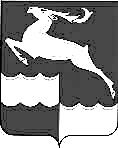 КРАСНОЯРСКИЙ КРАЙКЕЖЕМСКИЙ РАЙОНТАГАРСКИЙ СЕЛЬСКИЙ СОВЕТ ДЕПУТАТОВРЕШЕНИЕ«25» марта 2021 г.				д. Тагара				         № 8 - 24В соответствии со статьями 31, 33 Устава Тагарского сельсовета, Тагарский сельский Совет депутатов РЕШИЛ:1. Внести в Решение Тагарского сельского Совета депутатов от 23.12.2020 № 6-17 «О бюджете Тагарского сельсовета на 2021 год и плановый период 2022-2023 годов» («Вести Тагары» 2020, 28.12.; «Вести Тагары 2021, 03.02.) следующие изменения:1.1. Приложение № 1 к Решению изложить в новой редакции согласно приложению № 1 к настоящему Решению.1.2. Приложение № 2 к Решению изложить в новой редакции согласно приложению № 2 к настоящему Решению.1.3. Приложение № 4 к Решению изложить в новой редакции согласно приложению № 3 к настоящему Решению.1.4. Приложение № 5 к Решению изложить в новой редакции согласно приложению № 4 к настоящему Решению.1.5. Приложение № 6 к Решению изложить в новой редакции согласно приложению № 5 к настоящему Решению.1.6. Приложение № 7 к Решению изложить в новой редакции согласно приложению № 6 к настоящему Решению.2. Решение вступает в силу со дня, следующего за днем его официального опубликования в газете «Вести Тагары».3. Контроль за исполнением настоящего Решения возложить на постоянную планово-бюджетную комиссию Тагарского сельского Совета депутатов (О.В. Грига).О внесении изменений в Решение Тагарского сельского Совета депутатов от 23.12.2020 № 6-17 «О бюджете Тагарского сельсовета на 2021 год и плановый период 2022-2023 годов»Глава Тагарского сельсоветаЕ.Н. АнтоновИсполняющий полномочия Председателя Тагарского сельского Совета депутатовО.В. ГригаПриложение № 1к Решению Тагарского сельского Совета депутатовот 25.03.2021 № 8-24 "О внесении изменений в Решение Тагарского сельского Совета депутатов от 23.12.2020 № 6-17 "О бюджете Тагарского сельсовета на 2021 год и плановый период 2022-2023 годов"Приложение № 1к Решению Тагарского сельского Совета депутатовот 25.03.2021 № 8-24 "О внесении изменений в Решение Тагарского сельского Совета депутатов от 23.12.2020 № 6-17 "О бюджете Тагарского сельсовета на 2021 год и плановый период 2022-2023 годов"Приложение № 1к Решению Тагарского сельского Совета депутатовот 25.03.2021 № 8-24 "О внесении изменений в Решение Тагарского сельского Совета депутатов от 23.12.2020 № 6-17 "О бюджете Тагарского сельсовета на 2021 год и плановый период 2022-2023 годов"Приложение № 1к Решению Тагарского сельского Совета депутатовот 25.03.2021 № 8-24 "О внесении изменений в Решение Тагарского сельского Совета депутатов от 23.12.2020 № 6-17 "О бюджете Тагарского сельсовета на 2021 год и плановый период 2022-2023 годов"Приложение № 1к Решению Тагарского сельского Совета депутатовот 25.03.2021 № 8-24 "О внесении изменений в Решение Тагарского сельского Совета депутатов от 23.12.2020 № 6-17 "О бюджете Тагарского сельсовета на 2021 год и плановый период 2022-2023 годов"Приложение № 1к Решению Тагарского сельского Совета депутатовот 25.03.2021 № 8-24 "О внесении изменений в Решение Тагарского сельского Совета депутатов от 23.12.2020 № 6-17 "О бюджете Тагарского сельсовета на 2021 год и плановый период 2022-2023 годов"Приложение № 1к Решению Тагарского сельского Совета депутатовот 25.03.2021 № 8-24 "О внесении изменений в Решение Тагарского сельского Совета депутатов от 23.12.2020 № 6-17 "О бюджете Тагарского сельсовета на 2021 год и плановый период 2022-2023 годов"Приложение № 1к Решению Тагарского сельского Совета депутатовот 25.03.2021 № 8-24 "О внесении изменений в Решение Тагарского сельского Совета депутатов от 23.12.2020 № 6-17 "О бюджете Тагарского сельсовета на 2021 год и плановый период 2022-2023 годов"Приложение № 1к Решению Тагарского сельского Совета депутатовот 25.03.2021 № 8-24 "О внесении изменений в Решение Тагарского сельского Совета депутатов от 23.12.2020 № 6-17 "О бюджете Тагарского сельсовета на 2021 год и плановый период 2022-2023 годов"Приложение № 1к Решению Тагарского сельского Совета депутатовот 25.03.2021 № 8-24 "О внесении изменений в Решение Тагарского сельского Совета депутатов от 23.12.2020 № 6-17 "О бюджете Тагарского сельсовета на 2021 год и плановый период 2022-2023 годов"Приложение № 1к Решению Тагарского сельского Совета депутатовот 25.03.2021 № 8-24 "О внесении изменений в Решение Тагарского сельского Совета депутатов от 23.12.2020 № 6-17 "О бюджете Тагарского сельсовета на 2021 год и плановый период 2022-2023 годов"Приложение № 1к Решению Тагарского сельского Совета депутатовот 25.03.2021 № 8-24 "О внесении изменений в Решение Тагарского сельского Совета депутатов от 23.12.2020 № 6-17 "О бюджете Тагарского сельсовета на 2021 год и плановый период 2022-2023 годов"Приложение № 1к Решению Тагарского сельского Совета депутатовот 25.03.2021 № 8-24 "О внесении изменений в Решение Тагарского сельского Совета депутатов от 23.12.2020 № 6-17 "О бюджете Тагарского сельсовета на 2021 год и плановый период 2022-2023 годов"Приложение № 1к Решению Тагарского сельского Совета депутатовот 25.03.2021 № 8-24 "О внесении изменений в Решение Тагарского сельского Совета депутатов от 23.12.2020 № 6-17 "О бюджете Тагарского сельсовета на 2021 год и плановый период 2022-2023 годов"Приложение № 1к Решению Тагарского сельского Совета депутатовот 25.03.2021 № 8-24 "О внесении изменений в Решение Тагарского сельского Совета депутатов от 23.12.2020 № 6-17 "О бюджете Тагарского сельсовета на 2021 год и плановый период 2022-2023 годов"Приложение № 1к Решению Тагарского сельского Совета депутатовот 25.03.2021 № 8-24 "О внесении изменений в Решение Тагарского сельского Совета депутатов от 23.12.2020 № 6-17 "О бюджете Тагарского сельсовета на 2021 год и плановый период 2022-2023 годов"Приложение № 1к Решению Тагарского сельского Совета депутатовот 25.03.2021 № 8-24 "О внесении изменений в Решение Тагарского сельского Совета депутатов от 23.12.2020 № 6-17 "О бюджете Тагарского сельсовета на 2021 год и плановый период 2022-2023 годов"Приложение № 1к Решению Тагарского сельского Совета депутатовот 25.03.2021 № 8-24 "О внесении изменений в Решение Тагарского сельского Совета депутатов от 23.12.2020 № 6-17 "О бюджете Тагарского сельсовета на 2021 год и плановый период 2022-2023 годов"Приложение № 1к Решению Тагарского сельского Совета депутатовот 25.03.2021 № 8-24 "О внесении изменений в Решение Тагарского сельского Совета депутатов от 23.12.2020 № 6-17 "О бюджете Тагарского сельсовета на 2021 год и плановый период 2022-2023 годов"Приложение № 1к Решению Тагарского сельского Совета депутатовот 25.03.2021 № 8-24 "О внесении изменений в Решение Тагарского сельского Совета депутатов от 23.12.2020 № 6-17 "О бюджете Тагарского сельсовета на 2021 год и плановый период 2022-2023 годов"Приложение № 1к Решению Тагарского сельского Совета депутатов от 23.12.2020 № 6-17 "О бюджете Тагарского сельсовета на 2021 год и плановый период 2022-2023 годов"Приложение № 1к Решению Тагарского сельского Совета депутатов от 23.12.2020 № 6-17 "О бюджете Тагарского сельсовета на 2021 год и плановый период 2022-2023 годов"Приложение № 1к Решению Тагарского сельского Совета депутатов от 23.12.2020 № 6-17 "О бюджете Тагарского сельсовета на 2021 год и плановый период 2022-2023 годов"Приложение № 1к Решению Тагарского сельского Совета депутатов от 23.12.2020 № 6-17 "О бюджете Тагарского сельсовета на 2021 год и плановый период 2022-2023 годов"Приложение № 1к Решению Тагарского сельского Совета депутатов от 23.12.2020 № 6-17 "О бюджете Тагарского сельсовета на 2021 год и плановый период 2022-2023 годов"Источники внутреннего финансирования дефицита бюджета Тагарского сельсовета Кежемского района Красноярского края на 2021год  и плановый период 2022 -2023годовИсточники внутреннего финансирования дефицита бюджета Тагарского сельсовета Кежемского района Красноярского края на 2021год  и плановый период 2022 -2023годовИсточники внутреннего финансирования дефицита бюджета Тагарского сельсовета Кежемского района Красноярского края на 2021год  и плановый период 2022 -2023годовИсточники внутреннего финансирования дефицита бюджета Тагарского сельсовета Кежемского района Красноярского края на 2021год  и плановый период 2022 -2023годовИсточники внутреннего финансирования дефицита бюджета Тагарского сельсовета Кежемского района Красноярского края на 2021год  и плановый период 2022 -2023годовИсточники внутреннего финансирования дефицита бюджета Тагарского сельсовета Кежемского района Красноярского края на 2021год  и плановый период 2022 -2023годовИсточники внутреннего финансирования дефицита бюджета Тагарского сельсовета Кежемского района Красноярского края на 2021год  и плановый период 2022 -2023годовИсточники внутреннего финансирования дефицита бюджета Тагарского сельсовета Кежемского района Красноярского края на 2021год  и плановый период 2022 -2023годовИсточники внутреннего финансирования дефицита бюджета Тагарского сельсовета Кежемского района Красноярского края на 2021год  и плановый период 2022 -2023годовКодКодКодНаименование кода группы, подгруппы, статьи, вида источника, кода классификации операций сектора государственного управления, относящихся к источникам финансирования дефицитов бюджетов Российской ФедерацииНаименование кода группы, подгруппы, статьи, вида источника, кода классификации операций сектора государственного управления, относящихся к источникам финансирования дефицитов бюджетов Российской ФедерацииНаименование кода группы, подгруппы, статьи, вида источника, кода классификации операций сектора государственного управления, относящихся к источникам финансирования дефицитов бюджетов Российской ФедерацииСумма 2021 г (тыс.руб)Сумма 2022 г (тыс.руб)Сумма 2023 г (тыс.руб)801 01 05 00 00 00 0000 000 801 01 05 00 00 00 0000 000 801 01 05 00 00 00 0000 000 Изменение остатков средств на счетах по учету средств бюджетаИзменение остатков средств на счетах по учету средств бюджетаИзменение остатков средств на счетах по учету средств бюджета57,613080,000000,00000801 01 05 02 00 00 0000 500801 01 05 02 00 00 0000 500801 01 05 02 00 00 0000 500Увеличение остатков средств бюджетовУвеличение остатков средств бюджетовУвеличение остатков средств бюджетов13 755,7915713 670,4252313 492,71610801 01 05 02 01 00 0000 510801 01 05 02 01 00 0000 510801 01 05 02 01 00 0000 510Увеличение прочих остатков  средств бюджетовУвеличение прочих остатков  средств бюджетовУвеличение прочих остатков  средств бюджетов13 755,7915713 670,4252313 492,71610801 01 05 02 01 00 0000 510801 01 05 02 01 00 0000 510801 01 05 02 01 00 0000 510Увеличение прочих остатков денежных средств бюджетовУвеличение прочих остатков денежных средств бюджетовУвеличение прочих остатков денежных средств бюджетов13 755,7915713 670,4252313 492,71610801 01 05 02 01 10 0000 510 801 01 05 02 01 10 0000 510 801 01 05 02 01 10 0000 510 Увеличение прочих остатков денежных средств  бюджетов сельских поселенийУвеличение прочих остатков денежных средств  бюджетов сельских поселенийУвеличение прочих остатков денежных средств  бюджетов сельских поселений13 755,7915713 670,4252313 492,71610801 01 05 00 00 00 0000 600801 01 05 00 00 00 0000 600801 01 05 00 00 00 0000 600Уменьшение остатков средств бюджетаУменьшение остатков средств бюджетаУменьшение остатков средств бюджета13 698,1784913 670,4252313 492,71610801 01 05 02 01 00 0000 600801 01 05 02 01 00 0000 600801 01 05 02 01 00 0000 600Уменьшение прочих остатков средств бюджетовУменьшение прочих остатков средств бюджетовУменьшение прочих остатков средств бюджетов13 698,1784913 670,4252313 492,71610801 01 05 02 01 00 0000 610801 01 05 02 01 00 0000 610801 01 05 02 01 00 0000 610Уменьшение прочих остатков денежных средств бюджетовУменьшение прочих остатков денежных средств бюджетовУменьшение прочих остатков денежных средств бюджетов13 698,1784913 670,4252313 492,71610801 01 05 02 01 10 0000 610801 01 05 02 01 10 0000 610801 01 05 02 01 10 0000 610Уменьшение прочих остатков денежных средств бюджетов сельских поселенийУменьшение прочих остатков денежных средств бюджетов сельских поселенийУменьшение прочих остатков денежных средств бюджетов сельских поселений13 698,1784913 670,4252313 492,71610ИТОГО ИСТОЧНИКОВ ВНУТРЕННЕГО ФИНАНСИРОВАНИЯИТОГО ИСТОЧНИКОВ ВНУТРЕННЕГО ФИНАНСИРОВАНИЯИТОГО ИСТОЧНИКОВ ВНУТРЕННЕГО ФИНАНСИРОВАНИЯИТОГО ИСТОЧНИКОВ ВНУТРЕННЕГО ФИНАНСИРОВАНИЯИТОГО ИСТОЧНИКОВ ВНУТРЕННЕГО ФИНАНСИРОВАНИЯИТОГО ИСТОЧНИКОВ ВНУТРЕННЕГО ФИНАНСИРОВАНИЯ0,000000,000000,00000Приложение № 2к Решению Тагарского сельского Совета депутатовот 25.03.2021 № 8-24 "О внесении изменений в Решение Тагарского сельского Совета депутатов от 23.12.2020 № 6-17 "О бюджете Тагарского сельсовета на 2021 год и плановый период 2022-2023 годов»Приложение № 2к Решению Тагарского сельского Совета депутатовот 25.03.2021 № 8-24 "О внесении изменений в Решение Тагарского сельского Совета депутатов от 23.12.2020 № 6-17 "О бюджете Тагарского сельсовета на 2021 год и плановый период 2022-2023 годов»Приложение № 2к Решению Тагарского сельского Совета депутатовот 25.03.2021 № 8-24 "О внесении изменений в Решение Тагарского сельского Совета депутатов от 23.12.2020 № 6-17 "О бюджете Тагарского сельсовета на 2021 год и плановый период 2022-2023 годов»Приложение № 2к Решению Тагарского сельского Совета депутатовот 25.03.2021 № 8-24 "О внесении изменений в Решение Тагарского сельского Совета депутатов от 23.12.2020 № 6-17 "О бюджете Тагарского сельсовета на 2021 год и плановый период 2022-2023 годов»Приложение № 2к Решению Тагарского сельского Совета депутатовот 25.03.2021 № 8-24 "О внесении изменений в Решение Тагарского сельского Совета депутатов от 23.12.2020 № 6-17 "О бюджете Тагарского сельсовета на 2021 год и плановый период 2022-2023 годов»Приложение № 2к Решению Тагарского сельского Совета депутатовот 25.03.2021 № 8-24 "О внесении изменений в Решение Тагарского сельского Совета депутатов от 23.12.2020 № 6-17 "О бюджете Тагарского сельсовета на 2021 год и плановый период 2022-2023 годов»Приложение № 2к Решению Тагарского сельского Совета депутатовот 25.03.2021 № 8-24 "О внесении изменений в Решение Тагарского сельского Совета депутатов от 23.12.2020 № 6-17 "О бюджете Тагарского сельсовета на 2021 год и плановый период 2022-2023 годов»Приложение № 2к Решению Тагарского сельского Совета депутатовот 25.03.2021 № 8-24 "О внесении изменений в Решение Тагарского сельского Совета депутатов от 23.12.2020 № 6-17 "О бюджете Тагарского сельсовета на 2021 год и плановый период 2022-2023 годов»Приложение № 2к Решению Тагарского сельского Совета депутатовот 25.03.2021 № 8-24 "О внесении изменений в Решение Тагарского сельского Совета депутатов от 23.12.2020 № 6-17 "О бюджете Тагарского сельсовета на 2021 год и плановый период 2022-2023 годов»Приложение № 2к Решению Тагарского сельского Совета депутатовот 25.03.2021 № 8-24 "О внесении изменений в Решение Тагарского сельского Совета депутатов от 23.12.2020 № 6-17 "О бюджете Тагарского сельсовета на 2021 год и плановый период 2022-2023 годов»Приложение № 2к Решению Тагарского сельского Совета депутатовот 25.03.2021 № 8-24 "О внесении изменений в Решение Тагарского сельского Совета депутатов от 23.12.2020 № 6-17 "О бюджете Тагарского сельсовета на 2021 год и плановый период 2022-2023 годов»Приложение № 2к Решению Тагарского сельского Совета депутатовот 25.03.2021 № 8-24 "О внесении изменений в Решение Тагарского сельского Совета депутатов от 23.12.2020 № 6-17 "О бюджете Тагарского сельсовета на 2021 год и плановый период 2022-2023 годов»Приложение № 2к Решению Тагарского сельского Совета депутатов от 23.12.2020 № 6-17 "О бюджете Тагарского сельсовета на 2021 год и плановый период 2022-2023 годов"Приложение № 2к Решению Тагарского сельского Совета депутатов от 23.12.2020 № 6-17 "О бюджете Тагарского сельсовета на 2021 год и плановый период 2022-2023 годов"Приложение № 2к Решению Тагарского сельского Совета депутатов от 23.12.2020 № 6-17 "О бюджете Тагарского сельсовета на 2021 год и плановый период 2022-2023 годов"Главные администраторы доходов бюджета Тагарского сельсовета Кежемского района Красноярского края на 2021 год и плановый период 2022-2023 годовГлавные администраторы доходов бюджета Тагарского сельсовета Кежемского района Красноярского края на 2021 год и плановый период 2022-2023 годовГлавные администраторы доходов бюджета Тагарского сельсовета Кежемского района Красноярского края на 2021 год и плановый период 2022-2023 годовГлавные администраторы доходов бюджета Тагарского сельсовета Кежемского района Красноярского края на 2021 год и плановый период 2022-2023 годовГлавные администраторы доходов бюджета Тагарского сельсовета Кежемского района Красноярского края на 2021 год и плановый период 2022-2023 годовГлавные администраторы доходов бюджета Тагарского сельсовета Кежемского района Красноярского края на 2021 год и плановый период 2022-2023 годовГлавные администраторы доходов бюджета Тагарского сельсовета Кежемского района Красноярского края на 2021 год и плановый период 2022-2023 годов№ п/п№ п/пНаименование кода классификации доходов бюджетаНаименование кода классификации доходов бюджетаКод главного администратораКод классификации доходов бюджетаКод классификации доходов бюджета11233Администрация Тагарского сельсовета Кежемского района Красноярского краяАдминистрация Тагарского сельсовета Кежемского района Красноярского края11Государственная пошлина за совершение нотариальных действий должностными лицами органов местного самоуправления, уполномоченными в  соответствии с законодательными актами  Российской  Федерации  на  совершение нотариальных действий  (сумма платежа ( перерасчеты, недоимка и задолженность по соответствующему платежу, в том числе по отмененному)Государственная пошлина за совершение нотариальных действий должностными лицами органов местного самоуправления, уполномоченными в  соответствии с законодательными актами  Российской  Федерации  на  совершение нотариальных действий  (сумма платежа ( перерасчеты, недоимка и задолженность по соответствующему платежу, в том числе по отмененному)801801 1 08 04 020 01 1000 110801 1 08 04 020 01 1000 11022Государственная пошлина за совершение нотариальных действий должностными лицами органов местного самоуправления, уполномоченными в соответствии с законодательными актами Российской Федерации на совершение нотариальных действий (пени и проценты по соответствующему платежу)Государственная пошлина за совершение нотариальных действий должностными лицами органов местного самоуправления, уполномоченными в соответствии с законодательными актами Российской Федерации на совершение нотариальных действий (пени и проценты по соответствующему платежу)801801 1 08 04 020 01 2000 110801 1 08 04 020 01 2000 11033Государственная пошлина за совершение нотариальных действий должностными лицами органов местного самоуправления, уполномоченными в соответствии с законодательными актами Российской Федерации на совершение нотариальных действий (суммы денежных взысканий (штрафов) по соответствующему платежу согласно законодательству Российской Федерации)Государственная пошлина за совершение нотариальных действий должностными лицами органов местного самоуправления, уполномоченными в соответствии с законодательными актами Российской Федерации на совершение нотариальных действий (суммы денежных взысканий (штрафов) по соответствующему платежу согласно законодательству Российской Федерации)801801 1 08 04 020 01 3000 110801 1 08 04 020 01 3000 11044Государственная пошлина за совершение нотариальных действий должностными лицами органов местного самоуправления, уполномоченными в соответствии с законодательными актами Российской Федерации на совершение нотариальных действий - (прочие поступления)Государственная пошлина за совершение нотариальных действий должностными лицами органов местного самоуправления, уполномоченными в соответствии с законодательными актами Российской Федерации на совершение нотариальных действий - (прочие поступления)801801 1 08 04 020 01 4000 110801 1 08 04 020 01 4000 11055Доходы от сдачи в аренду имущества составляющего казну сельских поселений (за исключением земельных участков) (сумма платежа (перерасчеты, недоимка и задолженность по соответствующему платежу, в том числе по отмененному)Доходы от сдачи в аренду имущества составляющего казну сельских поселений (за исключением земельных участков) (сумма платежа (перерасчеты, недоимка и задолженность по соответствующему платежу, в том числе по отмененному)801801 1 11 05 075 10 1100 120801 1 11 05 075 10 1100 12066Доходы от сдачи в аренду имущества составляющего казну сельских поселений (за исключением земельных участков) (пени и проценты по соответствующему платежу)Доходы от сдачи в аренду имущества составляющего казну сельских поселений (за исключением земельных участков) (пени и проценты по соответствующему платежу)801801 1 11 05 075 10 2100 120801 1 11 05 075 10 2100 12077Прочие доходы от компенсации затрат бюджетов поселенийПрочие доходы от компенсации затрат бюджетов поселений801801 1 13 02 995 10 0000 130801 1 13 02 995 10 0000 13088Административные штрафы, установленные законами субъектов Российской Федерации об административных правонарушениях, за нарушение муниципальных правовых актовАдминистративные штрафы, установленные законами субъектов Российской Федерации об административных правонарушениях, за нарушение муниципальных правовых актов801801 1 16 02 020 02 0000 140801 1 16 02 020 02 0000 14099Невыясненные поступления, зачисляемые в бюджеты поселенийНевыясненные поступления, зачисляемые в бюджеты поселений801801 1 17 01 050 10 0000 180801 1 17 01 050 10 0000 1801010Прочие неналоговые доходы бюджетов поселения (сумма платежа)Прочие неналоговые доходы бюджетов поселения (сумма платежа)801801 1 17 05 050 10 1000 180801 1 17 05 050 10 1000 1801111Прочие неналоговые доходы бюджетов поселения (пени и проценты)Прочие неналоговые доходы бюджетов поселения (пени и проценты)801801 1 17 05 050 10 2000 180801 1 17 05 050 10 2000 1801212Прочие неналоговые доходы бюджетов поселения (суммы денежных взысканий(штрафов)Прочие неналоговые доходы бюджетов поселения (суммы денежных взысканий(штрафов)801801 1 17 05 050 10 3000 180801 1 17 05 050 10 3000 1801313Доходы   бюджетов сельских поселений от возврата  остатков субсидий, субвенций и иных межбюджетных трансфертов, имеющих целевое назначение, прошлых лет из бюджетов муниципальных районовДоходы   бюджетов сельских поселений от возврата  остатков субсидий, субвенций и иных межбюджетных трансфертов, имеющих целевое назначение, прошлых лет из бюджетов муниципальных районов801801 2 18 60 010 10 0000 150801 2 18 60 010 10 0000 1501414Доходы   бюджетов сельских поселений от возврата  остатков субсидий, субвенций и иных межбюджетных трансфертов, имеющих целевое назначение, прошлых лет из бюджетов государственных внебюджетных фондовДоходы   бюджетов сельских поселений от возврата  остатков субсидий, субвенций и иных межбюджетных трансфертов, имеющих целевое назначение, прошлых лет из бюджетов государственных внебюджетных фондов801801 2 18 60 020 10 0000 150801 2 18 60 020 10 0000 1501515Возврат прочих  остатков субсидий, субвенций и иных  межбюджетных трансфертов, имеющих целевое назначение, прошлых лет из бюджетов сельских поселенийВозврат прочих  остатков субсидий, субвенций и иных  межбюджетных трансфертов, имеющих целевое назначение, прошлых лет из бюджетов сельских поселений801801 2 19 60 010 10 0000 150801 2 19 60 010 10 0000 1501616Дотации бюджетам сельских поселений на выравнивание бюджетной обеспеченности из бюджетов муниципальных районовДотации бюджетам сельских поселений на выравнивание бюджетной обеспеченности из бюджетов муниципальных районов801801 2 02 16 001 10 0000 150801 2 02 16 001 10 0000 1501717"Субвенции бюджетам сельских поселений на выполнение передаваемых полномочий субъектов Российской Федерации (на выполнение государственных полномочий по созданию и обеспечению деятельности административных комиссий) ""Субвенции бюджетам сельских поселений на выполнение передаваемых полномочий субъектов Российской Федерации (на выполнение государственных полномочий по созданию и обеспечению деятельности административных комиссий) "801801 2 02 30 024 10 7514 150801 2 02 30 024 10 7514 1501818Субвенции бюджетам сельских поселений на осуществление первичного воинского учета на территориях, где отсутствуют военные комиссариатыСубвенции бюджетам сельских поселений на осуществление первичного воинского учета на территориях, где отсутствуют военные комиссариаты801801 2 02 35 118 10 0000 150801 2 02 35 118 10 0000 1501919Прочие межбюджетные трансферты, передаваемые бюджетам сельских поселений (на поддержку мер по обеспечению сбалансированности бюджетов)Прочие межбюджетные трансферты, передаваемые бюджетам сельских поселений (на поддержку мер по обеспечению сбалансированности бюджетов)801801 2 02 49 999 10 0001 150801 2 02 49 999 10 0001 1502020Прочие межбюджетные трансферты, передаваемые бюджетам сельских поселений (на частичное финансирование (возмещение) расходов на региональные выплаты и выплаты, обеспечивающие уровень заработной платы работников бюджетной сферы не ниже размера минимальной заработной платы (минимального размера оплаты труда))Прочие межбюджетные трансферты, передаваемые бюджетам сельских поселений (на частичное финансирование (возмещение) расходов на региональные выплаты и выплаты, обеспечивающие уровень заработной платы работников бюджетной сферы не ниже размера минимальной заработной платы (минимального размера оплаты труда))801801 2 02 49 999 10 0002 150801 2 02 49 999 10 0002 1502121Прочие межбюджетные трансферты, передаваемые бюджетам сельских поселений (на капитальный ремонт и ремонт автомобильных дорог общего пользования местного значения за счет средств дорожного фонда Красноярского края)Прочие межбюджетные трансферты, передаваемые бюджетам сельских поселений (на капитальный ремонт и ремонт автомобильных дорог общего пользования местного значения за счет средств дорожного фонда Красноярского края)801801 2 02 49 999 10 0008 150801 2 02 49 999 10 0008 1502222Прочие межбюджетные трансферты, передаваемые бюджетам сельских поселений (на содержание автомобильных дорог общего пользования местного значения за счет средств дорожного фонда Красноярского края)Прочие межбюджетные трансферты, передаваемые бюджетам сельских поселений (на содержание автомобильных дорог общего пользования местного значения за счет средств дорожного фонда Красноярского края)801801 2 02 49 999 10 0009 150801 2 02 49 999 10 0009 1502323Прочие межбюджетные трансферты, передаваемые бюджетам сельских поселений (на реализацию проектов по благоустройству территорий сельских населенных пунктов и городских поселений с численностью населения не более 10 000 человек, инициированных гражданами соответствующего населенного пункта, поселения)Прочие межбюджетные трансферты, передаваемые бюджетам сельских поселений (на реализацию проектов по благоустройству территорий сельских населенных пунктов и городских поселений с численностью населения не более 10 000 человек, инициированных гражданами соответствующего населенного пункта, поселения)801801 2 02 49 999 10 0010 150801 2 02 49 999 10 0010 1502424Прочие межбюджетные трансферты, передаваемые бюджетам сельских поселений (на обеспечение первичных мер пожарной безопасности)Прочие межбюджетные трансферты, передаваемые бюджетам сельских поселений (на обеспечение первичных мер пожарной безопасности)801801 2 02 49 999 10 0011 150801 2 02 49 999 10 0011 1502525Прочие межбюджетные трансферты, передаваемые бюджетам сельских поселений (на обеспечение развития и укрепления материально-технической базы домов культуры в населенных пунктах с числом жителей до 50 тысяч человек)Прочие межбюджетные трансферты, передаваемые бюджетам сельских поселений (на обеспечение развития и укрепления материально-технической базы домов культуры в населенных пунктах с числом жителей до 50 тысяч человек)801801 2 02 49 999 10 0012 150801 2 02 49 999 10 0012 1502626Прочие межбюджетные трансферты, передаваемые бюджетам сельских поселений (на создание условий для развития услуг связи в малочисленных и труднодоступных населенных пунктах Красноярского края)Прочие межбюджетные трансферты, передаваемые бюджетам сельских поселений (на создание условий для развития услуг связи в малочисленных и труднодоступных населенных пунктах Красноярского края)801801 2 02 49 999 10 0013 150801 2 02 49 999 10 0013 1502727Прочие межбюджетные трансферты, передаваемые бюджетам сельских поселений ( на повышение безопасности дорожного движения)Прочие межбюджетные трансферты, передаваемые бюджетам сельских поселений ( на повышение безопасности дорожного движения)801801 2 02 49 999 10 0014 150801 2 02 49 999 10 0014 1502828Прочие межбюджетные трансферты, передаваемые бюджетам сельских поселений ( на повышение безопасности дорожного движения, за счет средств дорожного фонда Красноярского края)Прочие межбюджетные трансферты, передаваемые бюджетам сельских поселений ( на повышение безопасности дорожного движения, за счет средств дорожного фонда Красноярского края)801801 2 02 49 999 10 0015 150801 2 02 49 999 10 0015 1502929Доходы от продажи земельных участков, находящихся в собственности поселений (за исключением земельных участков муниципальных бюджетных и автономных учреждений)Доходы от продажи земельных участков, находящихся в собственности поселений (за исключением земельных участков муниципальных бюджетных и автономных учреждений)801801 1 14 06 025 10 0000 430801 1 14 06 025 10 0000 4303030Прочие безвозмездные поступления от негосударственных организаций в бюджеты сельских поселенийПрочие безвозмездные поступления от негосударственных организаций в бюджеты сельских поселений801801 2 04 05 099 10 0000 150801 2 04 05 099 10 0000 1503131Иные межбюджетные трансферты, передаваемые бюджетам сельских поселений (на частичную компенсацию расходов на повышение оплаты труда отдельным Иные межбюджетные трансферты, передаваемые бюджетам сельских поселений (на частичную компенсацию расходов на повышение оплаты труда отдельным 801801 2 02 49999 10 0031 150801 2 02 49999 10 0031 1503232Финансовое управление администрации Кежемского районаФинансовое управление администрации Кежемского района3333Невыясненные поступления, зачисляемые в бюджеты поселенийНевыясненные поступления, зачисляемые в бюджеты поселений900900 1 17 01 050 10 0000 180900 1 17 01 050 10 0000 1803434Перечисления из бюджетов поселений (в бюджеты поселений) для осуществления возврата (зачета) излишне уплаченных или излишне взысканных сумм процентов за  несвоевременное осуществление такого возврата и процентов начисленных на излишне  взысканные суммыПеречисления из бюджетов поселений (в бюджеты поселений) для осуществления возврата (зачета) излишне уплаченных или излишне взысканных сумм процентов за  несвоевременное осуществление такого возврата и процентов начисленных на излишне  взысканные суммы900900 2 08 05 000 10 0000 150900 2 08 05 000 10 0000 150Приложение № 3к Решению Тагарского сельского Совета депутатов от 25.03.2021 № 8-24 "О внесении изменений в Решение Тагарского сельского Совета депутатов от 23.12.2020 № 6-17 "О бюджете Тагарского сельсовета на 2021 год и плановый период 2022-2023 годов»Приложение № 3к Решению Тагарского сельского Совета депутатов от 25.03.2021 № 8-24 "О внесении изменений в Решение Тагарского сельского Совета депутатов от 23.12.2020 № 6-17 "О бюджете Тагарского сельсовета на 2021 год и плановый период 2022-2023 годов»Приложение № 3к Решению Тагарского сельского Совета депутатов от 25.03.2021 № 8-24 "О внесении изменений в Решение Тагарского сельского Совета депутатов от 23.12.2020 № 6-17 "О бюджете Тагарского сельсовета на 2021 год и плановый период 2022-2023 годов»Приложение № 3к Решению Тагарского сельского Совета депутатов от 25.03.2021 № 8-24 "О внесении изменений в Решение Тагарского сельского Совета депутатов от 23.12.2020 № 6-17 "О бюджете Тагарского сельсовета на 2021 год и плановый период 2022-2023 годов»Приложение № 3к Решению Тагарского сельского Совета депутатов от 25.03.2021 № 8-24 "О внесении изменений в Решение Тагарского сельского Совета депутатов от 23.12.2020 № 6-17 "О бюджете Тагарского сельсовета на 2021 год и плановый период 2022-2023 годов»Приложение № 3к Решению Тагарского сельского Совета депутатов от 25.03.2021 № 8-24 "О внесении изменений в Решение Тагарского сельского Совета депутатов от 23.12.2020 № 6-17 "О бюджете Тагарского сельсовета на 2021 год и плановый период 2022-2023 годов»Приложение № 3к Решению Тагарского сельского Совета депутатов от 25.03.2021 № 8-24 "О внесении изменений в Решение Тагарского сельского Совета депутатов от 23.12.2020 № 6-17 "О бюджете Тагарского сельсовета на 2021 год и плановый период 2022-2023 годов»Приложение № 3к Решению Тагарского сельского Совета депутатов от 25.03.2021 № 8-24 "О внесении изменений в Решение Тагарского сельского Совета депутатов от 23.12.2020 № 6-17 "О бюджете Тагарского сельсовета на 2021 год и плановый период 2022-2023 годов»Приложение № 3к Решению Тагарского сельского Совета депутатов от 25.03.2021 № 8-24 "О внесении изменений в Решение Тагарского сельского Совета депутатов от 23.12.2020 № 6-17 "О бюджете Тагарского сельсовета на 2021 год и плановый период 2022-2023 годов»Приложение № 3к Решению Тагарского сельского Совета депутатов от 25.03.2021 № 8-24 "О внесении изменений в Решение Тагарского сельского Совета депутатов от 23.12.2020 № 6-17 "О бюджете Тагарского сельсовета на 2021 год и плановый период 2022-2023 годов»Приложение № 3к Решению Тагарского сельского Совета депутатов от 25.03.2021 № 8-24 "О внесении изменений в Решение Тагарского сельского Совета депутатов от 23.12.2020 № 6-17 "О бюджете Тагарского сельсовета на 2021 год и плановый период 2022-2023 годов»Приложение № 3к Решению Тагарского сельского Совета депутатов от 25.03.2021 № 8-24 "О внесении изменений в Решение Тагарского сельского Совета депутатов от 23.12.2020 № 6-17 "О бюджете Тагарского сельсовета на 2021 год и плановый период 2022-2023 годов»Приложение № 3к Решению Тагарского сельского Совета депутатов от 25.03.2021 № 8-24 "О внесении изменений в Решение Тагарского сельского Совета депутатов от 23.12.2020 № 6-17 "О бюджете Тагарского сельсовета на 2021 год и плановый период 2022-2023 годов»Приложение № 3к Решению Тагарского сельского Совета депутатов от 25.03.2021 № 8-24 "О внесении изменений в Решение Тагарского сельского Совета депутатов от 23.12.2020 № 6-17 "О бюджете Тагарского сельсовета на 2021 год и плановый период 2022-2023 годов»Приложение № 3к Решению Тагарского сельского Совета депутатов от 25.03.2021 № 8-24 "О внесении изменений в Решение Тагарского сельского Совета депутатов от 23.12.2020 № 6-17 "О бюджете Тагарского сельсовета на 2021 год и плановый период 2022-2023 годов»Приложение № 3к Решению Тагарского сельского Совета депутатов от 25.03.2021 № 8-24 "О внесении изменений в Решение Тагарского сельского Совета депутатов от 23.12.2020 № 6-17 "О бюджете Тагарского сельсовета на 2021 год и плановый период 2022-2023 годов»Приложение № 3к Решению Тагарского сельского Совета депутатов от 25.03.2021 № 8-24 "О внесении изменений в Решение Тагарского сельского Совета депутатов от 23.12.2020 № 6-17 "О бюджете Тагарского сельсовета на 2021 год и плановый период 2022-2023 годов»Приложение № 3к Решению Тагарского сельского Совета депутатов от 25.03.2021 № 8-24 "О внесении изменений в Решение Тагарского сельского Совета депутатов от 23.12.2020 № 6-17 "О бюджете Тагарского сельсовета на 2021 год и плановый период 2022-2023 годов»Приложение № 3к Решению Тагарского сельского Совета депутатов от 25.03.2021 № 8-24 "О внесении изменений в Решение Тагарского сельского Совета депутатов от 23.12.2020 № 6-17 "О бюджете Тагарского сельсовета на 2021 год и плановый период 2022-2023 годов»Приложение № 3к Решению Тагарского сельского Совета депутатов от 25.03.2021 № 8-24 "О внесении изменений в Решение Тагарского сельского Совета депутатов от 23.12.2020 № 6-17 "О бюджете Тагарского сельсовета на 2021 год и плановый период 2022-2023 годов»Приложение № 3к Решению Тагарского сельского Совета депутатов от 25.03.2021 № 8-24 "О внесении изменений в Решение Тагарского сельского Совета депутатов от 23.12.2020 № 6-17 "О бюджете Тагарского сельсовета на 2021 год и плановый период 2022-2023 годов»Приложение № 3к Решению Тагарского сельского Совета депутатов от 25.03.2021 № 8-24 "О внесении изменений в Решение Тагарского сельского Совета депутатов от 23.12.2020 № 6-17 "О бюджете Тагарского сельсовета на 2021 год и плановый период 2022-2023 годов»Приложение № 3к Решению Тагарского сельского Совета депутатов от 25.03.2021 № 8-24 "О внесении изменений в Решение Тагарского сельского Совета депутатов от 23.12.2020 № 6-17 "О бюджете Тагарского сельсовета на 2021 год и плановый период 2022-2023 годов»Приложение № 3к Решению Тагарского сельского Совета депутатов от 25.03.2021 № 8-24 "О внесении изменений в Решение Тагарского сельского Совета депутатов от 23.12.2020 № 6-17 "О бюджете Тагарского сельсовета на 2021 год и плановый период 2022-2023 годов»Приложение № 3к Решению Тагарского сельского Совета депутатов от 25.03.2021 № 8-24 "О внесении изменений в Решение Тагарского сельского Совета депутатов от 23.12.2020 № 6-17 "О бюджете Тагарского сельсовета на 2021 год и плановый период 2022-2023 годов»Приложение № 3к Решению Тагарского сельского Совета депутатов от 25.03.2021 № 8-24 "О внесении изменений в Решение Тагарского сельского Совета депутатов от 23.12.2020 № 6-17 "О бюджете Тагарского сельсовета на 2021 год и плановый период 2022-2023 годов»Приложение № 3к Решению Тагарского сельского Совета депутатов от 25.03.2021 № 8-24 "О внесении изменений в Решение Тагарского сельского Совета депутатов от 23.12.2020 № 6-17 "О бюджете Тагарского сельсовета на 2021 год и плановый период 2022-2023 годов»Приложение № 3к Решению Тагарского сельского Совета депутатов от 25.03.2021 № 8-24 "О внесении изменений в Решение Тагарского сельского Совета депутатов от 23.12.2020 № 6-17 "О бюджете Тагарского сельсовета на 2021 год и плановый период 2022-2023 годов»Приложение № 4к Решению Тагарского сельского Совета депутатов от 23.12.2020 № 6-17 "О бюджете Тагарского сельсовета на 2021 год и плановый период 2022-2023 годов"Приложение № 4к Решению Тагарского сельского Совета депутатов от 23.12.2020 № 6-17 "О бюджете Тагарского сельсовета на 2021 год и плановый период 2022-2023 годов"Приложение № 4к Решению Тагарского сельского Совета депутатов от 23.12.2020 № 6-17 "О бюджете Тагарского сельсовета на 2021 год и плановый период 2022-2023 годов"Приложение № 4к Решению Тагарского сельского Совета депутатов от 23.12.2020 № 6-17 "О бюджете Тагарского сельсовета на 2021 год и плановый период 2022-2023 годов"Приложение № 4к Решению Тагарского сельского Совета депутатов от 23.12.2020 № 6-17 "О бюджете Тагарского сельсовета на 2021 год и плановый период 2022-2023 годов"Приложение № 4к Решению Тагарского сельского Совета депутатов от 23.12.2020 № 6-17 "О бюджете Тагарского сельсовета на 2021 год и плановый период 2022-2023 годов"Приложение № 4к Решению Тагарского сельского Совета депутатов от 23.12.2020 № 6-17 "О бюджете Тагарского сельсовета на 2021 год и плановый период 2022-2023 годов"Приложение № 4к Решению Тагарского сельского Совета депутатов от 23.12.2020 № 6-17 "О бюджете Тагарского сельсовета на 2021 год и плановый период 2022-2023 годов"Приложение № 4к Решению Тагарского сельского Совета депутатов от 23.12.2020 № 6-17 "О бюджете Тагарского сельсовета на 2021 год и плановый период 2022-2023 годов"Приложение № 4к Решению Тагарского сельского Совета депутатов от 23.12.2020 № 6-17 "О бюджете Тагарского сельсовета на 2021 год и плановый период 2022-2023 годов"Приложение № 4к Решению Тагарского сельского Совета депутатов от 23.12.2020 № 6-17 "О бюджете Тагарского сельсовета на 2021 год и плановый период 2022-2023 годов"Приложение № 4к Решению Тагарского сельского Совета депутатов от 23.12.2020 № 6-17 "О бюджете Тагарского сельсовета на 2021 год и плановый период 2022-2023 годов"Приложение № 4к Решению Тагарского сельского Совета депутатов от 23.12.2020 № 6-17 "О бюджете Тагарского сельсовета на 2021 год и плановый период 2022-2023 годов"Приложение № 4к Решению Тагарского сельского Совета депутатов от 23.12.2020 № 6-17 "О бюджете Тагарского сельсовета на 2021 год и плановый период 2022-2023 годов"Приложение № 4к Решению Тагарского сельского Совета депутатов от 23.12.2020 № 6-17 "О бюджете Тагарского сельсовета на 2021 год и плановый период 2022-2023 годов"Приложение № 4к Решению Тагарского сельского Совета депутатов от 23.12.2020 № 6-17 "О бюджете Тагарского сельсовета на 2021 год и плановый период 2022-2023 годов"Приложение № 4к Решению Тагарского сельского Совета депутатов от 23.12.2020 № 6-17 "О бюджете Тагарского сельсовета на 2021 год и плановый период 2022-2023 годов"Приложение № 4к Решению Тагарского сельского Совета депутатов от 23.12.2020 № 6-17 "О бюджете Тагарского сельсовета на 2021 год и плановый период 2022-2023 годов"Приложение № 4к Решению Тагарского сельского Совета депутатов от 23.12.2020 № 6-17 "О бюджете Тагарского сельсовета на 2021 год и плановый период 2022-2023 годов"Приложение № 4к Решению Тагарского сельского Совета депутатов от 23.12.2020 № 6-17 "О бюджете Тагарского сельсовета на 2021 год и плановый период 2022-2023 годов"Приложение № 4к Решению Тагарского сельского Совета депутатов от 23.12.2020 № 6-17 "О бюджете Тагарского сельсовета на 2021 год и плановый период 2022-2023 годов"Доходы бюджета Тагарского сельсовета Кежемского района Красноярского края на 2021 год  и плановый период 2022-2023 годовДоходы бюджета Тагарского сельсовета Кежемского района Красноярского края на 2021 год  и плановый период 2022-2023 годовДоходы бюджета Тагарского сельсовета Кежемского района Красноярского края на 2021 год  и плановый период 2022-2023 годовДоходы бюджета Тагарского сельсовета Кежемского района Красноярского края на 2021 год  и плановый период 2022-2023 годовДоходы бюджета Тагарского сельсовета Кежемского района Красноярского края на 2021 год  и плановый период 2022-2023 годовДоходы бюджета Тагарского сельсовета Кежемского района Красноярского края на 2021 год  и плановый период 2022-2023 годовДоходы бюджета Тагарского сельсовета Кежемского района Красноярского края на 2021 год  и плановый период 2022-2023 годовДоходы бюджета Тагарского сельсовета Кежемского района Красноярского края на 2021 год  и плановый период 2022-2023 годовДоходы бюджета Тагарского сельсовета Кежемского района Красноярского края на 2021 год  и плановый период 2022-2023 годовДоходы бюджета Тагарского сельсовета Кежемского района Красноярского края на 2021 год  и плановый период 2022-2023 годовДоходы бюджета Тагарского сельсовета Кежемского района Красноярского края на 2021 год  и плановый период 2022-2023 годовДоходы бюджета Тагарского сельсовета Кежемского района Красноярского края на 2021 год  и плановый период 2022-2023 годовДоходы бюджета Тагарского сельсовета Кежемского района Красноярского края на 2021 год  и плановый период 2022-2023 годовДоходы бюджета Тагарского сельсовета Кежемского района Красноярского края на 2021 год  и плановый период 2022-2023 годовДоходы бюджета Тагарского сельсовета Кежемского района Красноярского края на 2021 год  и плановый период 2022-2023 годовДоходы бюджета Тагарского сельсовета Кежемского района Красноярского края на 2021 год  и плановый период 2022-2023 годовДоходы бюджета Тагарского сельсовета Кежемского района Красноярского края на 2021 год  и плановый период 2022-2023 годовДоходы бюджета Тагарского сельсовета Кежемского района Красноярского края на 2021 год  и плановый период 2022-2023 годовДоходы бюджета Тагарского сельсовета Кежемского района Красноярского края на 2021 год  и плановый период 2022-2023 годовДоходы бюджета Тагарского сельсовета Кежемского района Красноярского края на 2021 год  и плановый период 2022-2023 годовДоходы бюджета Тагарского сельсовета Кежемского района Красноярского края на 2021 год  и плановый период 2022-2023 годовДоходы бюджета Тагарского сельсовета Кежемского района Красноярского края на 2021 год  и плановый период 2022-2023 годовДоходы бюджета Тагарского сельсовета Кежемского района Красноярского края на 2021 год  и плановый период 2022-2023 годовДоходы бюджета Тагарского сельсовета Кежемского района Красноярского края на 2021 год  и плановый период 2022-2023 годовДоходы бюджета Тагарского сельсовета Кежемского района Красноярского края на 2021 год  и плановый период 2022-2023 годовДоходы бюджета Тагарского сельсовета Кежемского района Красноярского края на 2021 год  и плановый период 2022-2023 годовДоходы бюджета Тагарского сельсовета Кежемского района Красноярского края на 2021 год  и плановый период 2022-2023 годов(тыс.руб.)(тыс.руб.)(тыс.руб.)(тыс.руб.)(тыс.руб.)(тыс.руб.)(тыс.руб.)(тыс.руб.)(тыс.руб.)(тыс.руб.)(тыс.руб.)(тыс.руб.)(тыс.руб.)(тыс.руб.)(тыс.руб.)(тыс.руб.)(тыс.руб.)(тыс.руб.)(тыс.руб.)(тыс.руб.)(тыс.руб.)(тыс.руб.)(тыс.руб.)(тыс.руб.)(тыс.руб.)(тыс.руб.)(тыс.руб.)Код классификации доходов бюджетаКод классификации доходов бюджетаКод классификации доходов бюджетаКод классификации доходов бюджетаКод классификации доходов бюджетаКод классификации доходов бюджетаКод классификации доходов бюджетаКод классификации доходов бюджетаКод классификации доходов бюджетаКод классификации доходов бюджетаКод классификации доходов бюджетаКод классификации доходов бюджетаКод классификации доходов бюджетаКод классификации доходов бюджетаКод классификации доходов бюджетаКод классификации доходов бюджетаКод классификации доходов бюджетаНаименование  кода классификации доходов бюджетаНаименование  кода классификации доходов бюджетаПоказатели прогноза доходов бюджетаПоказатели прогноза доходов бюджетаПоказатели прогноза доходов бюджетаПоказатели прогноза доходов бюджетаПоказатели прогноза доходов бюджетаПоказатели прогноза доходов бюджетаПоказатели прогноза доходов бюджета№ строкиКод главного администратораКод главного администраторакод вида доходов бюджетакод вида доходов бюджетакод вида доходов бюджетакод вида доходов бюджетакод вида доходов бюджетакод вида доходов бюджетакод вида доходов бюджетакод вида доходов бюджетакод вида доходов бюджетакод вида доходов бюджетакод вида доходов бюджетакод подвида доходов бюджетакод подвида доходов бюджетакод подвида доходов бюджетакод подвида доходов бюджетаНаименование  кода классификации доходов бюджетаНаименование  кода классификации доходов бюджета2021год2021год2021год2022 год2022 год2023год2023год№ строкиКод главного администратораКод главного администратораКод группыКод группыКод подгруппыКод подгруппыКод статьиКод статьиКод статьиКод подстатьиКод подстатьиКод элементаКод элементаКод группы подвидаКод группы подвидаКод группы подвидаКод  аналитической группы подвидаНаименование  кода классификации доходов бюджетаНаименование  кода классификации доходов бюджета2021год2021год2021год2022 год2022 год2023год2023год11223344455667778991010101111121210000001100000000000000000000000000000000000НАЛОГОВЫЕ И НЕНАЛОГОВЫЕ ДОХОДЫНАЛОГОВЫЕ И НЕНАЛОГОВЫЕ ДОХОДЫ1 135,200001 135,200001 135,200001 172,500001 172,500001 220,000001 220,0000020000001101010000000000000000000000000000000НАЛОГ НА ПРИБЫЛЬ, ДОХОДЫНАЛОГ НА ПРИБЫЛЬ, ДОХОДЫ1 135,200001 135,200001 135,200001 172,500001 172,500001 220,000001 220,0000030000001101010202020000000101000000000000110Налог на доходы физических лиц Налог на доходы физических лиц 746,70000746,70000746,70000773,60000773,60000810,00000810,0000040000001101010202020100100101000000000000110Налог на доходы физических лиц с доходов, источником которых является налоговый агент, за исключением доходов, в отношении которых исчисление и уплата налога осуществляется в соответствии со статьями 227,227.1 и 228 Налогового Кодекса  Российской ФедерацииНалог на доходы физических лиц с доходов, источником которых является налоговый агент, за исключением доходов, в отношении которых исчисление и уплата налога осуществляется в соответствии со статьями 227,227.1 и 228 Налогового Кодекса  Российской Федерации746,60000746,60000746,60000773,50000773,50000809,90000809,9000050000001101010202020300300101300030003000110Налог на доходы  физических лиц с доходов, полученных физическими лицами в соответствии со статьей 228 НК РФНалог на доходы  физических лиц с доходов, полученных физическими лицами в соответствии со статьей 228 НК РФ0,100000,100000,100000,100000,100000,100000,1000060000001103030000000000000000000000000000000НАЛОГИ   НА ТОВАРЫ (РАБОТЫ УСЛУГИ), РЕАЛИЗУЕМЫЕ НА ТЕРРИТОРИИ РОССИЙСКОЙ ФЕДЕРАЦИИНАЛОГИ   НА ТОВАРЫ (РАБОТЫ УСЛУГИ), РЕАЛИЗУЕМЫЕ НА ТЕРРИТОРИИ РОССИЙСКОЙ ФЕДЕРАЦИИ153,10000153,10000153,10000158,40000158,40000164,50000164,5000070000001103030202020000000101000000000000110Акцизы по подакцизным товарам (продукции), производимым на территории Российской ФедерацииАкцизы по подакцизным товарам (продукции), производимым на территории Российской Федерации153,10000153,10000153,10000158,40000158,40000164,50000164,5000080000001103030202022302300101000000000000110Доходы от уплаты  акцизов на дизельное топливо, подлежащие распределению между  бюджетами субъектов Российской Федерации и  местными бюджетами с учетом установленных дифференцированных нормативов отчислений в местные бюджетыДоходы от уплаты  акцизов на дизельное топливо, подлежащие распределению между  бюджетами субъектов Российской Федерации и  местными бюджетами с учетом установленных дифференцированных нормативов отчислений в местные бюджеты70,3000070,3000070,3000072,8000072,8000076,1000076,1000090000001103030202022312310101000000000000110Доходы от уплаты  акцизов на дизельное топливо, подлежащие распределению между  бюджетами субъектов Российской Федерации и  местными бюджетами с учетом установленных дифференцированных нормативов отчислений в местные бюджеты ( по нормативам установленным Федеральным законом о федеральном бюджете в целях формирования дорожных фондов субъектов Российской Федерации)Доходы от уплаты  акцизов на дизельное топливо, подлежащие распределению между  бюджетами субъектов Российской Федерации и  местными бюджетами с учетом установленных дифференцированных нормативов отчислений в местные бюджеты ( по нормативам установленным Федеральным законом о федеральном бюджете в целях формирования дорожных фондов субъектов Российской Федерации)70,3000070,3000070,3000072,8000072,8000076,1000076,10000100000001103030202022402400101000000000000110Доходы от уплаты  акцизов на моторные масла для дизельных и (или) карбюраторных  (инжекторных) двигателей, подлежащие распределению между бюджетами субъектов Российской Федерации и местными бюджетами с учетом установленных дифференцированных нормативов отчислений в местные бюджетыДоходы от уплаты  акцизов на моторные масла для дизельных и (или) карбюраторных  (инжекторных) двигателей, подлежащие распределению между бюджетами субъектов Российской Федерации и местными бюджетами с учетом установленных дифференцированных нормативов отчислений в местные бюджеты0,400000,400000,400000,400000,400000,400000,40000110000001103030202022412410101000000000000110Доходы от уплаты  акцизов на моторные масла для дизельных и (или) карбюраторных  (инжекторных) двигателей, подлежащие распределению между бюджетами субъектов Российской Федерации и местными бюджетами с учетом установленных дифференцированных нормативов отчислений в местные бюджеты ( по нормативам установленным Федеральным законом о федеральном бюджете в целях формирования дорожных фондов субъектов Российской Федерации)Доходы от уплаты  акцизов на моторные масла для дизельных и (или) карбюраторных  (инжекторных) двигателей, подлежащие распределению между бюджетами субъектов Российской Федерации и местными бюджетами с учетом установленных дифференцированных нормативов отчислений в местные бюджеты ( по нормативам установленным Федеральным законом о федеральном бюджете в целях формирования дорожных фондов субъектов Российской Федерации)0,400000,400000,400000,400000,400000,400000,40000120000001103030202022502500101000000000000110Доходы от уплаты  акцизов на автомобильный бензин, подлежащие распределению между бюджетами субъектов Российской Федерации и  местными бюджетами с учетом установленных дифференцированных нормативов отчислений в местные бюджетыДоходы от уплаты  акцизов на автомобильный бензин, подлежащие распределению между бюджетами субъектов Российской Федерации и  местными бюджетами с учетом установленных дифференцированных нормативов отчислений в местные бюджеты92,5000092,5000092,5000095,6000095,6000099,7000099,70000130000001103030202022512510101000000000000110Доходы от уплаты  акцизов на автомобильный бензин, подлежащие распределению между бюджетами субъектов Российской Федерации и  местными бюджетами с учетом установленных дифференцированных нормативов отчислений в местные бюджеты ( по нормативам установленным Федеральным законом о федеральном бюджете в целях формирования дорожных фондов субъектов Российской Федерации)Доходы от уплаты  акцизов на автомобильный бензин, подлежащие распределению между бюджетами субъектов Российской Федерации и  местными бюджетами с учетом установленных дифференцированных нормативов отчислений в местные бюджеты ( по нормативам установленным Федеральным законом о федеральном бюджете в целях формирования дорожных фондов субъектов Российской Федерации)92,5000092,5000092,5000095,6000095,6000099,7000099,70000140000001103030202022602600101000000000000110Доходы от уплаты  акцизов на  прямогонный бензин, подлежащие распределению между бюджетами субъектов Российской Федерации и местными бюджетами с учетом установленных дифференцированных нормативов отчислений в местные бюджетыДоходы от уплаты  акцизов на  прямогонный бензин, подлежащие распределению между бюджетами субъектов Российской Федерации и местными бюджетами с учетом установленных дифференцированных нормативов отчислений в местные бюджеты-10,10000-10,10000-10,10000-10,40000-10,40000-11,70000-11,70000150000001103030202022612610101000000000000110Доходы от уплаты  акцизов на  прямогонный бензин, подлежащие распределению между бюджетами субъектов Российской Федерации и местными бюджетами с учетом установленных дифференцированных нормативов отчислений в местные бюджеты ( по нормативам установленным Федеральным законом о федеральном бюджете в целях формирования дорожных фондов субъектов Российской Федерации)Доходы от уплаты  акцизов на  прямогонный бензин, подлежащие распределению между бюджетами субъектов Российской Федерации и местными бюджетами с учетом установленных дифференцированных нормативов отчислений в местные бюджеты ( по нормативам установленным Федеральным законом о федеральном бюджете в целях формирования дорожных фондов субъектов Российской Федерации)-10,10000-10,10000-10,10000-10,40000-10,40000-11,70000-11,70000160000001106060000000000000000000000000000000Налоги  на имуществоНалоги  на имущество34,5000034,5000034,5000039,6000039,6000044,6000044,60000171821821106060101010000000000000000000000110Налог на имущество физических лицНалог на имущество физических лиц34,5000034,5000034,5000039,6000039,6000044,6000044,60000181821821106060101010300301010100010001000110Налог на имущество физических лиц, взимаемый по ставкам, применяемым к объектам налогообложения, расположенным в границам сельских поселений Налог на имущество физических лиц, взимаемый по ставкам, применяемым к объектам налогообложения, расположенным в границам сельских поселений 34,5000034,5000034,5000039,6000039,6000044,6000044,60000190000001106060606060000000000000000000000000Земельный налогЗемельный налог171,90000171,90000171,90000171,90000171,90000171,90000171,90000201821821106060101010300300000000000000000000Земельный налог с организацийЗемельный налог с организаций76,5000076,5000076,5000076,5000076,5000076,5000076,50000211821821106060101010330331010100010001000110Земельный налог с организаций, обладающих земельным участком, расположенным в границах сельских поселенийЗемельный налог с организаций, обладающих земельным участком, расположенным в границах сельских поселений76,5000076,5000076,5000076,5000076,5000076,5000076,50000220000001106060606060400400000000000000000000Земельный налог с физических лицЗемельный налог с физических лиц95,4000095,4000095,4000095,4000095,4000095,4000095,40000230000001106060606060430431010000000000000110Земельный налог, с физических лиц, обладающих земельным участком, расположенным в границах сельских  поселенийЗемельный налог, с физических лиц, обладающих земельным участком, расположенным в границах сельских  поселений95,4000095,4000095,4000095,4000095,4000095,4000095,40000248018011108080000000000000000000000000000000Государственная пошлинаГосударственная пошлина9,000009,000009,000009,000009,000009,000009,00000258018011108080404040200200101000000000000110Госпошлина за совершение нотариальных действий должностными лицами органов местного самоуправления, уполномоченными в соответствии с законодательными актами Российской Федерации на совершение нотариальных действийГоспошлина за совершение нотариальных действий должностными лицами органов местного самоуправления, уполномоченными в соответствии с законодательными актами Российской Федерации на совершение нотариальных действий9,000009,000009,000009,000009,000009,000009,00000260000001111110000000000000000000000000000000Доходы от использования имущества, находящегося в государственной и муниципальной собственностиДоходы от использования имущества, находящегося в государственной и муниципальной собственности10,0000010,0000010,0000010,0000010,0000010,0000010,00000270000001111110505050000000000000000000000000Доходы, получаемые в виде арендной либо иной платы за передачу в возмездное пользование государственного и муниципального имущества (за исключением имущества бюджетных и автономных учреждений, а также имущества государственных и муниципальных унитарных предприятий, в том числе казенных)Доходы, получаемые в виде арендной либо иной платы за передачу в возмездное пользование государственного и муниципального имущества (за исключением имущества бюджетных и автономных учреждений, а также имущества государственных и муниципальных унитарных предприятий, в том числе казенных)10,0000010,0000010,0000010,0000010,0000010,0000010,00000288018011111110505050750751010110011001100120Доходы от сдачи в аренду имущества составляющего казну сельских поселений (за исключением земельных участков) (cумма платежа (перерасчеты, недоимка и задолженность по соответствующему платежу в том числе по отмененному)Доходы от сдачи в аренду имущества составляющего казну сельских поселений (за исключением земельных участков) (cумма платежа (перерасчеты, недоимка и задолженность по соответствующему платежу в том числе по отмененному)10,0000010,0000010,0000010,0000010,0000010,0000010,00000290000001116160000000000000000000000000000000Штрафы, санкции, возмещение ущербаШтрафы, санкции, возмещение ущерба10,0000010,0000010,0000010,0000010,0000010,0000010,00000300000001116160202020000000202000000000000000Административные штрафы, установленные законами субъектов Российской Федерации об административных правонарушенияхАдминистративные штрафы, установленные законами субъектов Российской Федерации об административных правонарушениях10,0000010,0000010,0000010,0000010,0000010,0000010,00000310000001116160202020200200202000000000000140Административные штрафы, установленные законами субъектов Российской Федерации об административных правонарушениях, за нарушение муниципальных правовых актовАдминистративные штрафы, установленные законами субъектов Российской Федерации об административных правонарушениях, за нарушение муниципальных правовых актов10,0000010,0000010,0000010,0000010,0000010,0000010,00000320000002200000000000000000000000000000000000БЕЗВОЗМЕЗДНЫЕ ПОСТУПЛЕНИЯБЕЗВОЗМЕЗДНЫЕ ПОСТУПЛЕНИЯ12 562,9784912 562,9784912 562,9784912 497,9252312 497,9252312 272,7161012 272,71610330000002202020000000000000000000000000000000БЕЗВОЗМЕЗДНЫЕ ПОСТУПЛЕНИЯ ОТ ДРУГИХ БЮДЖЕТОВ БЮДЖЕТНОЙ СИСТЕМЫ РОССИЙСКОЙ ФЕДЕРАЦИИБЕЗВОЗМЕЗДНЫЕ ПОСТУПЛЕНИЯ ОТ ДРУГИХ БЮДЖЕТОВ БЮДЖЕТНОЙ СИСТЕМЫ РОССИЙСКОЙ ФЕДЕРАЦИИ12 562,9784912 562,9784912 562,9784912 497,9252312 497,9252312 272,7161012 272,71610340000002202021010100000000000000000000000000Дотации  бюджетам  бюджетной системы Российской ФедерацииДотации  бюджетам  бюджетной системы Российской Федерации7 239,800007 239,800007 239,800006 778,100006 778,100006 778,100006 778,10000358018012202021616160010010000000000000000150Дотации бюджетам сельских поселений  на выравнивание  бюджетной обеспеченности из бюджетов муниципальных районов Дотации бюджетам сельских поселений  на выравнивание  бюджетной обеспеченности из бюджетов муниципальных районов 7 239,800007 239,800007 239,800006 778,100006 778,100006 778,100006 778,10000368018012202021616160010011010000000000000150Дотации бюджетам сельских поселений  на выравнивание  бюджетной обеспеченности из бюджетов муниципальных районов Дотации бюджетам сельских поселений  на выравнивание  бюджетной обеспеченности из бюджетов муниципальных районов 7 239,800007 239,800007 239,800006 778,100006 778,100006 778,100006 778,10000370000002202023030300000000000000000000000150Субвенции бюджетам бюджетной системы Российской ФедерацииСубвенции бюджетам бюджетной системы Российской Федерации207,00000207,00000207,00000207,90000207,90000214,80000214,80000388018012202023535351181180000000000000000150Субвенции бюджетам  сельских поселений на осуществление первичного воинского учета на территориях, где отсутствуют военные комиссариатыСубвенции бюджетам  сельских поселений на осуществление первичного воинского учета на территориях, где отсутствуют военные комиссариаты207,00000207,00000207,00000207,90000207,90000214,80000214,80000398018012202023535351181181010000000000000150Субвенции бюджетам  сельских поселений на осуществление первичного воинского учета на территориях, где отсутствуют военные комиссариатыСубвенции бюджетам  сельских поселений на осуществление первичного воинского учета на территориях, где отсутствуют военные комиссариаты207,00000207,00000207,00000207,90000207,90000214,80000214,80000400000002202023030300240241010000000000000150Субвенции  местным бюджетам на выполнение передаваемых полномочий субъектов Российской ФедерацииСубвенции  местным бюджетам на выполнение передаваемых полномочий субъектов Российской Федерации9,800009,800009,800009,800009,800009,800009,80000418018012202023030300240241010751475147514150Субвенции бюджетам сельских поселений на выполнение передаваемых полномочий субъектов Российской Федерации (на выполнение государственных полномочий по созданию и обеспечению деятельности административных комиссий) Субвенции бюджетам сельских поселений на выполнение передаваемых полномочий субъектов Российской Федерации (на выполнение государственных полномочий по созданию и обеспечению деятельности административных комиссий) 9,800009,800009,800009,800009,800009,800009,80000420000002202024040400000000000000000000000150Иные межбюджетные трансфертыИные межбюджетные трансферты5 426,509515 426,509515 426,509515 516,025235 516,025235 485,816105 485,81610430000002202024949499999990000000000000000150Прочие межбюджетные трансферты,  передаваемые бюджетамПрочие межбюджетные трансферты,  передаваемые бюджетам3 386,164363 386,164363 386,164363 758,933003 758,933003 707,533003 707,53300440000002202024949499999991010000100010001150Прочие межбюджетные трансферты, передаваемые бюджетам сельских поселенийПрочие межбюджетные трансферты, передаваемые бюджетам сельских поселений3 386,164363 386,164363 386,164363 758,933003 758,933003 707,533003 707,53300458018012202024949499999991010000800080008150Прочие межбюджетные трансферты, передаваемые бюджетам сельских поселений (на капитальный ремонт и ремонт автомобильных дорог общего пользования местного значения за счет средств дорожного фонда Красноярского края)Прочие межбюджетные трансферты, передаваемые бюджетам сельских поселений (на капитальный ремонт и ремонт автомобильных дорог общего пользования местного значения за счет средств дорожного фонда Красноярского края)957,51637957,51637957,51637985,38535985,38535985,38535985,38535468018012202024949499999991010000900090009150Прочие межбюджетные трансферты, передаваемые бюджетам сельских поселений (на содержание автомобильных дорог общего пользования местного значения за счет средств дорожного фонда Красноярского края)Прочие межбюджетные трансферты, передаваемые бюджетам сельских поселений (на содержание автомобильных дорог общего пользования местного значения за счет средств дорожного фонда Красноярского края)509,47478509,47478509,47478529,85288529,85288551,04375551,04375478018012202024949499999991010001100110011150Прочие межбюджетные трансферты, передаваемые бюджетам сельских поселений (на обеспечение первичных мер пожарной безопасности)Прочие межбюджетные трансферты, передаваемые бюджетам сельских поселений (на обеспечение первичных мер пожарной безопасности)157,70400157,70400157,70400157,70400157,70400157,70400157,70400488018012202024949499999991010001500150015150Прочие межбюджетные трансферты, передаваемые бюджетам сельских поселений ( на повышение безопасности дорожного движения, за счет средств дорожного фонда Красноярского края)Прочие межбюджетные трансферты, передаваемые бюджетам сельских поселений ( на повышение безопасности дорожного движения, за счет средств дорожного фонда Красноярского края)84,1500084,1500084,1500084,1500084,1500084,1500084,15000498018012202024949499999991010003100310031150Иные межбюджетные трансферты, передаваемые бюджетам сельских поселений ( на частичную компенсацию расходов на повышение оплаты труда отдельным Иные межбюджетные трансферты, передаваемые бюджетам сельских поселений ( на частичную компенсацию расходов на повышение оплаты труда отдельным 331,50000331,50000331,500000,000000,000000,000000,0000050ВСЕГО ДОХОДОВВСЕГО ДОХОДОВ14 018,3095114 018,3095114 018,3095113 684,3252313 684,3252313 708,5161013 708,5161051ИТОГО ДОХОДОВИТОГО ДОХОДОВ14 018,3095114 018,3095114 018,3095113 684,3252313 684,3252313 708,5161013 708,51610Приложение № 4к Решению Тагарского сельского Совета депутатов от 25.03.2021 № 8-24 "О внесении изменений в Решение Тагарского сельского Совета депутатов от 23.12.2020 № 6-17 "О бюджете Тагарского сельсовета на 2021 год и плановый период 2022-2023 годов"Приложение № 4к Решению Тагарского сельского Совета депутатов от 25.03.2021 № 8-24 "О внесении изменений в Решение Тагарского сельского Совета депутатов от 23.12.2020 № 6-17 "О бюджете Тагарского сельсовета на 2021 год и плановый период 2022-2023 годов"Приложение № 4к Решению Тагарского сельского Совета депутатов от 25.03.2021 № 8-24 "О внесении изменений в Решение Тагарского сельского Совета депутатов от 23.12.2020 № 6-17 "О бюджете Тагарского сельсовета на 2021 год и плановый период 2022-2023 годов"Приложение № 4к Решению Тагарского сельского Совета депутатов от 25.03.2021 № 8-24 "О внесении изменений в Решение Тагарского сельского Совета депутатов от 23.12.2020 № 6-17 "О бюджете Тагарского сельсовета на 2021 год и плановый период 2022-2023 годов"Приложение № 4к Решению Тагарского сельского Совета депутатов от 25.03.2021 № 8-24 "О внесении изменений в Решение Тагарского сельского Совета депутатов от 23.12.2020 № 6-17 "О бюджете Тагарского сельсовета на 2021 год и плановый период 2022-2023 годов"Приложение № 4к Решению Тагарского сельского Совета депутатов от 25.03.2021 № 8-24 "О внесении изменений в Решение Тагарского сельского Совета депутатов от 23.12.2020 № 6-17 "О бюджете Тагарского сельсовета на 2021 год и плановый период 2022-2023 годов"Приложение № 4к Решению Тагарского сельского Совета депутатов от 25.03.2021 № 8-24 "О внесении изменений в Решение Тагарского сельского Совета депутатов от 23.12.2020 № 6-17 "О бюджете Тагарского сельсовета на 2021 год и плановый период 2022-2023 годов"Приложение № 4к Решению Тагарского сельского Совета депутатов от 25.03.2021 № 8-24 "О внесении изменений в Решение Тагарского сельского Совета депутатов от 23.12.2020 № 6-17 "О бюджете Тагарского сельсовета на 2021 год и плановый период 2022-2023 годов"Приложение № 4к Решению Тагарского сельского Совета депутатов от 25.03.2021 № 8-24 "О внесении изменений в Решение Тагарского сельского Совета депутатов от 23.12.2020 № 6-17 "О бюджете Тагарского сельсовета на 2021 год и плановый период 2022-2023 годов"Приложение № 4к Решению Тагарского сельского Совета депутатов от 25.03.2021 № 8-24 "О внесении изменений в Решение Тагарского сельского Совета депутатов от 23.12.2020 № 6-17 "О бюджете Тагарского сельсовета на 2021 год и плановый период 2022-2023 годов"Приложение № 4к Решению Тагарского сельского Совета депутатов от 25.03.2021 № 8-24 "О внесении изменений в Решение Тагарского сельского Совета депутатов от 23.12.2020 № 6-17 "О бюджете Тагарского сельсовета на 2021 год и плановый период 2022-2023 годов"Приложение № 4к Решению Тагарского сельского Совета депутатов от 25.03.2021 № 8-24 "О внесении изменений в Решение Тагарского сельского Совета депутатов от 23.12.2020 № 6-17 "О бюджете Тагарского сельсовета на 2021 год и плановый период 2022-2023 годов"Приложение № 4к Решению Тагарского сельского Совета депутатов от 25.03.2021 № 8-24 "О внесении изменений в Решение Тагарского сельского Совета депутатов от 23.12.2020 № 6-17 "О бюджете Тагарского сельсовета на 2021 год и плановый период 2022-2023 годов"Приложение № 4к Решению Тагарского сельского Совета депутатов от 25.03.2021 № 8-24 "О внесении изменений в Решение Тагарского сельского Совета депутатов от 23.12.2020 № 6-17 "О бюджете Тагарского сельсовета на 2021 год и плановый период 2022-2023 годов"Приложение № 4к Решению Тагарского сельского Совета депутатов от 25.03.2021 № 8-24 "О внесении изменений в Решение Тагарского сельского Совета депутатов от 23.12.2020 № 6-17 "О бюджете Тагарского сельсовета на 2021 год и плановый период 2022-2023 годов"Приложение № 4к Решению Тагарского сельского Совета депутатов от 25.03.2021 № 8-24 "О внесении изменений в Решение Тагарского сельского Совета депутатов от 23.12.2020 № 6-17 "О бюджете Тагарского сельсовета на 2021 год и плановый период 2022-2023 годов"Приложение № 4к Решению Тагарского сельского Совета депутатов от 25.03.2021 № 8-24 "О внесении изменений в Решение Тагарского сельского Совета депутатов от 23.12.2020 № 6-17 "О бюджете Тагарского сельсовета на 2021 год и плановый период 2022-2023 годов"Приложение № 4к Решению Тагарского сельского Совета депутатов от 25.03.2021 № 8-24 "О внесении изменений в Решение Тагарского сельского Совета депутатов от 23.12.2020 № 6-17 "О бюджете Тагарского сельсовета на 2021 год и плановый период 2022-2023 годов"Приложение № 4к Решению Тагарского сельского Совета депутатов от 25.03.2021 № 8-24 "О внесении изменений в Решение Тагарского сельского Совета депутатов от 23.12.2020 № 6-17 "О бюджете Тагарского сельсовета на 2021 год и плановый период 2022-2023 годов"Приложение № 4к Решению Тагарского сельского Совета депутатов от 25.03.2021 № 8-24 "О внесении изменений в Решение Тагарского сельского Совета депутатов от 23.12.2020 № 6-17 "О бюджете Тагарского сельсовета на 2021 год и плановый период 2022-2023 годов"Приложение № 4к Решению Тагарского сельского Совета депутатов от 25.03.2021 № 8-24 "О внесении изменений в Решение Тагарского сельского Совета депутатов от 23.12.2020 № 6-17 "О бюджете Тагарского сельсовета на 2021 год и плановый период 2022-2023 годов"Приложение № 5к Решению Тагарского сельского Совета депутатов от 23.12.2020 № 6-17 "О бюджете Тагарского сельсовета на 2021 год и плановый период 2022-2023 годов"Приложение № 5к Решению Тагарского сельского Совета депутатов от 23.12.2020 № 6-17 "О бюджете Тагарского сельсовета на 2021 год и плановый период 2022-2023 годов"Приложение № 5к Решению Тагарского сельского Совета депутатов от 23.12.2020 № 6-17 "О бюджете Тагарского сельсовета на 2021 год и плановый период 2022-2023 годов"Приложение № 5к Решению Тагарского сельского Совета депутатов от 23.12.2020 № 6-17 "О бюджете Тагарского сельсовета на 2021 год и плановый период 2022-2023 годов"Приложение № 5к Решению Тагарского сельского Совета депутатов от 23.12.2020 № 6-17 "О бюджете Тагарского сельсовета на 2021 год и плановый период 2022-2023 годов"Приложение № 5к Решению Тагарского сельского Совета депутатов от 23.12.2020 № 6-17 "О бюджете Тагарского сельсовета на 2021 год и плановый период 2022-2023 годов"Приложение № 5к Решению Тагарского сельского Совета депутатов от 23.12.2020 № 6-17 "О бюджете Тагарского сельсовета на 2021 год и плановый период 2022-2023 годов"Приложение № 5к Решению Тагарского сельского Совета депутатов от 23.12.2020 № 6-17 "О бюджете Тагарского сельсовета на 2021 год и плановый период 2022-2023 годов"Приложение № 5к Решению Тагарского сельского Совета депутатов от 23.12.2020 № 6-17 "О бюджете Тагарского сельсовета на 2021 год и плановый период 2022-2023 годов"Приложение № 5к Решению Тагарского сельского Совета депутатов от 23.12.2020 № 6-17 "О бюджете Тагарского сельсовета на 2021 год и плановый период 2022-2023 годов"Приложение № 5к Решению Тагарского сельского Совета депутатов от 23.12.2020 № 6-17 "О бюджете Тагарского сельсовета на 2021 год и плановый период 2022-2023 годов"Приложение № 5к Решению Тагарского сельского Совета депутатов от 23.12.2020 № 6-17 "О бюджете Тагарского сельсовета на 2021 год и плановый период 2022-2023 годов"Приложение № 5к Решению Тагарского сельского Совета депутатов от 23.12.2020 № 6-17 "О бюджете Тагарского сельсовета на 2021 год и плановый период 2022-2023 годов"Приложение № 5к Решению Тагарского сельского Совета депутатов от 23.12.2020 № 6-17 "О бюджете Тагарского сельсовета на 2021 год и плановый период 2022-2023 годов"Распределение расходов бюджета Тагарского сельсовета Кежемского района Красноярского края по разделам, подразделам классификации расходов бюджетов Российской Федерации на 2021 год и плановый период 2022-2023 годовРаспределение расходов бюджета Тагарского сельсовета Кежемского района Красноярского края по разделам, подразделам классификации расходов бюджетов Российской Федерации на 2021 год и плановый период 2022-2023 годовРаспределение расходов бюджета Тагарского сельсовета Кежемского района Красноярского края по разделам, подразделам классификации расходов бюджетов Российской Федерации на 2021 год и плановый период 2022-2023 годовРаспределение расходов бюджета Тагарского сельсовета Кежемского района Красноярского края по разделам, подразделам классификации расходов бюджетов Российской Федерации на 2021 год и плановый период 2022-2023 годовРаспределение расходов бюджета Тагарского сельсовета Кежемского района Красноярского края по разделам, подразделам классификации расходов бюджетов Российской Федерации на 2021 год и плановый период 2022-2023 годовРаспределение расходов бюджета Тагарского сельсовета Кежемского района Красноярского края по разделам, подразделам классификации расходов бюджетов Российской Федерации на 2021 год и плановый период 2022-2023 годовРаспределение расходов бюджета Тагарского сельсовета Кежемского района Красноярского края по разделам, подразделам классификации расходов бюджетов Российской Федерации на 2021 год и плановый период 2022-2023 годовРаспределение расходов бюджета Тагарского сельсовета Кежемского района Красноярского края по разделам, подразделам классификации расходов бюджетов Российской Федерации на 2021 год и плановый период 2022-2023 годовРаспределение расходов бюджета Тагарского сельсовета Кежемского района Красноярского края по разделам, подразделам классификации расходов бюджетов Российской Федерации на 2021 год и плановый период 2022-2023 годовРаспределение расходов бюджета Тагарского сельсовета Кежемского района Красноярского края по разделам, подразделам классификации расходов бюджетов Российской Федерации на 2021 год и плановый период 2022-2023 годовРаспределение расходов бюджета Тагарского сельсовета Кежемского района Красноярского края по разделам, подразделам классификации расходов бюджетов Российской Федерации на 2021 год и плановый период 2022-2023 годовРаспределение расходов бюджета Тагарского сельсовета Кежемского района Красноярского края по разделам, подразделам классификации расходов бюджетов Российской Федерации на 2021 год и плановый период 2022-2023 годовРаспределение расходов бюджета Тагарского сельсовета Кежемского района Красноярского края по разделам, подразделам классификации расходов бюджетов Российской Федерации на 2021 год и плановый период 2022-2023 годовРаспределение расходов бюджета Тагарского сельсовета Кежемского района Красноярского края по разделам, подразделам классификации расходов бюджетов Российской Федерации на 2021 год и плановый период 2022-2023 годовРаспределение расходов бюджета Тагарского сельсовета Кежемского района Красноярского края по разделам, подразделам классификации расходов бюджетов Российской Федерации на 2021 год и плановый период 2022-2023 годовРаспределение расходов бюджета Тагарского сельсовета Кежемского района Красноярского края по разделам, подразделам классификации расходов бюджетов Российской Федерации на 2021 год и плановый период 2022-2023 годовРаспределение расходов бюджета Тагарского сельсовета Кежемского района Красноярского края по разделам, подразделам классификации расходов бюджетов Российской Федерации на 2021 год и плановый период 2022-2023 годовРаспределение расходов бюджета Тагарского сельсовета Кежемского района Красноярского края по разделам, подразделам классификации расходов бюджетов Российской Федерации на 2021 год и плановый период 2022-2023 годовРаспределение расходов бюджета Тагарского сельсовета Кежемского района Красноярского края по разделам, подразделам классификации расходов бюджетов Российской Федерации на 2021 год и плановый период 2022-2023 годовРаспределение расходов бюджета Тагарского сельсовета Кежемского района Красноярского края по разделам, подразделам классификации расходов бюджетов Российской Федерации на 2021 год и плановый период 2022-2023 годовРаспределение расходов бюджета Тагарского сельсовета Кежемского района Красноярского края по разделам, подразделам классификации расходов бюджетов Российской Федерации на 2021 год и плановый период 2022-2023 годовРаспределение расходов бюджета Тагарского сельсовета Кежемского района Красноярского края по разделам, подразделам классификации расходов бюджетов Российской Федерации на 2021 год и плановый период 2022-2023 годовРаспределение расходов бюджета Тагарского сельсовета Кежемского района Красноярского края по разделам, подразделам классификации расходов бюджетов Российской Федерации на 2021 год и плановый период 2022-2023 годовРаспределение расходов бюджета Тагарского сельсовета Кежемского района Красноярского края по разделам, подразделам классификации расходов бюджетов Российской Федерации на 2021 год и плановый период 2022-2023 годовРаспределение расходов бюджета Тагарского сельсовета Кежемского района Красноярского края по разделам, подразделам классификации расходов бюджетов Российской Федерации на 2021 год и плановый период 2022-2023 годовРаспределение расходов бюджета Тагарского сельсовета Кежемского района Красноярского края по разделам, подразделам классификации расходов бюджетов Российской Федерации на 2021 год и плановый период 2022-2023 годовРаспределение расходов бюджета Тагарского сельсовета Кежемского района Красноярского края по разделам, подразделам классификации расходов бюджетов Российской Федерации на 2021 год и плановый период 2022-2023 годовРаспределение расходов бюджета Тагарского сельсовета Кежемского района Красноярского края по разделам, подразделам классификации расходов бюджетов Российской Федерации на 2021 год и плановый период 2022-2023 годовРаспределение расходов бюджета Тагарского сельсовета Кежемского района Красноярского края по разделам, подразделам классификации расходов бюджетов Российской Федерации на 2021 год и плановый период 2022-2023 годовРаспределение расходов бюджета Тагарского сельсовета Кежемского района Красноярского края по разделам, подразделам классификации расходов бюджетов Российской Федерации на 2021 год и плановый период 2022-2023 годовРаспределение расходов бюджета Тагарского сельсовета Кежемского района Красноярского края по разделам, подразделам классификации расходов бюджетов Российской Федерации на 2021 год и плановый период 2022-2023 годовРаспределение расходов бюджета Тагарского сельсовета Кежемского района Красноярского края по разделам, подразделам классификации расходов бюджетов Российской Федерации на 2021 год и плановый период 2022-2023 годовРаспределение расходов бюджета Тагарского сельсовета Кежемского района Красноярского края по разделам, подразделам классификации расходов бюджетов Российской Федерации на 2021 год и плановый период 2022-2023 годовРаспределение расходов бюджета Тагарского сельсовета Кежемского района Красноярского края по разделам, подразделам классификации расходов бюджетов Российской Федерации на 2021 год и плановый период 2022-2023 годовРаспределение расходов бюджета Тагарского сельсовета Кежемского района Красноярского края по разделам, подразделам классификации расходов бюджетов Российской Федерации на 2021 год и плановый период 2022-2023 годовРаспределение расходов бюджета Тагарского сельсовета Кежемского района Красноярского края по разделам, подразделам классификации расходов бюджетов Российской Федерации на 2021 год и плановый период 2022-2023 годовРаспределение расходов бюджета Тагарского сельсовета Кежемского района Красноярского края по разделам, подразделам классификации расходов бюджетов Российской Федерации на 2021 год и плановый период 2022-2023 годовРаспределение расходов бюджета Тагарского сельсовета Кежемского района Красноярского края по разделам, подразделам классификации расходов бюджетов Российской Федерации на 2021 год и плановый период 2022-2023 годовРаспределение расходов бюджета Тагарского сельсовета Кежемского района Красноярского края по разделам, подразделам классификации расходов бюджетов Российской Федерации на 2021 год и плановый период 2022-2023 годов№ строкиНаименование показателяНаименование показателяНаименование показателяНаименование показателяРазделРазделПодразделПодразделСумма на 2021год (тыс.руб.)Сумма на 2021год (тыс.руб.)сумма на 2022год (тыс.руб)сумма на 2023г (тыс.руб)сумма на 2023г (тыс.руб)1222233445,000005,000006,000007,000007,000001Общегосударственные вопросыОбщегосударственные вопросыОбщегосударственные вопросыОбщегосударственные вопросы01018 003,983668 003,983667 902,138587 892,138587 892,138582Функционирование высшего должностного лица субъекта Российской Федерации в муниципальном образованииФункционирование высшего должностного лица субъекта Российской Федерации в муниципальном образованииФункционирование высшего должностного лица субъекта Российской Федерации в муниципальном образованииФункционирование высшего должностного лица субъекта Российской Федерации в муниципальном образовании010102021 233,802541 233,802541 233,802541 233,802541 233,802543Функционирование законодательных (представительных) органов государственной власти и представительных органов муниципальных образованийФункционирование законодательных (представительных) органов государственной власти и представительных органов муниципальных образованийФункционирование законодательных (представительных) органов государственной власти и представительных органов муниципальных образованийФункционирование законодательных (представительных) органов государственной власти и представительных органов муниципальных образований0202030320,0000020,0000020,0000020,0000020,000004Функционирование Правительства Российской Федерации, высших исполнительных органов  государственной власти субъектов  Российской Федерации, местных администрацийФункционирование Правительства Российской Федерации, высших исполнительных органов  государственной власти субъектов  Российской Федерации, местных администрацийФункционирование Правительства Российской Федерации, высших исполнительных органов  государственной власти субъектов  Российской Федерации, местных администрацийФункционирование Правительства Российской Федерации, высших исполнительных органов  государственной власти субъектов  Российской Федерации, местных администраций010104045 297,128905 297,128905 252,896905 252,896905 252,896905Обеспечение деятельности финансовых, налоговых и таможенных органов и органов финансового (финансового-бюджетного) надзораОбеспечение деятельности финансовых, налоговых и таможенных органов и органов финансового (финансового-бюджетного) надзораОбеспечение деятельности финансовых, налоговых и таможенных органов и органов финансового (финансового-бюджетного) надзораОбеспечение деятельности финансовых, налоговых и таможенных органов и органов финансового (финансового-бюджетного) надзора0101060610,0000010,0000010,000000,000000,000007Резервные фондыРезервные фондыРезервные фондыРезервные фонды0101111130,0000030,0000030,0000030,0000030,000008Другие общегосударственные вопросыДругие общегосударственные вопросыДругие общегосударственные вопросыДругие общегосударственные вопросы010113131 413,052221 413,052221 355,439141 355,439141 355,439149Национальная оборонаНациональная оборонаНациональная оборонаНациональная оборона0202207,00000207,00000207,90000214,80000214,8000010Мобилизационная и вневойсковая подготовкаМобилизационная и вневойсковая подготовкаМобилизационная и вневойсковая подготовкаМобилизационная и вневойсковая подготовка02020303207,00000207,00000207,90000214,80000214,8000011Национальная безопасность и правоохранительная деятельностьНациональная безопасность и правоохранительная деятельностьНациональная безопасность и правоохранительная деятельностьНациональная безопасность и правоохранительная деятельность0303166,00400166,00400165,59000165,59000165,5900012Обеспечение пожарной безопасностиОбеспечение пожарной безопасностиОбеспечение пожарной безопасностиОбеспечение пожарной безопасности03031010166,00400166,00400165,59000165,59000165,5900013НАЦИОНАЛЬНАЯ ЭКОНОМИКАНАЦИОНАЛЬНАЯ ЭКОНОМИКАНАЦИОНАЛЬНАЯ ЭКОНОМИКАНАЦИОНАЛЬНАЯ ЭКОНОМИКА04041 714,286151 714,286151 768,279231 1 14Дорожное хозяйство (дорожные фонды)Дорожное хозяйство (дорожные фонды)Дорожное хозяйство (дорожные фонды)Дорожное хозяйство (дорожные фонды)040409091 714,286151 714,286151 768,279231 1 15Жилищно-коммунальное хозяйствоЖилищно-коммунальное хозяйствоЖилищно-коммунальное хозяйствоЖилищно-коммунальное хозяйство0505887,38578887,38578839,25442845,35442845,3544216БлагоустройствоБлагоустройствоБлагоустройствоБлагоустройство05050303830,45442830,45442839,25442845,35442845,3544217Другие вопросы в области жилищно-коммунального хозяйстваДругие вопросы в области жилищно-коммунального хозяйстваДругие вопросы в области жилищно-коммунального хозяйстваДругие вопросы в области жилищно-коммунального хозяйства0505050556,9313656,931360,000000,000000,0000018Культура, кинематографияКультура, кинематографияКультура, кинематографияКультура, кинематография08083 073,763003 073,763002 791,163002 791,163002 791,1630019Культура Культура Культура Культура 080801013 073,763003 073,763002 791,163002 791,163002 791,1630020ЗдравоохранениеЗдравоохранениеЗдравоохранениеЗдравоохранение09093,500003,500003,500000,000000,0000021Другие вопросы в области здравоохраненияДругие вопросы в области здравоохраненияДругие вопросы в области здравоохраненияДругие вопросы в области здравоохранения090909093,500003,500003,500000,000000,0000022Социальная политикаСоциальная политикаСоциальная политикаСоциальная политика101010,0000010,0000010,0000010,0000010,0000023муниципальная программа муниципального образования Тагарский сельсовет "Социальная поддержка населения Тагарского сельсовета на 2020-2022 годы"муниципальная программа муниципального образования Тагарский сельсовет "Социальная поддержка населения Тагарского сельсовета на 2020-2022 годы"муниципальная программа муниципального образования Тагарский сельсовет "Социальная поддержка населения Тагарского сельсовета на 2020-2022 годы"муниципальная программа муниципального образования Тагарский сельсовет "Социальная поддержка населения Тагарского сельсовета на 2020-2022 годы"1010030310,0000010,0000010,0000010,0000010,0000024Условно утвержденные расходы Условно утвержденные расходы Условно утвержденные расходы Условно утвержденные расходы  292,73800 585,28200 585,2820025ИТОГОИТОГОИТОГОИТОГО14 075,9225914 075,9225913 977,0635114 293,7983814 293,79838Приложение № 5к Решению Тагарского сельского Совета депутатов от 25.03.2021 № 8-24 "О внесении изменений в Решение Тагарского сельского Совета депутатов от 23.12.2020 № 6-17 "О бюджете Тагарского сельсовета на 2021 год и плановый период 2022-2023 годов»Приложение № 5к Решению Тагарского сельского Совета депутатов от 25.03.2021 № 8-24 "О внесении изменений в Решение Тагарского сельского Совета депутатов от 23.12.2020 № 6-17 "О бюджете Тагарского сельсовета на 2021 год и плановый период 2022-2023 годов»Приложение № 5к Решению Тагарского сельского Совета депутатов от 25.03.2021 № 8-24 "О внесении изменений в Решение Тагарского сельского Совета депутатов от 23.12.2020 № 6-17 "О бюджете Тагарского сельсовета на 2021 год и плановый период 2022-2023 годов»Приложение № 5к Решению Тагарского сельского Совета депутатов от 25.03.2021 № 8-24 "О внесении изменений в Решение Тагарского сельского Совета депутатов от 23.12.2020 № 6-17 "О бюджете Тагарского сельсовета на 2021 год и плановый период 2022-2023 годов»Приложение № 5к Решению Тагарского сельского Совета депутатов от 25.03.2021 № 8-24 "О внесении изменений в Решение Тагарского сельского Совета депутатов от 23.12.2020 № 6-17 "О бюджете Тагарского сельсовета на 2021 год и плановый период 2022-2023 годов»Приложение № 5к Решению Тагарского сельского Совета депутатов от 25.03.2021 № 8-24 "О внесении изменений в Решение Тагарского сельского Совета депутатов от 23.12.2020 № 6-17 "О бюджете Тагарского сельсовета на 2021 год и плановый период 2022-2023 годов»Приложение № 5к Решению Тагарского сельского Совета депутатов от 25.03.2021 № 8-24 "О внесении изменений в Решение Тагарского сельского Совета депутатов от 23.12.2020 № 6-17 "О бюджете Тагарского сельсовета на 2021 год и плановый период 2022-2023 годов»Приложение № 5к Решению Тагарского сельского Совета депутатов от 25.03.2021 № 8-24 "О внесении изменений в Решение Тагарского сельского Совета депутатов от 23.12.2020 № 6-17 "О бюджете Тагарского сельсовета на 2021 год и плановый период 2022-2023 годов»Приложение № 5к Решению Тагарского сельского Совета депутатов от 25.03.2021 № 8-24 "О внесении изменений в Решение Тагарского сельского Совета депутатов от 23.12.2020 № 6-17 "О бюджете Тагарского сельсовета на 2021 год и плановый период 2022-2023 годов»Приложение № 5к Решению Тагарского сельского Совета депутатов от 25.03.2021 № 8-24 "О внесении изменений в Решение Тагарского сельского Совета депутатов от 23.12.2020 № 6-17 "О бюджете Тагарского сельсовета на 2021 год и плановый период 2022-2023 годов»Приложение № 5к Решению Тагарского сельского Совета депутатов от 25.03.2021 № 8-24 "О внесении изменений в Решение Тагарского сельского Совета депутатов от 23.12.2020 № 6-17 "О бюджете Тагарского сельсовета на 2021 год и плановый период 2022-2023 годов»Приложение № 5к Решению Тагарского сельского Совета депутатов от 25.03.2021 № 8-24 "О внесении изменений в Решение Тагарского сельского Совета депутатов от 23.12.2020 № 6-17 "О бюджете Тагарского сельсовета на 2021 год и плановый период 2022-2023 годов»Приложение № 5к Решению Тагарского сельского Совета депутатов от 25.03.2021 № 8-24 "О внесении изменений в Решение Тагарского сельского Совета депутатов от 23.12.2020 № 6-17 "О бюджете Тагарского сельсовета на 2021 год и плановый период 2022-2023 годов»Приложение № 5к Решению Тагарского сельского Совета депутатов от 25.03.2021 № 8-24 "О внесении изменений в Решение Тагарского сельского Совета депутатов от 23.12.2020 № 6-17 "О бюджете Тагарского сельсовета на 2021 год и плановый период 2022-2023 годов»Приложение № 5к Решению Тагарского сельского Совета депутатов от 25.03.2021 № 8-24 "О внесении изменений в Решение Тагарского сельского Совета депутатов от 23.12.2020 № 6-17 "О бюджете Тагарского сельсовета на 2021 год и плановый период 2022-2023 годов»Приложение № 5к Решению Тагарского сельского Совета депутатов от 25.03.2021 № 8-24 "О внесении изменений в Решение Тагарского сельского Совета депутатов от 23.12.2020 № 6-17 "О бюджете Тагарского сельсовета на 2021 год и плановый период 2022-2023 годов»Приложение № 5к Решению Тагарского сельского Совета депутатов от 25.03.2021 № 8-24 "О внесении изменений в Решение Тагарского сельского Совета депутатов от 23.12.2020 № 6-17 "О бюджете Тагарского сельсовета на 2021 год и плановый период 2022-2023 годов»Приложение № 5к Решению Тагарского сельского Совета депутатов от 25.03.2021 № 8-24 "О внесении изменений в Решение Тагарского сельского Совета депутатов от 23.12.2020 № 6-17 "О бюджете Тагарского сельсовета на 2021 год и плановый период 2022-2023 годов»Приложение № 5к Решению Тагарского сельского Совета депутатов от 25.03.2021 № 8-24 "О внесении изменений в Решение Тагарского сельского Совета депутатов от 23.12.2020 № 6-17 "О бюджете Тагарского сельсовета на 2021 год и плановый период 2022-2023 годов»Приложение № 5к Решению Тагарского сельского Совета депутатов от 25.03.2021 № 8-24 "О внесении изменений в Решение Тагарского сельского Совета депутатов от 23.12.2020 № 6-17 "О бюджете Тагарского сельсовета на 2021 год и плановый период 2022-2023 годов»Приложение № 5к Решению Тагарского сельского Совета депутатов от 25.03.2021 № 8-24 "О внесении изменений в Решение Тагарского сельского Совета депутатов от 23.12.2020 № 6-17 "О бюджете Тагарского сельсовета на 2021 год и плановый период 2022-2023 годов»Приложение № 5к Решению Тагарского сельского Совета депутатов от 25.03.2021 № 8-24 "О внесении изменений в Решение Тагарского сельского Совета депутатов от 23.12.2020 № 6-17 "О бюджете Тагарского сельсовета на 2021 год и плановый период 2022-2023 годов»Приложение № 5к Решению Тагарского сельского Совета депутатов от 25.03.2021 № 8-24 "О внесении изменений в Решение Тагарского сельского Совета депутатов от 23.12.2020 № 6-17 "О бюджете Тагарского сельсовета на 2021 год и плановый период 2022-2023 годов»Приложение № 5к Решению Тагарского сельского Совета депутатов от 25.03.2021 № 8-24 "О внесении изменений в Решение Тагарского сельского Совета депутатов от 23.12.2020 № 6-17 "О бюджете Тагарского сельсовета на 2021 год и плановый период 2022-2023 годов»Приложение № 5к Решению Тагарского сельского Совета депутатов от 25.03.2021 № 8-24 "О внесении изменений в Решение Тагарского сельского Совета депутатов от 23.12.2020 № 6-17 "О бюджете Тагарского сельсовета на 2021 год и плановый период 2022-2023 годов»Приложение № 5к Решению Тагарского сельского Совета депутатов от 25.03.2021 № 8-24 "О внесении изменений в Решение Тагарского сельского Совета депутатов от 23.12.2020 № 6-17 "О бюджете Тагарского сельсовета на 2021 год и плановый период 2022-2023 годов»Приложение № 5к Решению Тагарского сельского Совета депутатов от 25.03.2021 № 8-24 "О внесении изменений в Решение Тагарского сельского Совета депутатов от 23.12.2020 № 6-17 "О бюджете Тагарского сельсовета на 2021 год и плановый период 2022-2023 годов»Приложение № 5к Решению Тагарского сельского Совета депутатов от 25.03.2021 № 8-24 "О внесении изменений в Решение Тагарского сельского Совета депутатов от 23.12.2020 № 6-17 "О бюджете Тагарского сельсовета на 2021 год и плановый период 2022-2023 годов»Приложение № 5к Решению Тагарского сельского Совета депутатов от 25.03.2021 № 8-24 "О внесении изменений в Решение Тагарского сельского Совета депутатов от 23.12.2020 № 6-17 "О бюджете Тагарского сельсовета на 2021 год и плановый период 2022-2023 годов»Приложение № 5к Решению Тагарского сельского Совета депутатов от 25.03.2021 № 8-24 "О внесении изменений в Решение Тагарского сельского Совета депутатов от 23.12.2020 № 6-17 "О бюджете Тагарского сельсовета на 2021 год и плановый период 2022-2023 годов»Приложение № 5к Решению Тагарского сельского Совета депутатов от 25.03.2021 № 8-24 "О внесении изменений в Решение Тагарского сельского Совета депутатов от 23.12.2020 № 6-17 "О бюджете Тагарского сельсовета на 2021 год и плановый период 2022-2023 годов»Приложение № 5к Решению Тагарского сельского Совета депутатов от 25.03.2021 № 8-24 "О внесении изменений в Решение Тагарского сельского Совета депутатов от 23.12.2020 № 6-17 "О бюджете Тагарского сельсовета на 2021 год и плановый период 2022-2023 годов»Приложение № 5к Решению Тагарского сельского Совета депутатов от 25.03.2021 № 8-24 "О внесении изменений в Решение Тагарского сельского Совета депутатов от 23.12.2020 № 6-17 "О бюджете Тагарского сельсовета на 2021 год и плановый период 2022-2023 годов»Приложение № 5к Решению Тагарского сельского Совета депутатов от 25.03.2021 № 8-24 "О внесении изменений в Решение Тагарского сельского Совета депутатов от 23.12.2020 № 6-17 "О бюджете Тагарского сельсовета на 2021 год и плановый период 2022-2023 годов»Приложение № 5к Решению Тагарского сельского Совета депутатов от 25.03.2021 № 8-24 "О внесении изменений в Решение Тагарского сельского Совета депутатов от 23.12.2020 № 6-17 "О бюджете Тагарского сельсовета на 2021 год и плановый период 2022-2023 годов»Приложение № 5к Решению Тагарского сельского Совета депутатов от 25.03.2021 № 8-24 "О внесении изменений в Решение Тагарского сельского Совета депутатов от 23.12.2020 № 6-17 "О бюджете Тагарского сельсовета на 2021 год и плановый период 2022-2023 годов»Приложение № 5к Решению Тагарского сельского Совета депутатов от 25.03.2021 № 8-24 "О внесении изменений в Решение Тагарского сельского Совета депутатов от 23.12.2020 № 6-17 "О бюджете Тагарского сельсовета на 2021 год и плановый период 2022-2023 годов»Приложение № 5к Решению Тагарского сельского Совета депутатов от 25.03.2021 № 8-24 "О внесении изменений в Решение Тагарского сельского Совета депутатов от 23.12.2020 № 6-17 "О бюджете Тагарского сельсовета на 2021 год и плановый период 2022-2023 годов»Приложение № 5к Решению Тагарского сельского Совета депутатов от 25.03.2021 № 8-24 "О внесении изменений в Решение Тагарского сельского Совета депутатов от 23.12.2020 № 6-17 "О бюджете Тагарского сельсовета на 2021 год и плановый период 2022-2023 годов»Приложение № 5к Решению Тагарского сельского Совета депутатов от 25.03.2021 № 8-24 "О внесении изменений в Решение Тагарского сельского Совета депутатов от 23.12.2020 № 6-17 "О бюджете Тагарского сельсовета на 2021 год и плановый период 2022-2023 годов»Приложение № 5к Решению Тагарского сельского Совета депутатов от 25.03.2021 № 8-24 "О внесении изменений в Решение Тагарского сельского Совета депутатов от 23.12.2020 № 6-17 "О бюджете Тагарского сельсовета на 2021 год и плановый период 2022-2023 годов»Приложение № 5к Решению Тагарского сельского Совета депутатов от 25.03.2021 № 8-24 "О внесении изменений в Решение Тагарского сельского Совета депутатов от 23.12.2020 № 6-17 "О бюджете Тагарского сельсовета на 2021 год и плановый период 2022-2023 годов»Приложение № 5к Решению Тагарского сельского Совета депутатов от 25.03.2021 № 8-24 "О внесении изменений в Решение Тагарского сельского Совета депутатов от 23.12.2020 № 6-17 "О бюджете Тагарского сельсовета на 2021 год и плановый период 2022-2023 годов»Приложение № 5к Решению Тагарского сельского Совета депутатов от 25.03.2021 № 8-24 "О внесении изменений в Решение Тагарского сельского Совета депутатов от 23.12.2020 № 6-17 "О бюджете Тагарского сельсовета на 2021 год и плановый период 2022-2023 годов»Приложение № 5к Решению Тагарского сельского Совета депутатов от 25.03.2021 № 8-24 "О внесении изменений в Решение Тагарского сельского Совета депутатов от 23.12.2020 № 6-17 "О бюджете Тагарского сельсовета на 2021 год и плановый период 2022-2023 годов»Приложение № 5к Решению Тагарского сельского Совета депутатов от 25.03.2021 № 8-24 "О внесении изменений в Решение Тагарского сельского Совета депутатов от 23.12.2020 № 6-17 "О бюджете Тагарского сельсовета на 2021 год и плановый период 2022-2023 годов»Приложение № 5к Решению Тагарского сельского Совета депутатов от 25.03.2021 № 8-24 "О внесении изменений в Решение Тагарского сельского Совета депутатов от 23.12.2020 № 6-17 "О бюджете Тагарского сельсовета на 2021 год и плановый период 2022-2023 годов»Приложение № 5к Решению Тагарского сельского Совета депутатов от 25.03.2021 № 8-24 "О внесении изменений в Решение Тагарского сельского Совета депутатов от 23.12.2020 № 6-17 "О бюджете Тагарского сельсовета на 2021 год и плановый период 2022-2023 годов»Приложение № 5к Решению Тагарского сельского Совета депутатов от 25.03.2021 № 8-24 "О внесении изменений в Решение Тагарского сельского Совета депутатов от 23.12.2020 № 6-17 "О бюджете Тагарского сельсовета на 2021 год и плановый период 2022-2023 годов»Приложение № 5к Решению Тагарского сельского Совета депутатов от 25.03.2021 № 8-24 "О внесении изменений в Решение Тагарского сельского Совета депутатов от 23.12.2020 № 6-17 "О бюджете Тагарского сельсовета на 2021 год и плановый период 2022-2023 годов»Приложение № 5к Решению Тагарского сельского Совета депутатов от 25.03.2021 № 8-24 "О внесении изменений в Решение Тагарского сельского Совета депутатов от 23.12.2020 № 6-17 "О бюджете Тагарского сельсовета на 2021 год и плановый период 2022-2023 годов»Приложение № 5к Решению Тагарского сельского Совета депутатов от 25.03.2021 № 8-24 "О внесении изменений в Решение Тагарского сельского Совета депутатов от 23.12.2020 № 6-17 "О бюджете Тагарского сельсовета на 2021 год и плановый период 2022-2023 годов»Приложение № 5к Решению Тагарского сельского Совета депутатов от 25.03.2021 № 8-24 "О внесении изменений в Решение Тагарского сельского Совета депутатов от 23.12.2020 № 6-17 "О бюджете Тагарского сельсовета на 2021 год и плановый период 2022-2023 годов»Приложение № 5к Решению Тагарского сельского Совета депутатов от 25.03.2021 № 8-24 "О внесении изменений в Решение Тагарского сельского Совета депутатов от 23.12.2020 № 6-17 "О бюджете Тагарского сельсовета на 2021 год и плановый период 2022-2023 годов»Приложение № 5к Решению Тагарского сельского Совета депутатов от 25.03.2021 № 8-24 "О внесении изменений в Решение Тагарского сельского Совета депутатов от 23.12.2020 № 6-17 "О бюджете Тагарского сельсовета на 2021 год и плановый период 2022-2023 годов»Приложение № 5к Решению Тагарского сельского Совета депутатов от 25.03.2021 № 8-24 "О внесении изменений в Решение Тагарского сельского Совета депутатов от 23.12.2020 № 6-17 "О бюджете Тагарского сельсовета на 2021 год и плановый период 2022-2023 годов»Приложение № 5к Решению Тагарского сельского Совета депутатов от 25.03.2021 № 8-24 "О внесении изменений в Решение Тагарского сельского Совета депутатов от 23.12.2020 № 6-17 "О бюджете Тагарского сельсовета на 2021 год и плановый период 2022-2023 годов»Приложение № 5к Решению Тагарского сельского Совета депутатов от 25.03.2021 № 8-24 "О внесении изменений в Решение Тагарского сельского Совета депутатов от 23.12.2020 № 6-17 "О бюджете Тагарского сельсовета на 2021 год и плановый период 2022-2023 годов»Приложение № 5к Решению Тагарского сельского Совета депутатов от 25.03.2021 № 8-24 "О внесении изменений в Решение Тагарского сельского Совета депутатов от 23.12.2020 № 6-17 "О бюджете Тагарского сельсовета на 2021 год и плановый период 2022-2023 годов»Приложение № 5к Решению Тагарского сельского Совета депутатов от 25.03.2021 № 8-24 "О внесении изменений в Решение Тагарского сельского Совета депутатов от 23.12.2020 № 6-17 "О бюджете Тагарского сельсовета на 2021 год и плановый период 2022-2023 годов»Приложение № 6к Решению Тагарского сельского Совета депутатов от 23.12.2020 № 6-17 "О бюджете Тагарского сельсовета на 2021 год и плановый период 2022-2023 годов"Приложение № 6к Решению Тагарского сельского Совета депутатов от 23.12.2020 № 6-17 "О бюджете Тагарского сельсовета на 2021 год и плановый период 2022-2023 годов"Приложение № 6к Решению Тагарского сельского Совета депутатов от 23.12.2020 № 6-17 "О бюджете Тагарского сельсовета на 2021 год и плановый период 2022-2023 годов"Приложение № 6к Решению Тагарского сельского Совета депутатов от 23.12.2020 № 6-17 "О бюджете Тагарского сельсовета на 2021 год и плановый период 2022-2023 годов"Приложение № 6к Решению Тагарского сельского Совета депутатов от 23.12.2020 № 6-17 "О бюджете Тагарского сельсовета на 2021 год и плановый период 2022-2023 годов"Приложение № 6к Решению Тагарского сельского Совета депутатов от 23.12.2020 № 6-17 "О бюджете Тагарского сельсовета на 2021 год и плановый период 2022-2023 годов"Приложение № 6к Решению Тагарского сельского Совета депутатов от 23.12.2020 № 6-17 "О бюджете Тагарского сельсовета на 2021 год и плановый период 2022-2023 годов"Приложение № 6к Решению Тагарского сельского Совета депутатов от 23.12.2020 № 6-17 "О бюджете Тагарского сельсовета на 2021 год и плановый период 2022-2023 годов"Приложение № 6к Решению Тагарского сельского Совета депутатов от 23.12.2020 № 6-17 "О бюджете Тагарского сельсовета на 2021 год и плановый период 2022-2023 годов"Приложение № 6к Решению Тагарского сельского Совета депутатов от 23.12.2020 № 6-17 "О бюджете Тагарского сельсовета на 2021 год и плановый период 2022-2023 годов"Приложение № 6к Решению Тагарского сельского Совета депутатов от 23.12.2020 № 6-17 "О бюджете Тагарского сельсовета на 2021 год и плановый период 2022-2023 годов"Приложение № 6к Решению Тагарского сельского Совета депутатов от 23.12.2020 № 6-17 "О бюджете Тагарского сельсовета на 2021 год и плановый период 2022-2023 годов"Приложение № 6к Решению Тагарского сельского Совета депутатов от 23.12.2020 № 6-17 "О бюджете Тагарского сельсовета на 2021 год и плановый период 2022-2023 годов"Приложение № 6к Решению Тагарского сельского Совета депутатов от 23.12.2020 № 6-17 "О бюджете Тагарского сельсовета на 2021 год и плановый период 2022-2023 годов"Приложение № 6к Решению Тагарского сельского Совета депутатов от 23.12.2020 № 6-17 "О бюджете Тагарского сельсовета на 2021 год и плановый период 2022-2023 годов"Приложение № 6к Решению Тагарского сельского Совета депутатов от 23.12.2020 № 6-17 "О бюджете Тагарского сельсовета на 2021 год и плановый период 2022-2023 годов"Приложение № 6к Решению Тагарского сельского Совета депутатов от 23.12.2020 № 6-17 "О бюджете Тагарского сельсовета на 2021 год и плановый период 2022-2023 годов"Приложение № 6к Решению Тагарского сельского Совета депутатов от 23.12.2020 № 6-17 "О бюджете Тагарского сельсовета на 2021 год и плановый период 2022-2023 годов"Приложение № 6к Решению Тагарского сельского Совета депутатов от 23.12.2020 № 6-17 "О бюджете Тагарского сельсовета на 2021 год и плановый период 2022-2023 годов"Приложение № 6к Решению Тагарского сельского Совета депутатов от 23.12.2020 № 6-17 "О бюджете Тагарского сельсовета на 2021 год и плановый период 2022-2023 годов"Приложение № 6к Решению Тагарского сельского Совета депутатов от 23.12.2020 № 6-17 "О бюджете Тагарского сельсовета на 2021 год и плановый период 2022-2023 годов"Приложение № 6к Решению Тагарского сельского Совета депутатов от 23.12.2020 № 6-17 "О бюджете Тагарского сельсовета на 2021 год и плановый период 2022-2023 годов"Приложение № 6к Решению Тагарского сельского Совета депутатов от 23.12.2020 № 6-17 "О бюджете Тагарского сельсовета на 2021 год и плановый период 2022-2023 годов"Приложение № 6к Решению Тагарского сельского Совета депутатов от 23.12.2020 № 6-17 "О бюджете Тагарского сельсовета на 2021 год и плановый период 2022-2023 годов"Приложение № 6к Решению Тагарского сельского Совета депутатов от 23.12.2020 № 6-17 "О бюджете Тагарского сельсовета на 2021 год и плановый период 2022-2023 годов"Приложение № 6к Решению Тагарского сельского Совета депутатов от 23.12.2020 № 6-17 "О бюджете Тагарского сельсовета на 2021 год и плановый период 2022-2023 годов"Приложение № 6к Решению Тагарского сельского Совета депутатов от 23.12.2020 № 6-17 "О бюджете Тагарского сельсовета на 2021 год и плановый период 2022-2023 годов"Приложение № 6к Решению Тагарского сельского Совета депутатов от 23.12.2020 № 6-17 "О бюджете Тагарского сельсовета на 2021 год и плановый период 2022-2023 годов"Приложение № 6к Решению Тагарского сельского Совета депутатов от 23.12.2020 № 6-17 "О бюджете Тагарского сельсовета на 2021 год и плановый период 2022-2023 годов"Приложение № 6к Решению Тагарского сельского Совета депутатов от 23.12.2020 № 6-17 "О бюджете Тагарского сельсовета на 2021 год и плановый период 2022-2023 годов"Приложение № 6к Решению Тагарского сельского Совета депутатов от 23.12.2020 № 6-17 "О бюджете Тагарского сельсовета на 2021 год и плановый период 2022-2023 годов"Приложение № 6к Решению Тагарского сельского Совета депутатов от 23.12.2020 № 6-17 "О бюджете Тагарского сельсовета на 2021 год и плановый период 2022-2023 годов"Приложение № 6к Решению Тагарского сельского Совета депутатов от 23.12.2020 № 6-17 "О бюджете Тагарского сельсовета на 2021 год и плановый период 2022-2023 годов"Приложение № 6к Решению Тагарского сельского Совета депутатов от 23.12.2020 № 6-17 "О бюджете Тагарского сельсовета на 2021 год и плановый период 2022-2023 годов"Приложение № 6к Решению Тагарского сельского Совета депутатов от 23.12.2020 № 6-17 "О бюджете Тагарского сельсовета на 2021 год и плановый период 2022-2023 годов"Приложение № 6к Решению Тагарского сельского Совета депутатов от 23.12.2020 № 6-17 "О бюджете Тагарского сельсовета на 2021 год и плановый период 2022-2023 годов"Приложение № 6к Решению Тагарского сельского Совета депутатов от 23.12.2020 № 6-17 "О бюджете Тагарского сельсовета на 2021 год и плановый период 2022-2023 годов"Приложение № 6к Решению Тагарского сельского Совета депутатов от 23.12.2020 № 6-17 "О бюджете Тагарского сельсовета на 2021 год и плановый период 2022-2023 годов"Приложение № 6к Решению Тагарского сельского Совета депутатов от 23.12.2020 № 6-17 "О бюджете Тагарского сельсовета на 2021 год и плановый период 2022-2023 годов"Приложение № 6к Решению Тагарского сельского Совета депутатов от 23.12.2020 № 6-17 "О бюджете Тагарского сельсовета на 2021 год и плановый период 2022-2023 годов"Приложение № 6к Решению Тагарского сельского Совета депутатов от 23.12.2020 № 6-17 "О бюджете Тагарского сельсовета на 2021 год и плановый период 2022-2023 годов"Приложение № 6к Решению Тагарского сельского Совета депутатов от 23.12.2020 № 6-17 "О бюджете Тагарского сельсовета на 2021 год и плановый период 2022-2023 годов"Приложение № 6к Решению Тагарского сельского Совета депутатов от 23.12.2020 № 6-17 "О бюджете Тагарского сельсовета на 2021 год и плановый период 2022-2023 годов"Приложение № 6к Решению Тагарского сельского Совета депутатов от 23.12.2020 № 6-17 "О бюджете Тагарского сельсовета на 2021 год и плановый период 2022-2023 годов"Приложение № 6к Решению Тагарского сельского Совета депутатов от 23.12.2020 № 6-17 "О бюджете Тагарского сельсовета на 2021 год и плановый период 2022-2023 годов"Ведомственная структура расходов бюджета Тагарского сельсовета Кежемского района Красноярского края на 2021 год  и плановый период 2022-2023 годовВедомственная структура расходов бюджета Тагарского сельсовета Кежемского района Красноярского края на 2021 год  и плановый период 2022-2023 годовВедомственная структура расходов бюджета Тагарского сельсовета Кежемского района Красноярского края на 2021 год  и плановый период 2022-2023 годовВедомственная структура расходов бюджета Тагарского сельсовета Кежемского района Красноярского края на 2021 год  и плановый период 2022-2023 годовВедомственная структура расходов бюджета Тагарского сельсовета Кежемского района Красноярского края на 2021 год  и плановый период 2022-2023 годовВедомственная структура расходов бюджета Тагарского сельсовета Кежемского района Красноярского края на 2021 год  и плановый период 2022-2023 годовВедомственная структура расходов бюджета Тагарского сельсовета Кежемского района Красноярского края на 2021 год  и плановый период 2022-2023 годовВедомственная структура расходов бюджета Тагарского сельсовета Кежемского района Красноярского края на 2021 год  и плановый период 2022-2023 годовВедомственная структура расходов бюджета Тагарского сельсовета Кежемского района Красноярского края на 2021 год  и плановый период 2022-2023 годовВедомственная структура расходов бюджета Тагарского сельсовета Кежемского района Красноярского края на 2021 год  и плановый период 2022-2023 годовВедомственная структура расходов бюджета Тагарского сельсовета Кежемского района Красноярского края на 2021 год  и плановый период 2022-2023 годовВедомственная структура расходов бюджета Тагарского сельсовета Кежемского района Красноярского края на 2021 год  и плановый период 2022-2023 годовВедомственная структура расходов бюджета Тагарского сельсовета Кежемского района Красноярского края на 2021 год  и плановый период 2022-2023 годовВедомственная структура расходов бюджета Тагарского сельсовета Кежемского района Красноярского края на 2021 год  и плановый период 2022-2023 годовВедомственная структура расходов бюджета Тагарского сельсовета Кежемского района Красноярского края на 2021 год  и плановый период 2022-2023 годовВедомственная структура расходов бюджета Тагарского сельсовета Кежемского района Красноярского края на 2021 год  и плановый период 2022-2023 годовВедомственная структура расходов бюджета Тагарского сельсовета Кежемского района Красноярского края на 2021 год  и плановый период 2022-2023 годовВедомственная структура расходов бюджета Тагарского сельсовета Кежемского района Красноярского края на 2021 год  и плановый период 2022-2023 годовВедомственная структура расходов бюджета Тагарского сельсовета Кежемского района Красноярского края на 2021 год  и плановый период 2022-2023 годовВедомственная структура расходов бюджета Тагарского сельсовета Кежемского района Красноярского края на 2021 год  и плановый период 2022-2023 годовВедомственная структура расходов бюджета Тагарского сельсовета Кежемского района Красноярского края на 2021 год  и плановый период 2022-2023 годовВедомственная структура расходов бюджета Тагарского сельсовета Кежемского района Красноярского края на 2021 год  и плановый период 2022-2023 годовВедомственная структура расходов бюджета Тагарского сельсовета Кежемского района Красноярского края на 2021 год  и плановый период 2022-2023 годовВедомственная структура расходов бюджета Тагарского сельсовета Кежемского района Красноярского края на 2021 год  и плановый период 2022-2023 годовВедомственная структура расходов бюджета Тагарского сельсовета Кежемского района Красноярского края на 2021 год  и плановый период 2022-2023 годовВедомственная структура расходов бюджета Тагарского сельсовета Кежемского района Красноярского края на 2021 год  и плановый период 2022-2023 годовВедомственная структура расходов бюджета Тагарского сельсовета Кежемского района Красноярского края на 2021 год  и плановый период 2022-2023 годовВедомственная структура расходов бюджета Тагарского сельсовета Кежемского района Красноярского края на 2021 год  и плановый период 2022-2023 годовВедомственная структура расходов бюджета Тагарского сельсовета Кежемского района Красноярского края на 2021 год  и плановый период 2022-2023 годовВедомственная структура расходов бюджета Тагарского сельсовета Кежемского района Красноярского края на 2021 год  и плановый период 2022-2023 годовВедомственная структура расходов бюджета Тагарского сельсовета Кежемского района Красноярского края на 2021 год  и плановый период 2022-2023 годовВедомственная структура расходов бюджета Тагарского сельсовета Кежемского района Красноярского края на 2021 год  и плановый период 2022-2023 годовВедомственная структура расходов бюджета Тагарского сельсовета Кежемского района Красноярского края на 2021 год  и плановый период 2022-2023 годовВедомственная структура расходов бюджета Тагарского сельсовета Кежемского района Красноярского края на 2021 год  и плановый период 2022-2023 годовВедомственная структура расходов бюджета Тагарского сельсовета Кежемского района Красноярского края на 2021 год  и плановый период 2022-2023 годовВедомственная структура расходов бюджета Тагарского сельсовета Кежемского района Красноярского края на 2021 год  и плановый период 2022-2023 годовВедомственная структура расходов бюджета Тагарского сельсовета Кежемского района Красноярского края на 2021 год  и плановый период 2022-2023 годовВедомственная структура расходов бюджета Тагарского сельсовета Кежемского района Красноярского края на 2021 год  и плановый период 2022-2023 годовВедомственная структура расходов бюджета Тагарского сельсовета Кежемского района Красноярского края на 2021 год  и плановый период 2022-2023 годовВедомственная структура расходов бюджета Тагарского сельсовета Кежемского района Красноярского края на 2021 год  и плановый период 2022-2023 годовВедомственная структура расходов бюджета Тагарского сельсовета Кежемского района Красноярского края на 2021 год  и плановый период 2022-2023 годовВедомственная структура расходов бюджета Тагарского сельсовета Кежемского района Красноярского края на 2021 год  и плановый период 2022-2023 годовВедомственная структура расходов бюджета Тагарского сельсовета Кежемского района Красноярского края на 2021 год  и плановый период 2022-2023 годовВедомственная структура расходов бюджета Тагарского сельсовета Кежемского района Красноярского края на 2021 год  и плановый период 2022-2023 годовВедомственная структура расходов бюджета Тагарского сельсовета Кежемского района Красноярского края на 2021 год  и плановый период 2022-2023 годовВедомственная структура расходов бюджета Тагарского сельсовета Кежемского района Красноярского края на 2021 год  и плановый период 2022-2023 годовВедомственная структура расходов бюджета Тагарского сельсовета Кежемского района Красноярского края на 2021 год  и плановый период 2022-2023 годовВедомственная структура расходов бюджета Тагарского сельсовета Кежемского района Красноярского края на 2021 год  и плановый период 2022-2023 годовВедомственная структура расходов бюджета Тагарского сельсовета Кежемского района Красноярского края на 2021 год  и плановый период 2022-2023 годовВедомственная структура расходов бюджета Тагарского сельсовета Кежемского района Красноярского края на 2021 год  и плановый период 2022-2023 годовВедомственная структура расходов бюджета Тагарского сельсовета Кежемского района Красноярского края на 2021 год  и плановый период 2022-2023 годовВедомственная структура расходов бюджета Тагарского сельсовета Кежемского района Красноярского края на 2021 год  и плановый период 2022-2023 годовВедомственная структура расходов бюджета Тагарского сельсовета Кежемского района Красноярского края на 2021 год  и плановый период 2022-2023 годовВедомственная структура расходов бюджета Тагарского сельсовета Кежемского района Красноярского края на 2021 год  и плановый период 2022-2023 годовВедомственная структура расходов бюджета Тагарского сельсовета Кежемского района Красноярского края на 2021 год  и плановый период 2022-2023 годовВедомственная структура расходов бюджета Тагарского сельсовета Кежемского района Красноярского края на 2021 год  и плановый период 2022-2023 годовВедомственная структура расходов бюджета Тагарского сельсовета Кежемского района Красноярского края на 2021 год  и плановый период 2022-2023 годовВедомственная структура расходов бюджета Тагарского сельсовета Кежемского района Красноярского края на 2021 год  и плановый период 2022-2023 годовВедомственная структура расходов бюджета Тагарского сельсовета Кежемского района Красноярского края на 2021 год  и плановый период 2022-2023 годовВедомственная структура расходов бюджета Тагарского сельсовета Кежемского района Красноярского края на 2021 год  и плановый период 2022-2023 годовВедомственная структура расходов бюджета Тагарского сельсовета Кежемского района Красноярского края на 2021 год  и плановый период 2022-2023 годовВедомственная структура расходов бюджета Тагарского сельсовета Кежемского района Красноярского края на 2021 год  и плановый период 2022-2023 годовВедомственная структура расходов бюджета Тагарского сельсовета Кежемского района Красноярского края на 2021 год  и плановый период 2022-2023 годовВедомственная структура расходов бюджета Тагарского сельсовета Кежемского района Красноярского края на 2021 год  и плановый период 2022-2023 годовВедомственная структура расходов бюджета Тагарского сельсовета Кежемского района Красноярского края на 2021 год  и плановый период 2022-2023 годовВедомственная структура расходов бюджета Тагарского сельсовета Кежемского района Красноярского края на 2021 год  и плановый период 2022-2023 годовВедомственная структура расходов бюджета Тагарского сельсовета Кежемского района Красноярского края на 2021 год  и плановый период 2022-2023 годовВедомственная структура расходов бюджета Тагарского сельсовета Кежемского района Красноярского края на 2021 год  и плановый период 2022-2023 годовВедомственная структура расходов бюджета Тагарского сельсовета Кежемского района Красноярского края на 2021 год  и плановый период 2022-2023 годовВедомственная структура расходов бюджета Тагарского сельсовета Кежемского района Красноярского края на 2021 год  и плановый период 2022-2023 годовВедомственная структура расходов бюджета Тагарского сельсовета Кежемского района Красноярского края на 2021 год  и плановый период 2022-2023 годовВедомственная структура расходов бюджета Тагарского сельсовета Кежемского района Красноярского края на 2021 год  и плановый период 2022-2023 годовВедомственная структура расходов бюджета Тагарского сельсовета Кежемского района Красноярского края на 2021 год  и плановый период 2022-2023 годовВедомственная структура расходов бюджета Тагарского сельсовета Кежемского района Красноярского края на 2021 год  и плановый период 2022-2023 годовВедомственная структура расходов бюджета Тагарского сельсовета Кежемского района Красноярского края на 2021 год  и плановый период 2022-2023 годовВедомственная структура расходов бюджета Тагарского сельсовета Кежемского района Красноярского края на 2021 год  и плановый период 2022-2023 годовВедомственная структура расходов бюджета Тагарского сельсовета Кежемского района Красноярского края на 2021 год  и плановый период 2022-2023 годовВедомственная структура расходов бюджета Тагарского сельсовета Кежемского района Красноярского края на 2021 год  и плановый период 2022-2023 годовВедомственная структура расходов бюджета Тагарского сельсовета Кежемского района Красноярского края на 2021 год  и плановый период 2022-2023 годовВедомственная структура расходов бюджета Тагарского сельсовета Кежемского района Красноярского края на 2021 год  и плановый период 2022-2023 годовВедомственная структура расходов бюджета Тагарского сельсовета Кежемского района Красноярского края на 2021 год  и плановый период 2022-2023 годовВедомственная структура расходов бюджета Тагарского сельсовета Кежемского района Красноярского края на 2021 год  и плановый период 2022-2023 годовВедомственная структура расходов бюджета Тагарского сельсовета Кежемского района Красноярского края на 2021 год  и плановый период 2022-2023 годовВедомственная структура расходов бюджета Тагарского сельсовета Кежемского района Красноярского края на 2021 год  и плановый период 2022-2023 годов№ строки№ строки№ строкиНаименование показателяНаименование показателяНаименование показателяКод ведомстваКод ведомстваКод ведомстваРазделРазделРазделРазделРазделПодразделПодразделПодразделПодразделЦелевая статьяЦелевая статьяЦелевая статьяВид расходовВид расходовВид расходовСумма на 2021 год (тыс.руб.)Сумма на 2021 год (тыс.руб.)Сумма на 2021 год (тыс.руб.)сумма на 2022г (тыс.руб.)сумма на 2022г (тыс.руб.)сумма на 2023г (тыс.руб.)сумма на 2023г (тыс.руб.)111111Администрация Тагарского сельсовета Кежемского района Красноярского краяАдминистрация Тагарского сельсовета Кежемского района Красноярского краяАдминистрация Тагарского сельсовета Кежемского района Красноярского края80180180113 698,1784913 698,1784913 698,1784913 670,4252313 670,4252313 492,7161013 492,71610222222Общегосударственные вопросыОбщегосударственные вопросыОбщегосударственные вопросы80180180101010101017 901,138587 901,138587 901,138587 901,138587 901,138587 891,138587 891,13858333333Функционирование высшего должностного лица субъекта Российской Федерации и муниципального образованияФункционирование высшего должностного лица субъекта Российской Федерации и муниципального образованияФункционирование высшего должностного лица субъекта Российской Федерации и муниципального образования8018018010101010101020202021 233,802541 233,802541 233,802541 233,802541 233,802541 233,802541 233,80254444444Непрограммные расходы высшего должностного лица муниципального  образованияНепрограммные расходы высшего должностного лица муниципального  образованияНепрограммные расходы высшего должностного лица муниципального  образования80180180101010101010202020207 1 00 0000007 1 00 0000007 1 00 000001 233,802541 233,802541 233,802541 233,802541 233,802541 233,802541 233,80254555555Глава муниципального образования в рамках непрограммных расходов Глава муниципального образования в рамках непрограммных расходов Глава муниципального образования в рамках непрограммных расходов 80180180101010101010202020207 1 00 0022007 1 00 0022007 1 00 002201 233,802541 233,802541 233,802541 233,802541 233,802541 233,802541 233,80254666666Расходы на выплаты персоналу в целях обеспечения выполнения функций государственными (муниципальными) органами, казенными учреждениями, органами управления государственными внебюджетными фондами Расходы на выплаты персоналу в целях обеспечения выполнения функций государственными (муниципальными) органами, казенными учреждениями, органами управления государственными внебюджетными фондами Расходы на выплаты персоналу в целях обеспечения выполнения функций государственными (муниципальными) органами, казенными учреждениями, органами управления государственными внебюджетными фондами 80180180101010101010202020207 1 00 0022007 1 00 0022007 1 00 002201001001001 233,802541 233,802541 233,802541 233,802541 233,802541 233,802541 233,80254777777Расходы на выплаты персоналу государственных (муниципальных) органовРасходы на выплаты персоналу государственных (муниципальных) органовРасходы на выплаты персоналу государственных (муниципальных) органов80180180101010101010202020207 1 00 0022007 1 00 0022007 1 00 002201201201201 233,802541 233,802541 233,802541 233,802541 233,802541 233,802541 233,80254888888Функционирование законодательных (представительных)органов государственной власти и представительных органов муниципальных образованийФункционирование законодательных (представительных)органов государственной власти и представительных органов муниципальных образованийФункционирование законодательных (представительных)органов государственной власти и представительных органов муниципальных образований80180180101010101010303030320,0000020,0000020,0000020,0000020,0000020,0000020,00000999999Непрограммные расходы высшего должностного лица муниципального  образованияНепрограммные расходы высшего должностного лица муниципального  образованияНепрограммные расходы высшего должностного лица муниципального  образования80180180101010101010303030307 1 00 0000007 1 00 0000007 1 00 0000020,0000020,0000020,0000020,0000020,0000020,0000020,00000110110110Руководство и управление в сфере установленных функций  в рамках непрограммных расходов представительного органа  муниципального образованияРуководство и управление в сфере установленных функций  в рамках непрограммных расходов представительного органа  муниципального образованияРуководство и управление в сфере установленных функций  в рамках непрограммных расходов представительного органа  муниципального образования80180180101010101010303030307 1 00 0000007 1 00 0000007 1 00 0000020,0000020,0000020,0000020,0000020,0000020,0000020,00000111111111Председатель представительного органа муниципального образования в рамках непрограммных расходовПредседатель представительного органа муниципального образования в рамках непрограммных расходовПредседатель представительного органа муниципального образования в рамках непрограммных расходов80180180101010101010303030307 1 00 0023007 1 00 0023007 1 00 0023020,0000020,0000020,0000020,0000020,0000020,0000020,00000112112112Расходы на выплаты персоналу в целях обеспечения выполнения функций государственными (муниципальными)органами, казенными учреждениями, органами управления государственными внебюджетными фондами Расходы на выплаты персоналу в целях обеспечения выполнения функций государственными (муниципальными)органами, казенными учреждениями, органами управления государственными внебюджетными фондами Расходы на выплаты персоналу в целях обеспечения выполнения функций государственными (муниципальными)органами, казенными учреждениями, органами управления государственными внебюджетными фондами 80180180101010101010303030307 1 00 0023007 1 00 0023007 1 00 0023010010010020,0000020,0000020,0000020,0000020,0000020,0000020,00000113113113Расходы на выплату персоналу государственных (муниципальных) органовРасходы на выплату персоналу государственных (муниципальных) органовРасходы на выплату персоналу государственных (муниципальных) органов80180180101010101010303030307 1 00 0023007 1 00 0023007 1 00 0023012012012020,0000020,0000020,0000020,0000020,0000020,0000020,00000114114114Функционирование Правительства Российской Федерации, высших исполнительных органов государственной власти субъектов Российской Федерации, местных администрацийФункционирование Правительства Российской Федерации, высших исполнительных органов государственной власти субъектов Российской Федерации, местных администрацийФункционирование Правительства Российской Федерации, высших исполнительных органов государственной власти субъектов Российской Федерации, местных администраций8018018010101010101040404045 252,896905 252,896905 252,896905 252,896905 252,896905 252,896905 252,89690115115115Непрограммные расходы исполнительно-распорядительного  органа муниципального образованияНепрограммные расходы исполнительно-распорядительного  органа муниципального образованияНепрограммные расходы исполнительно-распорядительного  органа муниципального образования80180180101010101010404040407 0 00 0000007 0 00 0000007 0 00 000005 297,128905 297,128905 297,128905 252,896905 252,896905 252,896905 252,89690116116116Руководство  и управление в сфере управленческих функций органов местного самоуправления в рамках непрограммных расходов органов местного самоуправленияРуководство  и управление в сфере управленческих функций органов местного самоуправления в рамках непрограммных расходов органов местного самоуправленияРуководство  и управление в сфере управленческих функций органов местного самоуправления в рамках непрограммных расходов органов местного самоуправления80180180101010101010404040407 1 00 0000007 1 00 0000007 1 00 000005 297,128905 297,128905 297,128905 252,896905 252,896905 252,896905 252,89690117117117Центральный аппаратЦентральный аппаратЦентральный аппарат80180180101010101010404040407 1 00 0021007 1 00 0021007 1 00 002105 297,128905 297,128905 297,128905 252,896905 252,896905 252,896905 252,89690118118118Расходы на выплаты персоналу в целях обеспечения выполнения  функций государственными (муниципальными) органами, казенными учреждениями, органами управления государственными внебюджетными фондамиРасходы на выплаты персоналу в целях обеспечения выполнения  функций государственными (муниципальными) органами, казенными учреждениями, органами управления государственными внебюджетными фондамиРасходы на выплаты персоналу в целях обеспечения выполнения  функций государственными (муниципальными) органами, казенными учреждениями, органами управления государственными внебюджетными фондами80180180101010101010404040407 1 00 0021007 1 00 0021007 1 00 002101001001004 130,274904 130,274904 130,274904 081,374904 081,374904 081,374904 081,37490119119119Расходы на выплаты персоналу государственных (муниципальных) органовРасходы на выплаты персоналу государственных (муниципальных) органовРасходы на выплаты персоналу государственных (муниципальных) органов80180180101010101010404040407 1 00 0021007 1 00 0021007 1 00 002101201201204 130,274904 130,274904 130,274904 081,374904 081,374904 081,374904 081,37490220220220 Закупка товаров, работ и услуг для государственных (муниципальных) нужд Закупка товаров, работ и услуг для государственных (муниципальных) нужд Закупка товаров, работ и услуг для государственных (муниципальных) нужд80180180101010101010404040407 1 00 0021007 1 00 0021007 1 00 002102002002001 163,854001 163,854001 163,854001 168,522001 168,522001 168,522001 168,52200221221221Иные закупки товаров, работ и услуг для обеспечения государственных (муниципальных) нуждИные закупки товаров, работ и услуг для обеспечения государственных (муниципальных) нуждИные закупки товаров, работ и услуг для обеспечения государственных (муниципальных) нужд80180180101010101010404040407 1 00 0021007 1 00 0021007 1 00 002102402402401 163,854001 163,854001 163,854001 168,522001 168,522001 168,522001 168,52200222222222Иные бюджетные ассигнованияИные бюджетные ассигнованияИные бюджетные ассигнования80180180101010101010404040407 1 00 0021007 1 00 0021007 1 00 002108008008003,000003,000003,000003,000003,000003,000003,00000223223223Уплата налогов, сборов и иных платежейУплата налогов, сборов и иных платежейУплата налогов, сборов и иных платежей80180180101010101010404040407 1 00 0021007 1 00 0021007 1 00 002108508508503,000003,000003,000003,000003,000003,000003,00000224224224Обеспечение деятельности финансовых налоговых и таможенных органов и органов финансового (финансового-бюджетного ) надзораОбеспечение деятельности финансовых налоговых и таможенных органов и органов финансового (финансового-бюджетного ) надзораОбеспечение деятельности финансовых налоговых и таможенных органов и органов финансового (финансового-бюджетного ) надзора80180180101010101010606060610,0000010,0000010,0000010,0000010,000000,000000,00000225225225Иные межбюджетные трансферты, выделяемые из бюджетов поселений в районный бюджет на финансовое обеспечение расходных  по осуществлению  полномочий по внешнему муниципальному финансовому контролю в рамках подпрограммы "Организация и обеспечение бюджетного процесса" муниципальной программы Повышение эффективности бюджетных расходов на 2020 год и плановый период 2021-2022 годов"Иные межбюджетные трансферты, выделяемые из бюджетов поселений в районный бюджет на финансовое обеспечение расходных  по осуществлению  полномочий по внешнему муниципальному финансовому контролю в рамках подпрограммы "Организация и обеспечение бюджетного процесса" муниципальной программы Повышение эффективности бюджетных расходов на 2020 год и плановый период 2021-2022 годов"Иные межбюджетные трансферты, выделяемые из бюджетов поселений в районный бюджет на финансовое обеспечение расходных  по осуществлению  полномочий по внешнему муниципальному финансовому контролю в рамках подпрограммы "Организация и обеспечение бюджетного процесса" муниципальной программы Повышение эффективности бюджетных расходов на 2020 год и плановый период 2021-2022 годов"80180180101010101010606060607 1 00 4803007 1 00 4803007 1 00 4803010,0000010,0000010,0000010,0000010,000000,000000,00000226226226Межбюджетные трансфертыМежбюджетные трансфертыМежбюджетные трансферты80180180101010101010606060607 1 00 4803007 1 00 4803007 1 00 4803050050050010,0000010,0000010,0000010,0000010,000000,000000,00000227227227Иные межбюджетные трансфертыИные межбюджетные трансфертыИные межбюджетные трансферты80180180101010101010606060607 1 00 4803007 1 00 4803007 1 00 4803054054054010,0000010,0000010,0000010,0000010,000000,000000,00000228228228РЕЗЕРВНЫЕ ФОНДЫРЕЗЕРВНЫЕ ФОНДЫРЕЗЕРВНЫЕ ФОНДЫ80180180101010101011111111130,0000030,0000030,0000030,0000030,0000030,0000030,00000229229229Непрограммные расходы исполнительно-распорядительного  органа муниципального образованияНепрограммные расходы исполнительно-распорядительного  органа муниципального образованияНепрограммные расходы исполнительно-распорядительного  органа муниципального образования80180180101010101011111111107 3 00 0000007 3 00 0000007 3 00 0000030,0000030,0000030,0000030,0000030,0000030,0000030,00000330330330Резервные фонды местных администраций в рамках непрограммных расходовРезервные фонды местных администраций в рамках непрограммных расходовРезервные фонды местных администраций в рамках непрограммных расходов80180180101010101011111111107 3 00 1011007 3 00 1011007 3 00 1011030,0000030,0000030,0000030,0000030,0000030,0000030,00000331331331Иные бюджетные ассигнованияИные бюджетные ассигнованияИные бюджетные ассигнования80180180101010101011111111107 3 00 1011007 3 00 1011007 3 00 1011080080080030,0000030,0000030,0000030,0000030,0000030,0000030,00000332332332Резервные средстваРезервные средстваРезервные средства80180180101010101011111111107 3 00 1011007 3 00 1011007 3 00 1011087087087030,0000030,0000030,0000030,0000030,0000030,0000030,00000333333333Другие общегосударственные вопросыДругие общегосударственные вопросыДругие общегосударственные вопросы8018018010101010101131313131 354,439141 354,439141 354,439141 354,439141 354,439141 354,439141 354,43914334334334Непрограммные расходы исполнительно-распорядительного  органа муниципального образованияНепрограммные расходы исполнительно-распорядительного  органа муниципального образованияНепрограммные расходы исполнительно-распорядительного  органа муниципального образования80180180101010101011313131307 0 00  0000007 0 00  0000007 0 00  000001 345,639141 345,639141 345,639141 345,639141 345,639141 345,639141 345,63914335335335Обеспечение деятельности централизованной бухгалтерии в рамках не программных расходов органов местного самоуправленияОбеспечение деятельности централизованной бухгалтерии в рамках не программных расходов органов местного самоуправленияОбеспечение деятельности централизованной бухгалтерии в рамках не программных расходов органов местного самоуправления80180180101010101011313131307 1 00 4403007 1 00 4403007 1 00 440301 345,639141 345,639141 345,639141 345,639141 345,639141 345,639141 345,63914336336336Расходы на выплаты персоналу в целях обеспечения выполнения функций государственными (муниципальными) органами, казенными учреждениями, органами управления государственными внебюджетными фондамиРасходы на выплаты персоналу в целях обеспечения выполнения функций государственными (муниципальными) органами, казенными учреждениями, органами управления государственными внебюджетными фондамиРасходы на выплаты персоналу в целях обеспечения выполнения функций государственными (муниципальными) органами, казенными учреждениями, органами управления государственными внебюджетными фондами80180180101010101011313131307 1 00 4403007 1 00 4403007 1 00 440301001001001 207,696141 207,696141 207,696141 207,696141 207,696141 207,696141 207,69614337337337Расходы на выплаты персоналу казенных учрежденийРасходы на выплаты персоналу казенных учрежденийРасходы на выплаты персоналу казенных учреждений80180180101010101011313131307 1 00 4403007 1 00 4403007 1 00 440301101101101 207,696141 207,696141 207,696141 207,696141 207,696141 207,696141 207,69614338338338Фонд оплаты труда государственных(муниципальных) органовФонд оплаты труда государственных(муниципальных) органовФонд оплаты труда государственных(муниципальных) органов80180180101010101011313131307 1 00 4604007 1 00 4604007 1 00 4604018,2710018,2710018,2710018,2710018,2710018,2710018,27100339339339Фонд оплаты труда государственных(муниципальных) органовФонд оплаты труда государственных(муниципальных) органовФонд оплаты труда государственных(муниципальных) органов80180180101010101011313131307 1 00 4604007 1 00 4604007 1 00 4604012012012018,2710018,2710018,2710018,2710018,2710018,2710018,27100440440440 Закупка товаров, работ и услуг для государственных (муниципальных) нужд Закупка товаров, работ и услуг для государственных (муниципальных) нужд Закупка товаров, работ и услуг для государственных (муниципальных) нужд80180180101010101011313131307 1 00 4403007 1 00 4403007 1 00 44030200200200175,28508175,28508175,28508117,67200117,67200117,67200117,67200441441441Иные закупки товаров, работ и услуг для обеспечения государственных (муниципальных) нуждИные закупки товаров, работ и услуг для обеспечения государственных (муниципальных) нуждИные закупки товаров, работ и услуг для обеспечения государственных (муниципальных) нужд80180180101010101011313131307 1 00 4403007 1 00 4403007 1 00 44030240240240175,28508175,28508175,28508117,67200117,67200117,67200117,67200442442442Иные бюджетные ассигнованияИные бюджетные ассигнованияИные бюджетные ассигнования80180180101010101011313131307 1 00 4403007 1 00 4403007 1 00 440308008008002,000002,000002,000002,000002,000002,000002,00000443443443Уплата налогов, сборов и иных платежейУплата налогов, сборов и иных платежейУплата налогов, сборов и иных платежей80180180101010101011313131307 1 00 4403007 1 00 4403007 1 00 440308508508502,000002,000002,000002,000002,000002,000002,00000444444444Выполнение государственных полномочий по созданию и обеспечению деятельности  административных комиссий в рамках непрограммных расходовВыполнение государственных полномочий по созданию и обеспечению деятельности  административных комиссий в рамках непрограммных расходовВыполнение государственных полномочий по созданию и обеспечению деятельности  административных комиссий в рамках непрограммных расходов80180180101010101011313131307 4 00 7514007 4 00 7514007 4 00 751409,800009,800009,800009,800009,800009,800009,80000445445445Закупка товаров, работ и услуг для государственных (муниципальных) нуждЗакупка товаров, работ и услуг для государственных (муниципальных) нуждЗакупка товаров, работ и услуг для государственных (муниципальных) нужд80180180101010101011313131307 4 00 7514007 4 00 7514007 4 00 751402002002009,800009,800009,800009,800009,800009,800009,80000446446446Иные закупки товаров, работ и услуг для государственных (муниципальных) нуждИные закупки товаров, работ и услуг для государственных (муниципальных) нуждИные закупки товаров, работ и услуг для государственных (муниципальных) нужд80180180101010101011313131307 4 00 7514007 4 00 7514007 4 00 751402402402409,800009,800009,800009,800009,800009,800009,80000447447447Национальная оборонаНациональная оборонаНациональная оборона8018018010202020202191,50000191,50000191,50000195,00000195,000000,000000,00000448448448Мобилизационная и вневойсковая подготовкаМобилизационная и вневойсковая подготовкаМобилизационная и вневойсковая подготовка801801801020202020203030303191,50000191,50000191,50000195,00000195,000000,000000,00000449449449Осуществление первичного воинского учета на территориях, где отсутствуют военные комиссариаты в рамках непрограммных расходовОсуществление первичного воинского учета на территориях, где отсутствуют военные комиссариаты в рамках непрограммных расходовОсуществление первичного воинского учета на территориях, где отсутствуют военные комиссариаты в рамках непрограммных расходов80180180102020202020303030307 4 00 5118007 4 00 5118007 4 00 51180207,00000207,00000207,00000207,90000207,90000214,80000214,80000450450450Расходы на выплаты персоналу в целях обеспечения выполнения функций государственными (муниципальными) органами, казенными учреждениями, органами управления государственными внебюджетными фондами Расходы на выплаты персоналу в целях обеспечения выполнения функций государственными (муниципальными) органами, казенными учреждениями, органами управления государственными внебюджетными фондами Расходы на выплаты персоналу в целях обеспечения выполнения функций государственными (муниципальными) органами, казенными учреждениями, органами управления государственными внебюджетными фондами 80180180102020202020303030307 4 00 5118007 4 00 5118007 4 00 51180100100100109,65830109,65830109,65830113,15830113,158300,000000,00000551551551Расходы на выплаты персоналу государственных (муниципальных) органовРасходы на выплаты персоналу государственных (муниципальных) органовРасходы на выплаты персоналу государственных (муниципальных) органов80180180102020202020303030307 4 00 5118007 4 00 5118007 4 00 51180120120120109,65830109,65830109,65830113,15830113,158300,000000,00000552552552Закупка товаров, работ и услуг для государственных (муниципальных) нуждЗакупка товаров, работ и услуг для государственных (муниципальных) нуждЗакупка товаров, работ и услуг для государственных (муниципальных) нужд80180180102020202020303030307 4 00 5118007 4 00 5118007 4 00 5118020020020097,3417097,3417097,3417094,7417094,74170214,80000214,80000553553553Иные закупки товаров и услуг для обеспечения государственных (муниципальных) нуждИные закупки товаров и услуг для обеспечения государственных (муниципальных) нуждИные закупки товаров и услуг для обеспечения государственных (муниципальных) нужд80180180102020202020303030307 4 00 5118007 4 00 5118007 4 00 5118024024024097,3417097,3417097,3417094,7417094,74170214,80000214,80000554554554Национальная безопасность и правоохранительная деятельностьНациональная безопасность и правоохранительная деятельностьНациональная безопасность и правоохранительная деятельность8018018010303030303165,59000165,59000165,59000165,59000165,59000165,59000165,59000555555555Обеспечение пожарной безопасностиОбеспечение пожарной безопасностиОбеспечение пожарной безопасности801801801030303030310101010157,70400157,70400157,70400157,70400157,70400157,70400157,70400556556556Муниципальная программа "Защита населения и территории от чрезвычайных ситуаций природного и техногенного характера и обеспечение пожарной безопасности  в муниципальном образовании Тагарский сельсовет Кежемского района Красноярского краяМуниципальная программа "Защита населения и территории от чрезвычайных ситуаций природного и техногенного характера и обеспечение пожарной безопасности  в муниципальном образовании Тагарский сельсовет Кежемского района Красноярского краяМуниципальная программа "Защита населения и территории от чрезвычайных ситуаций природного и техногенного характера и обеспечение пожарной безопасности  в муниципальном образовании Тагарский сельсовет Кежемского района Красноярского края80180180103030303031010101005 0  00 0000005 0  00 0000005 0  00 00000157,70400157,70400157,70400157,70400157,70400157,70400157,70400557557557Расходы по обеспечению первичных мер  пожарной безопасности, противопожарной пропаганды и обучению населения мерам пожарной безопасности в рамках муниципальной программы "Защита населения и территории от чрезвычайных ситуаций природного и техногенного характера и обеспечение пожарной безопасности  в муниципальном образовании Тагарский сельсовет Кежемского района Красноярского края"Расходы по обеспечению первичных мер  пожарной безопасности, противопожарной пропаганды и обучению населения мерам пожарной безопасности в рамках муниципальной программы "Защита населения и территории от чрезвычайных ситуаций природного и техногенного характера и обеспечение пожарной безопасности  в муниципальном образовании Тагарский сельсовет Кежемского района Красноярского края"Расходы по обеспечению первичных мер  пожарной безопасности, противопожарной пропаганды и обучению населения мерам пожарной безопасности в рамках муниципальной программы "Защита населения и территории от чрезвычайных ситуаций природного и техногенного характера и обеспечение пожарной безопасности  в муниципальном образовании Тагарский сельсовет Кежемского района Красноярского края"80180180103030303031010101005 0 00 S412005 0 00 S412005 0 00 S4120157,70400157,70400157,70400157,70400157,70400157,70400157,70400558558558 Закупка товаров, работ и услуг для государственных (муниципальных) нужд Закупка товаров, работ и услуг для государственных (муниципальных) нужд Закупка товаров, работ и услуг для государственных (муниципальных) нужд80180180103030303031010101005 1 00 S412005 1 00 S412005 1 00 S4120200200200157,70400157,70400157,70400157,70400157,70400157,70400157,70400559559559Иные закупки товаров, работ и услуг для обеспечения государственных (муниципальных) нуждИные закупки товаров, работ и услуг для обеспечения государственных (муниципальных) нуждИные закупки товаров, работ и услуг для обеспечения государственных (муниципальных) нужд80180180103030303031010101005 1 00 S412005 1 00 S412005 1 00 S4120240240240157,70400157,70400157,70400157,70400157,70400157,70400157,70400660660660Софинансирование расходов на обеспечение первичных мер пожарной безопасности  противопожарной пропаганды и обучению населения мерам пожарной безопасности в рамках муниципальной программы "Защита населения и территории от чрезвычайных ситуаций природного и техногенного характера и обеспечение пожарной безопасности  в муниципальном образовании Тагарский сельсовет Кежемского района Красноярского края"Софинансирование расходов на обеспечение первичных мер пожарной безопасности  противопожарной пропаганды и обучению населения мерам пожарной безопасности в рамках муниципальной программы "Защита населения и территории от чрезвычайных ситуаций природного и техногенного характера и обеспечение пожарной безопасности  в муниципальном образовании Тагарский сельсовет Кежемского района Красноярского края"Софинансирование расходов на обеспечение первичных мер пожарной безопасности  противопожарной пропаганды и обучению населения мерам пожарной безопасности в рамках муниципальной программы "Защита населения и территории от чрезвычайных ситуаций природного и техногенного характера и обеспечение пожарной безопасности  в муниципальном образовании Тагарский сельсовет Кежемского района Красноярского края"80180180103030303031010101005 1 00 S412005 1 00 S412005 1 00 S41208,300008,300008,300007,886007,886007,886007,88600661661661Закупка товаров, работ и услуг для государственных (муниципальных) нуждЗакупка товаров, работ и услуг для государственных (муниципальных) нуждЗакупка товаров, работ и услуг для государственных (муниципальных) нужд80180180103030303031010101005 1 00 S412005 1 00 S412005 1 00 S41202002002008,300008,300008,300007,886007,886007,886007,88600662662662Иные закупки товаров, работ и услуг для обеспечения государственных (муниципальных) нуждИные закупки товаров, работ и услуг для обеспечения государственных (муниципальных) нуждИные закупки товаров, работ и услуг для обеспечения государственных (муниципальных) нужд80180180103030303031010101005 1 00 S412005 1 00 S412005 1 00 S41202402402408,300008,300008,300007,886007,886007,886007,88600663663663Национальная экономикаНациональная экономикаНациональная экономика80180180104040404041 747,901131 747,901131 747,901131 768,279231 768,279231 789,470101 789,47010664664664Дорожное хозяйство (дорожные фонды)Дорожное хозяйство (дорожные фонды)Дорожное хозяйство (дорожные фонды)8018018010404040404090909091 728,386151 728,386151 728,386151 768,279231 768,279231 789,470101 789,47010665665665Муниципальная программа "Благоустройство в муниципальном образовании Тагарский сельсовет Кежемского района Красноярского края"Муниципальная программа "Благоустройство в муниципальном образовании Тагарский сельсовет Кежемского района Красноярского края"Муниципальная программа "Благоустройство в муниципальном образовании Тагарский сельсовет Кежемского района Красноярского края"80180180104040404040909090904 0 00 0000004 0 00 0000004 0 00 000001 728,386151 728,386151 728,386151 768,279231 768,279231 789,470101 789,47010666666666 Содержание автомобильных дорог общего пользования местного значения  за счет средств  муниципального дорожного фонда Тагарский сельсовет в рамках подпрограммы ""Развитие автомобильных дорог общего пользования местного значения на территории Тагарского сельсовета" муниципальной программы "Благоустройство в муниципальном образовании Тагарский сельсовет Кежемского района Красноярского края" Содержание автомобильных дорог общего пользования местного значения  за счет средств  муниципального дорожного фонда Тагарский сельсовет в рамках подпрограммы ""Развитие автомобильных дорог общего пользования местного значения на территории Тагарского сельсовета" муниципальной программы "Благоустройство в муниципальном образовании Тагарский сельсовет Кежемского района Красноярского края" Содержание автомобильных дорог общего пользования местного значения  за счет средств  муниципального дорожного фонда Тагарский сельсовет в рамках подпрограммы ""Развитие автомобильных дорог общего пользования местного значения на территории Тагарского сельсовета" муниципальной программы "Благоустройство в муниципальном образовании Тагарский сельсовет Кежемского района Красноярского края"80180180104040404040909090904 1 00 4908004 1 00 4908004 1 00 49080153,10000153,10000153,10000153,10000153,10000153,10000153,10000667667667 Закупка товаров, работ и услуг для государственных (муниципальных) нужд Закупка товаров, работ и услуг для государственных (муниципальных) нужд Закупка товаров, работ и услуг для государственных (муниципальных) нужд80180180104040404040909090904 1 00 4908004 1 00 4908004 1 00 49080200200200153,10000153,10000153,10000153,10000153,10000153,10000153,10000668668668Иные закупки товаров, работ и услуг для обеспечения государственных (муниципальных) нуждИные закупки товаров, работ и услуг для обеспечения государственных (муниципальных) нуждИные закупки товаров, работ и услуг для обеспечения государственных (муниципальных) нужд80180180104040404040909090904 1 00 4908004 1 00 4908004 1 00 49080240240240153,10000153,10000153,10000153,10000153,10000153,10000153,10000669669669Муниципальная программа "Благоустройство в муниципальном образовании Тагарский сельсовет Кежемского района Красноярского края"Муниципальная программа "Благоустройство в муниципальном образовании Тагарский сельсовет Кежемского района Красноярского края"Муниципальная программа "Благоустройство в муниципальном образовании Тагарский сельсовет Кежемского района Красноярского края"80180180104040404040909090904 0 00 0000004 0 00 0000004 0 00 00000509,47478509,47478509,47478529,85288529,85288551,04375551,04375770770770Расходы на содержание автомобильных дорог общего пользования местного значения  за счет средств  дорожного фонда Красноярского края в рамках подпрограммы "Развитие автомобильных дорог общего пользования местного значения на территории Тагарского сельсовета" муниципальной программы "Благоустройство в муниципальном образовании Тагарский сельсовет Кежемского района Красноярского края"Расходы на содержание автомобильных дорог общего пользования местного значения  за счет средств  дорожного фонда Красноярского края в рамках подпрограммы "Развитие автомобильных дорог общего пользования местного значения на территории Тагарского сельсовета" муниципальной программы "Благоустройство в муниципальном образовании Тагарский сельсовет Кежемского района Красноярского края"Расходы на содержание автомобильных дорог общего пользования местного значения  за счет средств  дорожного фонда Красноярского края в рамках подпрограммы "Развитие автомобильных дорог общего пользования местного значения на территории Тагарского сельсовета" муниципальной программы "Благоустройство в муниципальном образовании Тагарский сельсовет Кежемского района Красноярского края"80180180104040404040909090904 1 00 S508004 1 00 S508004 1 00 S5080509,47478509,47478509,47478529,85288529,85288551,04375551,04375771771771 Закупка товаров, работ и услуг для государственных (муниципальных) нужд Закупка товаров, работ и услуг для государственных (муниципальных) нужд Закупка товаров, работ и услуг для государственных (муниципальных) нужд80180180104040404040909090904 1 00 S508004 1 00 S508004 1 00 S5080200200200509,47478509,47478509,47478529,85288529,85288551,04375551,04375772772772Софинансирование расходов на содержание автомобильных дорог общего пользования местного значения  за счет средств  дорожного фонда Красноярского края в рамках подпрограммы "Развитие автомобильных дорог общего пользования местного значения на территории Тагарского сельсовета" муниципальной программы "Благоустройство в муниципальном образовании Тагарский сельсовет Кежемского района Красноярского края"Софинансирование расходов на содержание автомобильных дорог общего пользования местного значения  за счет средств  дорожного фонда Красноярского края в рамках подпрограммы "Развитие автомобильных дорог общего пользования местного значения на территории Тагарского сельсовета" муниципальной программы "Благоустройство в муниципальном образовании Тагарский сельсовет Кежемского района Красноярского края"Софинансирование расходов на содержание автомобильных дорог общего пользования местного значения  за счет средств  дорожного фонда Красноярского края в рамках подпрограммы "Развитие автомобильных дорог общего пользования местного значения на территории Тагарского сельсовета" муниципальной программы "Благоустройство в муниципальном образовании Тагарский сельсовет Кежемского района Красноярского края"80180180104040404040909090904 1 00 S508004 1 00 S508004 1 00 S50805,095005,095005,095005,095005,095005,095005,09500773773773 Закупка товаров, работ и услуг для государственных (муниципальных) нужд Закупка товаров, работ и услуг для государственных (муниципальных) нужд Закупка товаров, работ и услуг для государственных (муниципальных) нужд80180180104040404040909090904 1 00 S508004 1 00 S508004 1 00 S50802002002005,095005,095005,095005,095005,095005,095005,09500774774774Иные закупки товаров, работ и услуг для обеспечения государственных (муниципальных) нуждИные закупки товаров, работ и услуг для обеспечения государственных (муниципальных) нуждИные закупки товаров, работ и услуг для обеспечения государственных (муниципальных) нужд80180180104040404040909090904 1 00 S508004 1 00 S508004 1 00 S50802402402405,095005,095005,095005,095005,095005,095005,09500775775775Расходы и на капитальный ремонт и ремонт автомобильных дорог общего пользования местного значения за счет средств дорожного фонда Красноярского края в рамках подпрограммы "Развитие автомобильных дорог общего пользования местного значения на территории Тагарского сельсовета" муниципальной программы "Благоустройство в муниципальном образовании Тагарский сельсовет Кежемского района Красноярского края"Расходы и на капитальный ремонт и ремонт автомобильных дорог общего пользования местного значения за счет средств дорожного фонда Красноярского края в рамках подпрограммы "Развитие автомобильных дорог общего пользования местного значения на территории Тагарского сельсовета" муниципальной программы "Благоустройство в муниципальном образовании Тагарский сельсовет Кежемского района Красноярского края"Расходы и на капитальный ремонт и ремонт автомобильных дорог общего пользования местного значения за счет средств дорожного фонда Красноярского края в рамках подпрограммы "Развитие автомобильных дорог общего пользования местного значения на территории Тагарского сельсовета" муниципальной программы "Благоустройство в муниципальном образовании Тагарский сельсовет Кежемского района Красноярского края"80180180104040404040909090904 1 00 S509004 1 00 S509004 1 00 S5090961,61637961,61637961,61637985,38535985,38535985,38535985,38535776776776 Закупка товаров, работ и услуг для государственных (муниципальных) нужд Закупка товаров, работ и услуг для государственных (муниципальных) нужд Закупка товаров, работ и услуг для государственных (муниципальных) нужд80180180104040404040909090904 1 00 S509004 1 00 S509004 1 00 S5090540540540957,51637957,51637957,51637985,38535985,38535985,38535985,38535777777777Иные закупки товаров, работ и услуг для обеспечения государственных (муниципальных) нуждИные закупки товаров, работ и услуг для обеспечения государственных (муниципальных) нуждИные закупки товаров, работ и услуг для обеспечения государственных (муниципальных) нужд80180180104040404040909090904 1 00 S509004 1 00 S509004 1 00 S5090540540540957,51637957,51637957,51637985,38535985,38535985,38535985,38535778778778Иные закупки товаров, работ и услуг для обеспечения государственных (муниципальных) нуждИные закупки товаров, работ и услуг для обеспечения государственных (муниципальных) нуждИные закупки товаров, работ и услуг для обеспечения государственных (муниципальных) нужд80180180104040404040909090904 1 00 S509004 1 00 S509004 1 00 S5090540540540957,51637957,51637957,51637985,38535985,38535985,38535985,38535779779779Софинансирование расходов на капитальный ремонт и ремонт автомобильных дорог общего пользования местного значения за счет средств дорожного фонда Красноярского края в рамках подпрограммы "Развитие автомобильных дорог общего пользования местного значения на территории Тагарского сельсовета" муниципальной программы "Благоустройство в муниципальном образовании Тагарский сельсовет Кежемского района Красноярского края"Софинансирование расходов на капитальный ремонт и ремонт автомобильных дорог общего пользования местного значения за счет средств дорожного фонда Красноярского края в рамках подпрограммы "Развитие автомобильных дорог общего пользования местного значения на территории Тагарского сельсовета" муниципальной программы "Благоустройство в муниципальном образовании Тагарский сельсовет Кежемского района Красноярского края"Софинансирование расходов на капитальный ремонт и ремонт автомобильных дорог общего пользования местного значения за счет средств дорожного фонда Красноярского края в рамках подпрограммы "Развитие автомобильных дорог общего пользования местного значения на территории Тагарского сельсовета" муниципальной программы "Благоустройство в муниципальном образовании Тагарский сельсовет Кежемского района Красноярского края"80180180104040404040909090904 1 00 S509004 1 00 S509004 1 00 S50904,100004,100004,100009,854009,854009,854009,85400880880880 Закупка товаров, работ и услуг для государственных (муниципальных) нужд Закупка товаров, работ и услуг для государственных (муниципальных) нужд Закупка товаров, работ и услуг для государственных (муниципальных) нужд80180180104040404040909090904 1 00 S509004 1 00 S509004 1 00 S50905405405404,100004,100004,100009,854009,854009,854009,85400881881881Иные закупки товаров, работ и услуг для обеспечения государственных (муниципальных) нуждИные закупки товаров, работ и услуг для обеспечения государственных (муниципальных) нуждИные закупки товаров, работ и услуг для обеспечения государственных (муниципальных) нужд80180180104040404040909090904 1 00 S509004 1 00 S509004 1 00 S50905405405404,100004,100004,100009,854009,854009,854009,85400882882882Иные межбюджетные трансферты на осуществление полномочий по решению вопросов местного значения Иные межбюджетные трансферты на осуществление полномочий по решению вопросов местного значения Иные межбюджетные трансферты на осуществление полномочий по решению вопросов местного значения 801801801040404040409090909041 00 48610041 00 48610041 00 4861054054054010,0000010,0000010,000000,000000,000000,000000,00000883883883Расходы   на реализацию мероприятий, направленных на повышение безопасности дорожного движения, в рамках подпрограммы "Повышение безопасности дорожного движения" государственной программы Красноярского края "Развитие транспортной системы"Расходы   на реализацию мероприятий, направленных на повышение безопасности дорожного движения, в рамках подпрограммы "Повышение безопасности дорожного движения" государственной программы Красноярского края "Развитие транспортной системы"Расходы   на реализацию мероприятий, направленных на повышение безопасности дорожного движения, в рамках подпрограммы "Повышение безопасности дорожного движения" государственной программы Красноярского края "Развитие транспортной системы"801801801040404040409090909041 R3 10601041 R3 10601041 R3 1060184,1500084,1500084,1500084,1500084,1500084,1500084,15000884884884Закупка товаров, работ и услуг для государственных (муниципальных) нуждЗакупка товаров, работ и услуг для государственных (муниципальных) нуждЗакупка товаров, работ и услуг для государственных (муниципальных) нужд801801801040404040409090909041 R3 10601041 R3 10601041 R3 1060120020020084,1500084,1500084,1500084,1500084,1500084,1500084,15000885885885Иные закупки товаров, работ и услуг для обеспечения государственных (муниципальных) нуждИные закупки товаров, работ и услуг для обеспечения государственных (муниципальных) нуждИные закупки товаров, работ и услуг для обеспечения государственных (муниципальных) нужд801801801040404040409090909041 R3 10601041 R3 10601041 R3 1060124024024084,1500084,1500084,1500084,1500084,1500084,1500084,15000886886886Софинансирование мероприятий ,направленных на повышение безопасности дорожного движения, за счет средств дорожного фонда Красноярского края в рамках подпрограммы "Развитие автомобильных дорог общего пользования местного значения на территории Тагарского сельсовета" муниципальной программы "Благоустройство в муниципальном образовании Тагарский сельсовет Кежемского района Красноярского края"Софинансирование мероприятий ,направленных на повышение безопасности дорожного движения, за счет средств дорожного фонда Красноярского края в рамках подпрограммы "Развитие автомобильных дорог общего пользования местного значения на территории Тагарского сельсовета" муниципальной программы "Благоустройство в муниципальном образовании Тагарский сельсовет Кежемского района Красноярского края"Софинансирование мероприятий ,направленных на повышение безопасности дорожного движения, за счет средств дорожного фонда Красноярского края в рамках подпрограммы "Развитие автомобильных дорог общего пользования местного значения на территории Тагарского сельсовета" муниципальной программы "Благоустройство в муниципальном образовании Тагарский сельсовет Кежемского района Красноярского края"801801801040404040409090909041 R3 10601041 R3 10601041 R3 106010,850000,850000,850000,842000,842000,842000,84200887887887Закупка товаров, работ и услуг для государственных (муниципальных) нуждЗакупка товаров, работ и услуг для государственных (муниципальных) нуждЗакупка товаров, работ и услуг для государственных (муниципальных) нужд801801801040404040409090909041 R3 10601041 R3 10601041 R3 106012002002000,850000,850000,850000,842000,842000,842000,84200888888888Иные закупки товаров, работ и услуг для обеспечения государственных (муниципальных) нуждИные закупки товаров, работ и услуг для обеспечения государственных (муниципальных) нуждИные закупки товаров, работ и услуг для обеспечения государственных (муниципальных) нужд801801801040404040409090909041 R3 10601041 R3 10601041 R3 106012402402400,850000,850000,850000,842000,842000,842000,84200889889889Жилищно-коммунальное хозяйствоЖилищно-коммунальное хозяйствоЖилищно-коммунальное хозяйство8018018010505050505887,38578887,38578887,38578839,25442839,25442845,35442845,35442990990990БлагоустройствоБлагоустройствоБлагоустройство801801801050505050503030303830,45442830,45442830,45442839,25442839,25442845,35442845,35442991991991Муниципальная программа "Благоустройство в муниципальном образовании Тагарский сельсовет Кежемского района Красноярского края"Муниципальная программа "Благоустройство в муниципальном образовании Тагарский сельсовет Кежемского района Красноярского края"Муниципальная программа "Благоустройство в муниципальном образовании Тагарский сельсовет Кежемского района Красноярского края"80180180105050505050303030304 0 00 0000004 0 00 0000004 0 00 00000830,45442830,45442830,45442839,25442839,25442845,35442845,35442992992992Программа "Уличное освещение в муниципальном образовании Тагарский сельсовет Кежемского района Красноярского краяПрограмма "Уличное освещение в муниципальном образовании Тагарский сельсовет Кежемского района Красноярского краяПрограмма "Уличное освещение в муниципальном образовании Тагарский сельсовет Кежемского района Красноярского края8018018010505050505333304 4 00 0000004 4 00 0000004 4 00 00000610,65000610,65000610,65000610,65000610,65000610,65000610,65000993993993 Закупка товаров, работ и услуг для государственных (муниципальных) нужд Закупка товаров, работ и услуг для государственных (муниципальных) нужд Закупка товаров, работ и услуг для государственных (муниципальных) нужд80180180105050505050303030304 4 00 4901004 4 00 4901004 4 00 49010200200200610,65000610,65000610,65000610,65000610,65000610,65000610,65000994994994Иные закупки товаров, работ и услуг для обеспечения государственных (муниципальных) нуждИные закупки товаров, работ и услуг для обеспечения государственных (муниципальных) нуждИные закупки товаров, работ и услуг для обеспечения государственных (муниципальных) нужд80180180105050505050303030304 4 00 4901004 4 00 4901004 4 00 49010240240240610,65000610,65000610,65000610,65000610,65000610,65000610,65000995995995Подпрограмма   "Содержание уличного освещения в муниципальном образовании Тагарский сельсовет  Кежемского района Красноярского края"Подпрограмма   "Содержание уличного освещения в муниципальном образовании Тагарский сельсовет  Кежемского района Красноярского края"Подпрограмма   "Содержание уличного освещения в муниципальном образовании Тагарский сельсовет  Кежемского района Красноярского края"80180180105050505050303030304 3 00 0000004 3 00 0000004 3 00 00000219,80442219,80442219,80442228,60442228,60442234,70442234,70442996996996 Закупка товаров, работ и услуг для государственных (муниципальных) нужд Закупка товаров, работ и услуг для государственных (муниципальных) нужд Закупка товаров, работ и услуг для государственных (муниципальных) нужд80180180105050505050303030304 3 00 4905004 3 00 4905004 3 00 49050200200200219,80442219,80442219,80442228,60442228,60442234,70442234,70442997997997Иные закупки товаров, работ и услуг для обеспечения государственных (муниципальных) нуждИные закупки товаров, работ и услуг для обеспечения государственных (муниципальных) нуждИные закупки товаров, работ и услуг для обеспечения государственных (муниципальных) нужд80180180105050505050303030304 3  00 4905004 3  00 4905004 3  00 49050240240240219,80442219,80442219,80442228,60442228,60442234,70442234,70442998998998Другие вопросы в области жилищно - коммунального хозяйстваДругие вопросы в области жилищно - коммунального хозяйстваДругие вопросы в области жилищно - коммунального хозяйства80180180105050505050505050556,9313656,9313656,931360,000000,000000,000000,00000999999999Межбюджетные трансферты, выделяемые из бюджетов поселений в районный бюджет  на финансовое обеспечение расходных обязательств по организации в границах поселения коммунальных услуг Межбюджетные трансферты, выделяемые из бюджетов поселений в районный бюджет  на финансовое обеспечение расходных обязательств по организации в границах поселения коммунальных услуг Межбюджетные трансферты, выделяемые из бюджетов поселений в районный бюджет  на финансовое обеспечение расходных обязательств по организации в границах поселения коммунальных услуг 80180180105050505050505050507 6 00 4814007 6 00 4814007 6 00 4814056,9313656,9313656,931360,000000,000000,000000,00000110011001100Межбюджетные трансфертыМежбюджетные трансфертыМежбюджетные трансферты80180180105050505050505050507 6 00 4814007 6 00 4814007 6 00 4814050050050056,9313656,9313656,931360,000000,000000,000000,00000110111011101Иные межбюджетные трансфертыИные межбюджетные трансфертыИные межбюджетные трансферты80180180105050505050505050507 6 00 4814007 6 00 4814007 6 00 4814054054054056,9313656,9313656,931360,000000,000000,000000,00000110211021102Культура, кинематографияКультура, кинематографияКультура, кинематография80180180108080808082 791,163002 791,163002 791,163002 791,163002 791,163002 791,163002 791,16300110311031103КультураКультураКультура8018018010808080808010101013 073,763003 073,763003 073,763002 791,163002 791,163002 791,163002 791,16300110411041104Межбюджетные трансферты, выделяемые из бюджетов поселений в районный бюджет  на финансовое обеспечение расходных обязательств на создание условий для организации досуга и обеспечения жителей поселения услугами организаций культуры Межбюджетные трансферты, выделяемые из бюджетов поселений в районный бюджет  на финансовое обеспечение расходных обязательств на создание условий для организации досуга и обеспечения жителей поселения услугами организаций культуры Межбюджетные трансферты, выделяемые из бюджетов поселений в районный бюджет  на финансовое обеспечение расходных обязательств на создание условий для организации досуга и обеспечения жителей поселения услугами организаций культуры 80180180108080808080101010101 2 00 4826001 2 00 4826001 2 00 482603 073,763003 073,763003 073,763002 791,163002 791,163002 791,163002 791,16300110511051105Межбюджетные трансфертыМежбюджетные трансфертыМежбюджетные трансферты80180180108080808080101010101 2 00 4826001 2 00 4826001 2 00 482605005005003 073,763003 073,763003 073,763002 791,163002 791,163002 791,163002 791,16300110611061106Иные межбюджетные трансфертыИные межбюджетные трансфертыИные межбюджетные трансферты80180180108080808080101010101 2 00 4826001 2 00 4826001 2 00 482605405405403 073,763003 073,763003 073,763002 791,163002 791,163002 791,163002 791,16300110711071107ЗдравоохранениеЗдравоохранениеЗдравоохранение80180180109090909093,500003,500003,500003,500003,500003,500003,50000110811081108Другие вопросы в области здравоохраненияДругие вопросы в области здравоохраненияДругие вопросы в области здравоохранения80180180109090909090909090907 1 00 0000007 1 00 0000007 1 00 000003,500003,500003,500003,500003,500003,500003,50000110911091109Расходы по транспортировке безродно умерших в рамках непрограммных расходов МО Тагарский сельсовет Расходы по транспортировке безродно умерших в рамках непрограммных расходов МО Тагарский сельсовет Расходы по транспортировке безродно умерших в рамках непрограммных расходов МО Тагарский сельсовет 80180180109090909090909090907 1 00 4964007 1 00 4964007 1 00 496403,500003,500003,500003,500003,500003,500003,50000111011101110 Закупка товаров, работ и услуг для государственных (муниципальных) нужд Закупка товаров, работ и услуг для государственных (муниципальных) нужд Закупка товаров, работ и услуг для государственных (муниципальных) нужд80180180109090909090909090907 1 00 4964007 1 00 4964007 1 00 496402002002003,500003,500003,500003,500003,500003,500003,50000111111111111Иные закупки товаров, работ и услуг для обеспечения государственных (муниципальных) нуждИные закупки товаров, работ и услуг для обеспечения государственных (муниципальных) нуждИные закупки товаров, работ и услуг для обеспечения государственных (муниципальных) нужд80180180109090909090909090907 1 00 4964007 1 00 4964007 1 00 496402402402403,500003,500003,500003,500003,500003,500003,50000111211121112Социальная политикаСоциальная политикаСоциальная политика801801801101010101010,0000010,0000010,0000010,0000010,0000010,0000010,00000111311131113Социальное обеспечение населенияСоциальное обеспечение населенияСоциальное обеспечение населения80180180110101010100303030310,0000010,0000010,0000010,0000010,0000010,0000010,00000111411141114Муниципальная программа муниципального образования Тагарский сельсовет "Социальная поддержка населения Тагарского сельсовета на 2019-2021 годы"Муниципальная программа муниципального образования Тагарский сельсовет "Социальная поддержка населения Тагарского сельсовета на 2019-2021 годы"Муниципальная программа муниципального образования Тагарский сельсовет "Социальная поддержка населения Тагарского сельсовета на 2019-2021 годы"80180180110101010100303030306 1 00 0000006 1 00 0000006 1 00 0000010,0000010,0000010,0000010,0000010,0000010,0000010,00000111511151115Предоставление единовременной адресной материальной помощи в рамках муниципальной программы"Социальная поддержка населения Тагарского сельсовета на 2019-2021 годы"Предоставление единовременной адресной материальной помощи в рамках муниципальной программы"Социальная поддержка населения Тагарского сельсовета на 2019-2021 годы"Предоставление единовременной адресной материальной помощи в рамках муниципальной программы"Социальная поддержка населения Тагарского сельсовета на 2019-2021 годы"80180180110101010100303030306 1 00 4921006 1 00 4921006 1 00 4921010,0000010,0000010,0000010,0000010,0000010,0000010,00000111611161116Социальное обеспечение  и иные выплаты населениюСоциальное обеспечение  и иные выплаты населениюСоциальное обеспечение  и иные выплаты населению80180180110101010100303030306 1 00 4921006 1 00 4921006 1 00 4921030030030010,0000010,0000010,0000010,0000010,0000010,0000010,00000Публичные нормативные социальные выплаты гражданамПубличные нормативные социальные выплаты гражданамПубличные нормативные социальные выплаты гражданам80180180110101010100303030306 1 00 4921006 1 00 4921006 1 00 4921031331331310,0000010,0000010,0000010,0000010,0000010,0000010,00000Приложение № 6к Решению Тагарского сельского Совета депутатов от 25.03.2021 № 8-24 "О внесении изменений в Решение Тагарского сельского Совета депутатов от 23.12.2020 № 6-17 "О бюджете Тагарского сельсовета на 2021 год и плановый период 2022-2023 годов"Приложение № 6к Решению Тагарского сельского Совета депутатов от 25.03.2021 № 8-24 "О внесении изменений в Решение Тагарского сельского Совета депутатов от 23.12.2020 № 6-17 "О бюджете Тагарского сельсовета на 2021 год и плановый период 2022-2023 годов"Приложение № 6к Решению Тагарского сельского Совета депутатов от 25.03.2021 № 8-24 "О внесении изменений в Решение Тагарского сельского Совета депутатов от 23.12.2020 № 6-17 "О бюджете Тагарского сельсовета на 2021 год и плановый период 2022-2023 годов"Приложение № 6к Решению Тагарского сельского Совета депутатов от 25.03.2021 № 8-24 "О внесении изменений в Решение Тагарского сельского Совета депутатов от 23.12.2020 № 6-17 "О бюджете Тагарского сельсовета на 2021 год и плановый период 2022-2023 годов"Приложение № 6к Решению Тагарского сельского Совета депутатов от 25.03.2021 № 8-24 "О внесении изменений в Решение Тагарского сельского Совета депутатов от 23.12.2020 № 6-17 "О бюджете Тагарского сельсовета на 2021 год и плановый период 2022-2023 годов"Приложение № 6к Решению Тагарского сельского Совета депутатов от 25.03.2021 № 8-24 "О внесении изменений в Решение Тагарского сельского Совета депутатов от 23.12.2020 № 6-17 "О бюджете Тагарского сельсовета на 2021 год и плановый период 2022-2023 годов"Приложение № 6к Решению Тагарского сельского Совета депутатов от 25.03.2021 № 8-24 "О внесении изменений в Решение Тагарского сельского Совета депутатов от 23.12.2020 № 6-17 "О бюджете Тагарского сельсовета на 2021 год и плановый период 2022-2023 годов"Приложение № 6к Решению Тагарского сельского Совета депутатов от 25.03.2021 № 8-24 "О внесении изменений в Решение Тагарского сельского Совета депутатов от 23.12.2020 № 6-17 "О бюджете Тагарского сельсовета на 2021 год и плановый период 2022-2023 годов"Приложение № 6к Решению Тагарского сельского Совета депутатов от 25.03.2021 № 8-24 "О внесении изменений в Решение Тагарского сельского Совета депутатов от 23.12.2020 № 6-17 "О бюджете Тагарского сельсовета на 2021 год и плановый период 2022-2023 годов"Приложение № 6к Решению Тагарского сельского Совета депутатов от 25.03.2021 № 8-24 "О внесении изменений в Решение Тагарского сельского Совета депутатов от 23.12.2020 № 6-17 "О бюджете Тагарского сельсовета на 2021 год и плановый период 2022-2023 годов"Приложение № 6к Решению Тагарского сельского Совета депутатов от 25.03.2021 № 8-24 "О внесении изменений в Решение Тагарского сельского Совета депутатов от 23.12.2020 № 6-17 "О бюджете Тагарского сельсовета на 2021 год и плановый период 2022-2023 годов"Приложение № 6к Решению Тагарского сельского Совета депутатов от 25.03.2021 № 8-24 "О внесении изменений в Решение Тагарского сельского Совета депутатов от 23.12.2020 № 6-17 "О бюджете Тагарского сельсовета на 2021 год и плановый период 2022-2023 годов"Приложение № 6к Решению Тагарского сельского Совета депутатов от 25.03.2021 № 8-24 "О внесении изменений в Решение Тагарского сельского Совета депутатов от 23.12.2020 № 6-17 "О бюджете Тагарского сельсовета на 2021 год и плановый период 2022-2023 годов"Приложение № 6к Решению Тагарского сельского Совета депутатов от 25.03.2021 № 8-24 "О внесении изменений в Решение Тагарского сельского Совета депутатов от 23.12.2020 № 6-17 "О бюджете Тагарского сельсовета на 2021 год и плановый период 2022-2023 годов"Приложение № 6к Решению Тагарского сельского Совета депутатов от 25.03.2021 № 8-24 "О внесении изменений в Решение Тагарского сельского Совета депутатов от 23.12.2020 № 6-17 "О бюджете Тагарского сельсовета на 2021 год и плановый период 2022-2023 годов"Приложение № 6к Решению Тагарского сельского Совета депутатов от 25.03.2021 № 8-24 "О внесении изменений в Решение Тагарского сельского Совета депутатов от 23.12.2020 № 6-17 "О бюджете Тагарского сельсовета на 2021 год и плановый период 2022-2023 годов"Приложение № 6к Решению Тагарского сельского Совета депутатов от 25.03.2021 № 8-24 "О внесении изменений в Решение Тагарского сельского Совета депутатов от 23.12.2020 № 6-17 "О бюджете Тагарского сельсовета на 2021 год и плановый период 2022-2023 годов"Приложение № 6к Решению Тагарского сельского Совета депутатов от 25.03.2021 № 8-24 "О внесении изменений в Решение Тагарского сельского Совета депутатов от 23.12.2020 № 6-17 "О бюджете Тагарского сельсовета на 2021 год и плановый период 2022-2023 годов"Приложение № 6к Решению Тагарского сельского Совета депутатов от 25.03.2021 № 8-24 "О внесении изменений в Решение Тагарского сельского Совета депутатов от 23.12.2020 № 6-17 "О бюджете Тагарского сельсовета на 2021 год и плановый период 2022-2023 годов"Приложение № 6к Решению Тагарского сельского Совета депутатов от 25.03.2021 № 8-24 "О внесении изменений в Решение Тагарского сельского Совета депутатов от 23.12.2020 № 6-17 "О бюджете Тагарского сельсовета на 2021 год и плановый период 2022-2023 годов"Приложение № 6к Решению Тагарского сельского Совета депутатов от 25.03.2021 № 8-24 "О внесении изменений в Решение Тагарского сельского Совета депутатов от 23.12.2020 № 6-17 "О бюджете Тагарского сельсовета на 2021 год и плановый период 2022-2023 годов"Приложение № 6к Решению Тагарского сельского Совета депутатов от 25.03.2021 № 8-24 "О внесении изменений в Решение Тагарского сельского Совета депутатов от 23.12.2020 № 6-17 "О бюджете Тагарского сельсовета на 2021 год и плановый период 2022-2023 годов"Приложение № 6к Решению Тагарского сельского Совета депутатов от 25.03.2021 № 8-24 "О внесении изменений в Решение Тагарского сельского Совета депутатов от 23.12.2020 № 6-17 "О бюджете Тагарского сельсовета на 2021 год и плановый период 2022-2023 годов"Приложение № 6к Решению Тагарского сельского Совета депутатов от 25.03.2021 № 8-24 "О внесении изменений в Решение Тагарского сельского Совета депутатов от 23.12.2020 № 6-17 "О бюджете Тагарского сельсовета на 2021 год и плановый период 2022-2023 годов"Приложение № 6к Решению Тагарского сельского Совета депутатов от 25.03.2021 № 8-24 "О внесении изменений в Решение Тагарского сельского Совета депутатов от 23.12.2020 № 6-17 "О бюджете Тагарского сельсовета на 2021 год и плановый период 2022-2023 годов"Приложение № 6к Решению Тагарского сельского Совета депутатов от 25.03.2021 № 8-24 "О внесении изменений в Решение Тагарского сельского Совета депутатов от 23.12.2020 № 6-17 "О бюджете Тагарского сельсовета на 2021 год и плановый период 2022-2023 годов"Приложение № 6к Решению Тагарского сельского Совета депутатов от 25.03.2021 № 8-24 "О внесении изменений в Решение Тагарского сельского Совета депутатов от 23.12.2020 № 6-17 "О бюджете Тагарского сельсовета на 2021 год и плановый период 2022-2023 годов"Приложение № 6к Решению Тагарского сельского Совета депутатов от 25.03.2021 № 8-24 "О внесении изменений в Решение Тагарского сельского Совета депутатов от 23.12.2020 № 6-17 "О бюджете Тагарского сельсовета на 2021 год и плановый период 2022-2023 годов"Приложение № 6к Решению Тагарского сельского Совета депутатов от 25.03.2021 № 8-24 "О внесении изменений в Решение Тагарского сельского Совета депутатов от 23.12.2020 № 6-17 "О бюджете Тагарского сельсовета на 2021 год и плановый период 2022-2023 годов"Приложение № 6к Решению Тагарского сельского Совета депутатов от 25.03.2021 № 8-24 "О внесении изменений в Решение Тагарского сельского Совета депутатов от 23.12.2020 № 6-17 "О бюджете Тагарского сельсовета на 2021 год и плановый период 2022-2023 годов"Приложение № 6к Решению Тагарского сельского Совета депутатов от 25.03.2021 № 8-24 "О внесении изменений в Решение Тагарского сельского Совета депутатов от 23.12.2020 № 6-17 "О бюджете Тагарского сельсовета на 2021 год и плановый период 2022-2023 годов"Приложение № 6к Решению Тагарского сельского Совета депутатов от 25.03.2021 № 8-24 "О внесении изменений в Решение Тагарского сельского Совета депутатов от 23.12.2020 № 6-17 "О бюджете Тагарского сельсовета на 2021 год и плановый период 2022-2023 годов"Приложение № 6к Решению Тагарского сельского Совета депутатов от 25.03.2021 № 8-24 "О внесении изменений в Решение Тагарского сельского Совета депутатов от 23.12.2020 № 6-17 "О бюджете Тагарского сельсовета на 2021 год и плановый период 2022-2023 годов"Приложение № 6к Решению Тагарского сельского Совета депутатов от 25.03.2021 № 8-24 "О внесении изменений в Решение Тагарского сельского Совета депутатов от 23.12.2020 № 6-17 "О бюджете Тагарского сельсовета на 2021 год и плановый период 2022-2023 годов"Приложение № 6к Решению Тагарского сельского Совета депутатов от 25.03.2021 № 8-24 "О внесении изменений в Решение Тагарского сельского Совета депутатов от 23.12.2020 № 6-17 "О бюджете Тагарского сельсовета на 2021 год и плановый период 2022-2023 годов"Приложение № 6к Решению Тагарского сельского Совета депутатов от 25.03.2021 № 8-24 "О внесении изменений в Решение Тагарского сельского Совета депутатов от 23.12.2020 № 6-17 "О бюджете Тагарского сельсовета на 2021 год и плановый период 2022-2023 годов"Приложение № 6к Решению Тагарского сельского Совета депутатов от 25.03.2021 № 8-24 "О внесении изменений в Решение Тагарского сельского Совета депутатов от 23.12.2020 № 6-17 "О бюджете Тагарского сельсовета на 2021 год и плановый период 2022-2023 годов"Приложение № 6к Решению Тагарского сельского Совета депутатов от 25.03.2021 № 8-24 "О внесении изменений в Решение Тагарского сельского Совета депутатов от 23.12.2020 № 6-17 "О бюджете Тагарского сельсовета на 2021 год и плановый период 2022-2023 годов"Приложение № 6к Решению Тагарского сельского Совета депутатов от 25.03.2021 № 8-24 "О внесении изменений в Решение Тагарского сельского Совета депутатов от 23.12.2020 № 6-17 "О бюджете Тагарского сельсовета на 2021 год и плановый период 2022-2023 годов"Приложение № 6к Решению Тагарского сельского Совета депутатов от 25.03.2021 № 8-24 "О внесении изменений в Решение Тагарского сельского Совета депутатов от 23.12.2020 № 6-17 "О бюджете Тагарского сельсовета на 2021 год и плановый период 2022-2023 годов"Приложение № 6к Решению Тагарского сельского Совета депутатов от 25.03.2021 № 8-24 "О внесении изменений в Решение Тагарского сельского Совета депутатов от 23.12.2020 № 6-17 "О бюджете Тагарского сельсовета на 2021 год и плановый период 2022-2023 годов"Приложение № 6к Решению Тагарского сельского Совета депутатов от 25.03.2021 № 8-24 "О внесении изменений в Решение Тагарского сельского Совета депутатов от 23.12.2020 № 6-17 "О бюджете Тагарского сельсовета на 2021 год и плановый период 2022-2023 годов"Приложение № 6к Решению Тагарского сельского Совета депутатов от 25.03.2021 № 8-24 "О внесении изменений в Решение Тагарского сельского Совета депутатов от 23.12.2020 № 6-17 "О бюджете Тагарского сельсовета на 2021 год и плановый период 2022-2023 годов"Приложение № 6к Решению Тагарского сельского Совета депутатов от 25.03.2021 № 8-24 "О внесении изменений в Решение Тагарского сельского Совета депутатов от 23.12.2020 № 6-17 "О бюджете Тагарского сельсовета на 2021 год и плановый период 2022-2023 годов"Приложение № 6к Решению Тагарского сельского Совета депутатов от 25.03.2021 № 8-24 "О внесении изменений в Решение Тагарского сельского Совета депутатов от 23.12.2020 № 6-17 "О бюджете Тагарского сельсовета на 2021 год и плановый период 2022-2023 годов"Приложение № 6к Решению Тагарского сельского Совета депутатов от 25.03.2021 № 8-24 "О внесении изменений в Решение Тагарского сельского Совета депутатов от 23.12.2020 № 6-17 "О бюджете Тагарского сельсовета на 2021 год и плановый период 2022-2023 годов"Приложение № 6к Решению Тагарского сельского Совета депутатов от 25.03.2021 № 8-24 "О внесении изменений в Решение Тагарского сельского Совета депутатов от 23.12.2020 № 6-17 "О бюджете Тагарского сельсовета на 2021 год и плановый период 2022-2023 годов"Приложение № 6к Решению Тагарского сельского Совета депутатов от 25.03.2021 № 8-24 "О внесении изменений в Решение Тагарского сельского Совета депутатов от 23.12.2020 № 6-17 "О бюджете Тагарского сельсовета на 2021 год и плановый период 2022-2023 годов"Приложение № 6к Решению Тагарского сельского Совета депутатов от 25.03.2021 № 8-24 "О внесении изменений в Решение Тагарского сельского Совета депутатов от 23.12.2020 № 6-17 "О бюджете Тагарского сельсовета на 2021 год и плановый период 2022-2023 годов"Приложение № 6к Решению Тагарского сельского Совета депутатов от 25.03.2021 № 8-24 "О внесении изменений в Решение Тагарского сельского Совета депутатов от 23.12.2020 № 6-17 "О бюджете Тагарского сельсовета на 2021 год и плановый период 2022-2023 годов"Приложение № 6к Решению Тагарского сельского Совета депутатов от 25.03.2021 № 8-24 "О внесении изменений в Решение Тагарского сельского Совета депутатов от 23.12.2020 № 6-17 "О бюджете Тагарского сельсовета на 2021 год и плановый период 2022-2023 годов"Приложение № 6к Решению Тагарского сельского Совета депутатов от 25.03.2021 № 8-24 "О внесении изменений в Решение Тагарского сельского Совета депутатов от 23.12.2020 № 6-17 "О бюджете Тагарского сельсовета на 2021 год и плановый период 2022-2023 годов"Приложение № 6к Решению Тагарского сельского Совета депутатов от 25.03.2021 № 8-24 "О внесении изменений в Решение Тагарского сельского Совета депутатов от 23.12.2020 № 6-17 "О бюджете Тагарского сельсовета на 2021 год и плановый период 2022-2023 годов"Приложение № 6к Решению Тагарского сельского Совета депутатов от 25.03.2021 № 8-24 "О внесении изменений в Решение Тагарского сельского Совета депутатов от 23.12.2020 № 6-17 "О бюджете Тагарского сельсовета на 2021 год и плановый период 2022-2023 годов"Приложение № 6к Решению Тагарского сельского Совета депутатов от 25.03.2021 № 8-24 "О внесении изменений в Решение Тагарского сельского Совета депутатов от 23.12.2020 № 6-17 "О бюджете Тагарского сельсовета на 2021 год и плановый период 2022-2023 годов"Приложение № 6к Решению Тагарского сельского Совета депутатов от 25.03.2021 № 8-24 "О внесении изменений в Решение Тагарского сельского Совета депутатов от 23.12.2020 № 6-17 "О бюджете Тагарского сельсовета на 2021 год и плановый период 2022-2023 годов"Приложение № 6к Решению Тагарского сельского Совета депутатов от 25.03.2021 № 8-24 "О внесении изменений в Решение Тагарского сельского Совета депутатов от 23.12.2020 № 6-17 "О бюджете Тагарского сельсовета на 2021 год и плановый период 2022-2023 годов"Приложение № 6к Решению Тагарского сельского Совета депутатов от 25.03.2021 № 8-24 "О внесении изменений в Решение Тагарского сельского Совета депутатов от 23.12.2020 № 6-17 "О бюджете Тагарского сельсовета на 2021 год и плановый период 2022-2023 годов"Приложение № 6к Решению Тагарского сельского Совета депутатов от 25.03.2021 № 8-24 "О внесении изменений в Решение Тагарского сельского Совета депутатов от 23.12.2020 № 6-17 "О бюджете Тагарского сельсовета на 2021 год и плановый период 2022-2023 годов"Приложение № 6к Решению Тагарского сельского Совета депутатов от 25.03.2021 № 8-24 "О внесении изменений в Решение Тагарского сельского Совета депутатов от 23.12.2020 № 6-17 "О бюджете Тагарского сельсовета на 2021 год и плановый период 2022-2023 годов"Приложение № 6к Решению Тагарского сельского Совета депутатов от 25.03.2021 № 8-24 "О внесении изменений в Решение Тагарского сельского Совета депутатов от 23.12.2020 № 6-17 "О бюджете Тагарского сельсовета на 2021 год и плановый период 2022-2023 годов"Приложение № 6к Решению Тагарского сельского Совета депутатов от 25.03.2021 № 8-24 "О внесении изменений в Решение Тагарского сельского Совета депутатов от 23.12.2020 № 6-17 "О бюджете Тагарского сельсовета на 2021 год и плановый период 2022-2023 годов"Приложение № 6к Решению Тагарского сельского Совета депутатов от 25.03.2021 № 8-24 "О внесении изменений в Решение Тагарского сельского Совета депутатов от 23.12.2020 № 6-17 "О бюджете Тагарского сельсовета на 2021 год и плановый период 2022-2023 годов"Приложение № 6к Решению Тагарского сельского Совета депутатов от 25.03.2021 № 8-24 "О внесении изменений в Решение Тагарского сельского Совета депутатов от 23.12.2020 № 6-17 "О бюджете Тагарского сельсовета на 2021 год и плановый период 2022-2023 годов"Приложение № 7к Решению Тагарского сельского Совета депутатов от 23.12.2020 № 6-17 "О бюджете Тагарского сельсовета на 2021 год и плановый период 2022-2023 годов"Приложение № 7к Решению Тагарского сельского Совета депутатов от 23.12.2020 № 6-17 "О бюджете Тагарского сельсовета на 2021 год и плановый период 2022-2023 годов"Приложение № 7к Решению Тагарского сельского Совета депутатов от 23.12.2020 № 6-17 "О бюджете Тагарского сельсовета на 2021 год и плановый период 2022-2023 годов"Приложение № 7к Решению Тагарского сельского Совета депутатов от 23.12.2020 № 6-17 "О бюджете Тагарского сельсовета на 2021 год и плановый период 2022-2023 годов"Приложение № 7к Решению Тагарского сельского Совета депутатов от 23.12.2020 № 6-17 "О бюджете Тагарского сельсовета на 2021 год и плановый период 2022-2023 годов"Приложение № 7к Решению Тагарского сельского Совета депутатов от 23.12.2020 № 6-17 "О бюджете Тагарского сельсовета на 2021 год и плановый период 2022-2023 годов"Приложение № 7к Решению Тагарского сельского Совета депутатов от 23.12.2020 № 6-17 "О бюджете Тагарского сельсовета на 2021 год и плановый период 2022-2023 годов"Приложение № 7к Решению Тагарского сельского Совета депутатов от 23.12.2020 № 6-17 "О бюджете Тагарского сельсовета на 2021 год и плановый период 2022-2023 годов"Приложение № 7к Решению Тагарского сельского Совета депутатов от 23.12.2020 № 6-17 "О бюджете Тагарского сельсовета на 2021 год и плановый период 2022-2023 годов"Приложение № 7к Решению Тагарского сельского Совета депутатов от 23.12.2020 № 6-17 "О бюджете Тагарского сельсовета на 2021 год и плановый период 2022-2023 годов"Приложение № 7к Решению Тагарского сельского Совета депутатов от 23.12.2020 № 6-17 "О бюджете Тагарского сельсовета на 2021 год и плановый период 2022-2023 годов"Приложение № 7к Решению Тагарского сельского Совета депутатов от 23.12.2020 № 6-17 "О бюджете Тагарского сельсовета на 2021 год и плановый период 2022-2023 годов"Приложение № 7к Решению Тагарского сельского Совета депутатов от 23.12.2020 № 6-17 "О бюджете Тагарского сельсовета на 2021 год и плановый период 2022-2023 годов"Приложение № 7к Решению Тагарского сельского Совета депутатов от 23.12.2020 № 6-17 "О бюджете Тагарского сельсовета на 2021 год и плановый период 2022-2023 годов"Приложение № 7к Решению Тагарского сельского Совета депутатов от 23.12.2020 № 6-17 "О бюджете Тагарского сельсовета на 2021 год и плановый период 2022-2023 годов"Приложение № 7к Решению Тагарского сельского Совета депутатов от 23.12.2020 № 6-17 "О бюджете Тагарского сельсовета на 2021 год и плановый период 2022-2023 годов"Приложение № 7к Решению Тагарского сельского Совета депутатов от 23.12.2020 № 6-17 "О бюджете Тагарского сельсовета на 2021 год и плановый период 2022-2023 годов"Приложение № 7к Решению Тагарского сельского Совета депутатов от 23.12.2020 № 6-17 "О бюджете Тагарского сельсовета на 2021 год и плановый период 2022-2023 годов"Приложение № 7к Решению Тагарского сельского Совета депутатов от 23.12.2020 № 6-17 "О бюджете Тагарского сельсовета на 2021 год и плановый период 2022-2023 годов"Приложение № 7к Решению Тагарского сельского Совета депутатов от 23.12.2020 № 6-17 "О бюджете Тагарского сельсовета на 2021 год и плановый период 2022-2023 годов"Приложение № 7к Решению Тагарского сельского Совета депутатов от 23.12.2020 № 6-17 "О бюджете Тагарского сельсовета на 2021 год и плановый период 2022-2023 годов"Приложение № 7к Решению Тагарского сельского Совета депутатов от 23.12.2020 № 6-17 "О бюджете Тагарского сельсовета на 2021 год и плановый период 2022-2023 годов"Приложение № 7к Решению Тагарского сельского Совета депутатов от 23.12.2020 № 6-17 "О бюджете Тагарского сельсовета на 2021 год и плановый период 2022-2023 годов"Приложение № 7к Решению Тагарского сельского Совета депутатов от 23.12.2020 № 6-17 "О бюджете Тагарского сельсовета на 2021 год и плановый период 2022-2023 годов"Приложение № 7к Решению Тагарского сельского Совета депутатов от 23.12.2020 № 6-17 "О бюджете Тагарского сельсовета на 2021 год и плановый период 2022-2023 годов"Приложение № 7к Решению Тагарского сельского Совета депутатов от 23.12.2020 № 6-17 "О бюджете Тагарского сельсовета на 2021 год и плановый период 2022-2023 годов"Приложение № 7к Решению Тагарского сельского Совета депутатов от 23.12.2020 № 6-17 "О бюджете Тагарского сельсовета на 2021 год и плановый период 2022-2023 годов"Приложение № 7к Решению Тагарского сельского Совета депутатов от 23.12.2020 № 6-17 "О бюджете Тагарского сельсовета на 2021 год и плановый период 2022-2023 годов"Приложение № 7к Решению Тагарского сельского Совета депутатов от 23.12.2020 № 6-17 "О бюджете Тагарского сельсовета на 2021 год и плановый период 2022-2023 годов"Приложение № 7к Решению Тагарского сельского Совета депутатов от 23.12.2020 № 6-17 "О бюджете Тагарского сельсовета на 2021 год и плановый период 2022-2023 годов"Приложение № 7к Решению Тагарского сельского Совета депутатов от 23.12.2020 № 6-17 "О бюджете Тагарского сельсовета на 2021 год и плановый период 2022-2023 годов"Приложение № 7к Решению Тагарского сельского Совета депутатов от 23.12.2020 № 6-17 "О бюджете Тагарского сельсовета на 2021 год и плановый период 2022-2023 годов"Приложение № 7к Решению Тагарского сельского Совета депутатов от 23.12.2020 № 6-17 "О бюджете Тагарского сельсовета на 2021 год и плановый период 2022-2023 годов"Приложение № 7к Решению Тагарского сельского Совета депутатов от 23.12.2020 № 6-17 "О бюджете Тагарского сельсовета на 2021 год и плановый период 2022-2023 годов"Приложение № 7к Решению Тагарского сельского Совета депутатов от 23.12.2020 № 6-17 "О бюджете Тагарского сельсовета на 2021 год и плановый период 2022-2023 годов"Приложение № 7к Решению Тагарского сельского Совета депутатов от 23.12.2020 № 6-17 "О бюджете Тагарского сельсовета на 2021 год и плановый период 2022-2023 годов"Приложение № 7к Решению Тагарского сельского Совета депутатов от 23.12.2020 № 6-17 "О бюджете Тагарского сельсовета на 2021 год и плановый период 2022-2023 годов"Приложение № 7к Решению Тагарского сельского Совета депутатов от 23.12.2020 № 6-17 "О бюджете Тагарского сельсовета на 2021 год и плановый период 2022-2023 годов"Приложение № 7к Решению Тагарского сельского Совета депутатов от 23.12.2020 № 6-17 "О бюджете Тагарского сельсовета на 2021 год и плановый период 2022-2023 годов"Приложение № 7к Решению Тагарского сельского Совета депутатов от 23.12.2020 № 6-17 "О бюджете Тагарского сельсовета на 2021 год и плановый период 2022-2023 годов"Приложение № 7к Решению Тагарского сельского Совета депутатов от 23.12.2020 № 6-17 "О бюджете Тагарского сельсовета на 2021 год и плановый период 2022-2023 годов"Приложение № 7к Решению Тагарского сельского Совета депутатов от 23.12.2020 № 6-17 "О бюджете Тагарского сельсовета на 2021 год и плановый период 2022-2023 годов"Приложение № 7к Решению Тагарского сельского Совета депутатов от 23.12.2020 № 6-17 "О бюджете Тагарского сельсовета на 2021 год и плановый период 2022-2023 годов"Приложение № 7к Решению Тагарского сельского Совета депутатов от 23.12.2020 № 6-17 "О бюджете Тагарского сельсовета на 2021 год и плановый период 2022-2023 годов"Приложение № 7к Решению Тагарского сельского Совета депутатов от 23.12.2020 № 6-17 "О бюджете Тагарского сельсовета на 2021 год и плановый период 2022-2023 годов"Приложение № 7к Решению Тагарского сельского Совета депутатов от 23.12.2020 № 6-17 "О бюджете Тагарского сельсовета на 2021 год и плановый период 2022-2023 годов"Приложение № 7к Решению Тагарского сельского Совета депутатов от 23.12.2020 № 6-17 "О бюджете Тагарского сельсовета на 2021 год и плановый период 2022-2023 годов"Приложение № 7к Решению Тагарского сельского Совета депутатов от 23.12.2020 № 6-17 "О бюджете Тагарского сельсовета на 2021 год и плановый период 2022-2023 годов"Распределение бюджетных ассигнований по целевым статьям (муниципальным программам Тагарского сельсовета Кежемского района Красноярского края и непрограммным направлениям деятельности), группам и подгруппам видов расходов, разделам, подразделам классификации расходов бюджета Тагарского сельсовета Кежемского района Красноярского края на 2021 год   и плановый период 2022-2022 годовРаспределение бюджетных ассигнований по целевым статьям (муниципальным программам Тагарского сельсовета Кежемского района Красноярского края и непрограммным направлениям деятельности), группам и подгруппам видов расходов, разделам, подразделам классификации расходов бюджета Тагарского сельсовета Кежемского района Красноярского края на 2021 год   и плановый период 2022-2022 годовРаспределение бюджетных ассигнований по целевым статьям (муниципальным программам Тагарского сельсовета Кежемского района Красноярского края и непрограммным направлениям деятельности), группам и подгруппам видов расходов, разделам, подразделам классификации расходов бюджета Тагарского сельсовета Кежемского района Красноярского края на 2021 год   и плановый период 2022-2022 годовРаспределение бюджетных ассигнований по целевым статьям (муниципальным программам Тагарского сельсовета Кежемского района Красноярского края и непрограммным направлениям деятельности), группам и подгруппам видов расходов, разделам, подразделам классификации расходов бюджета Тагарского сельсовета Кежемского района Красноярского края на 2021 год   и плановый период 2022-2022 годовРаспределение бюджетных ассигнований по целевым статьям (муниципальным программам Тагарского сельсовета Кежемского района Красноярского края и непрограммным направлениям деятельности), группам и подгруппам видов расходов, разделам, подразделам классификации расходов бюджета Тагарского сельсовета Кежемского района Красноярского края на 2021 год   и плановый период 2022-2022 годовРаспределение бюджетных ассигнований по целевым статьям (муниципальным программам Тагарского сельсовета Кежемского района Красноярского края и непрограммным направлениям деятельности), группам и подгруппам видов расходов, разделам, подразделам классификации расходов бюджета Тагарского сельсовета Кежемского района Красноярского края на 2021 год   и плановый период 2022-2022 годовРаспределение бюджетных ассигнований по целевым статьям (муниципальным программам Тагарского сельсовета Кежемского района Красноярского края и непрограммным направлениям деятельности), группам и подгруппам видов расходов, разделам, подразделам классификации расходов бюджета Тагарского сельсовета Кежемского района Красноярского края на 2021 год   и плановый период 2022-2022 годовРаспределение бюджетных ассигнований по целевым статьям (муниципальным программам Тагарского сельсовета Кежемского района Красноярского края и непрограммным направлениям деятельности), группам и подгруппам видов расходов, разделам, подразделам классификации расходов бюджета Тагарского сельсовета Кежемского района Красноярского края на 2021 год   и плановый период 2022-2022 годовРаспределение бюджетных ассигнований по целевым статьям (муниципальным программам Тагарского сельсовета Кежемского района Красноярского края и непрограммным направлениям деятельности), группам и подгруппам видов расходов, разделам, подразделам классификации расходов бюджета Тагарского сельсовета Кежемского района Красноярского края на 2021 год   и плановый период 2022-2022 годовРаспределение бюджетных ассигнований по целевым статьям (муниципальным программам Тагарского сельсовета Кежемского района Красноярского края и непрограммным направлениям деятельности), группам и подгруппам видов расходов, разделам, подразделам классификации расходов бюджета Тагарского сельсовета Кежемского района Красноярского края на 2021 год   и плановый период 2022-2022 годовРаспределение бюджетных ассигнований по целевым статьям (муниципальным программам Тагарского сельсовета Кежемского района Красноярского края и непрограммным направлениям деятельности), группам и подгруппам видов расходов, разделам, подразделам классификации расходов бюджета Тагарского сельсовета Кежемского района Красноярского края на 2021 год   и плановый период 2022-2022 годовРаспределение бюджетных ассигнований по целевым статьям (муниципальным программам Тагарского сельсовета Кежемского района Красноярского края и непрограммным направлениям деятельности), группам и подгруппам видов расходов, разделам, подразделам классификации расходов бюджета Тагарского сельсовета Кежемского района Красноярского края на 2021 год   и плановый период 2022-2022 годовРаспределение бюджетных ассигнований по целевым статьям (муниципальным программам Тагарского сельсовета Кежемского района Красноярского края и непрограммным направлениям деятельности), группам и подгруппам видов расходов, разделам, подразделам классификации расходов бюджета Тагарского сельсовета Кежемского района Красноярского края на 2021 год   и плановый период 2022-2022 годовРаспределение бюджетных ассигнований по целевым статьям (муниципальным программам Тагарского сельсовета Кежемского района Красноярского края и непрограммным направлениям деятельности), группам и подгруппам видов расходов, разделам, подразделам классификации расходов бюджета Тагарского сельсовета Кежемского района Красноярского края на 2021 год   и плановый период 2022-2022 годовРаспределение бюджетных ассигнований по целевым статьям (муниципальным программам Тагарского сельсовета Кежемского района Красноярского края и непрограммным направлениям деятельности), группам и подгруппам видов расходов, разделам, подразделам классификации расходов бюджета Тагарского сельсовета Кежемского района Красноярского края на 2021 год   и плановый период 2022-2022 годовРаспределение бюджетных ассигнований по целевым статьям (муниципальным программам Тагарского сельсовета Кежемского района Красноярского края и непрограммным направлениям деятельности), группам и подгруппам видов расходов, разделам, подразделам классификации расходов бюджета Тагарского сельсовета Кежемского района Красноярского края на 2021 год   и плановый период 2022-2022 годовРаспределение бюджетных ассигнований по целевым статьям (муниципальным программам Тагарского сельсовета Кежемского района Красноярского края и непрограммным направлениям деятельности), группам и подгруппам видов расходов, разделам, подразделам классификации расходов бюджета Тагарского сельсовета Кежемского района Красноярского края на 2021 год   и плановый период 2022-2022 годовРаспределение бюджетных ассигнований по целевым статьям (муниципальным программам Тагарского сельсовета Кежемского района Красноярского края и непрограммным направлениям деятельности), группам и подгруппам видов расходов, разделам, подразделам классификации расходов бюджета Тагарского сельсовета Кежемского района Красноярского края на 2021 год   и плановый период 2022-2022 годовРаспределение бюджетных ассигнований по целевым статьям (муниципальным программам Тагарского сельсовета Кежемского района Красноярского края и непрограммным направлениям деятельности), группам и подгруппам видов расходов, разделам, подразделам классификации расходов бюджета Тагарского сельсовета Кежемского района Красноярского края на 2021 год   и плановый период 2022-2022 годовРаспределение бюджетных ассигнований по целевым статьям (муниципальным программам Тагарского сельсовета Кежемского района Красноярского края и непрограммным направлениям деятельности), группам и подгруппам видов расходов, разделам, подразделам классификации расходов бюджета Тагарского сельсовета Кежемского района Красноярского края на 2021 год   и плановый период 2022-2022 годовРаспределение бюджетных ассигнований по целевым статьям (муниципальным программам Тагарского сельсовета Кежемского района Красноярского края и непрограммным направлениям деятельности), группам и подгруппам видов расходов, разделам, подразделам классификации расходов бюджета Тагарского сельсовета Кежемского района Красноярского края на 2021 год   и плановый период 2022-2022 годовРаспределение бюджетных ассигнований по целевым статьям (муниципальным программам Тагарского сельсовета Кежемского района Красноярского края и непрограммным направлениям деятельности), группам и подгруппам видов расходов, разделам, подразделам классификации расходов бюджета Тагарского сельсовета Кежемского района Красноярского края на 2021 год   и плановый период 2022-2022 годовРаспределение бюджетных ассигнований по целевым статьям (муниципальным программам Тагарского сельсовета Кежемского района Красноярского края и непрограммным направлениям деятельности), группам и подгруппам видов расходов, разделам, подразделам классификации расходов бюджета Тагарского сельсовета Кежемского района Красноярского края на 2021 год   и плановый период 2022-2022 годовРаспределение бюджетных ассигнований по целевым статьям (муниципальным программам Тагарского сельсовета Кежемского района Красноярского края и непрограммным направлениям деятельности), группам и подгруппам видов расходов, разделам, подразделам классификации расходов бюджета Тагарского сельсовета Кежемского района Красноярского края на 2021 год   и плановый период 2022-2022 годовРаспределение бюджетных ассигнований по целевым статьям (муниципальным программам Тагарского сельсовета Кежемского района Красноярского края и непрограммным направлениям деятельности), группам и подгруппам видов расходов, разделам, подразделам классификации расходов бюджета Тагарского сельсовета Кежемского района Красноярского края на 2021 год   и плановый период 2022-2022 годовРаспределение бюджетных ассигнований по целевым статьям (муниципальным программам Тагарского сельсовета Кежемского района Красноярского края и непрограммным направлениям деятельности), группам и подгруппам видов расходов, разделам, подразделам классификации расходов бюджета Тагарского сельсовета Кежемского района Красноярского края на 2021 год   и плановый период 2022-2022 годовРаспределение бюджетных ассигнований по целевым статьям (муниципальным программам Тагарского сельсовета Кежемского района Красноярского края и непрограммным направлениям деятельности), группам и подгруппам видов расходов, разделам, подразделам классификации расходов бюджета Тагарского сельсовета Кежемского района Красноярского края на 2021 год   и плановый период 2022-2022 годовРаспределение бюджетных ассигнований по целевым статьям (муниципальным программам Тагарского сельсовета Кежемского района Красноярского края и непрограммным направлениям деятельности), группам и подгруппам видов расходов, разделам, подразделам классификации расходов бюджета Тагарского сельсовета Кежемского района Красноярского края на 2021 год   и плановый период 2022-2022 годовРаспределение бюджетных ассигнований по целевым статьям (муниципальным программам Тагарского сельсовета Кежемского района Красноярского края и непрограммным направлениям деятельности), группам и подгруппам видов расходов, разделам, подразделам классификации расходов бюджета Тагарского сельсовета Кежемского района Красноярского края на 2021 год   и плановый период 2022-2022 годовРаспределение бюджетных ассигнований по целевым статьям (муниципальным программам Тагарского сельсовета Кежемского района Красноярского края и непрограммным направлениям деятельности), группам и подгруппам видов расходов, разделам, подразделам классификации расходов бюджета Тагарского сельсовета Кежемского района Красноярского края на 2021 год   и плановый период 2022-2022 годовРаспределение бюджетных ассигнований по целевым статьям (муниципальным программам Тагарского сельсовета Кежемского района Красноярского края и непрограммным направлениям деятельности), группам и подгруппам видов расходов, разделам, подразделам классификации расходов бюджета Тагарского сельсовета Кежемского района Красноярского края на 2021 год   и плановый период 2022-2022 годовРаспределение бюджетных ассигнований по целевым статьям (муниципальным программам Тагарского сельсовета Кежемского района Красноярского края и непрограммным направлениям деятельности), группам и подгруппам видов расходов, разделам, подразделам классификации расходов бюджета Тагарского сельсовета Кежемского района Красноярского края на 2021 год   и плановый период 2022-2022 годовРаспределение бюджетных ассигнований по целевым статьям (муниципальным программам Тагарского сельсовета Кежемского района Красноярского края и непрограммным направлениям деятельности), группам и подгруппам видов расходов, разделам, подразделам классификации расходов бюджета Тагарского сельсовета Кежемского района Красноярского края на 2021 год   и плановый период 2022-2022 годовРаспределение бюджетных ассигнований по целевым статьям (муниципальным программам Тагарского сельсовета Кежемского района Красноярского края и непрограммным направлениям деятельности), группам и подгруппам видов расходов, разделам, подразделам классификации расходов бюджета Тагарского сельсовета Кежемского района Красноярского края на 2021 год   и плановый период 2022-2022 годовРаспределение бюджетных ассигнований по целевым статьям (муниципальным программам Тагарского сельсовета Кежемского района Красноярского края и непрограммным направлениям деятельности), группам и подгруппам видов расходов, разделам, подразделам классификации расходов бюджета Тагарского сельсовета Кежемского района Красноярского края на 2021 год   и плановый период 2022-2022 годовРаспределение бюджетных ассигнований по целевым статьям (муниципальным программам Тагарского сельсовета Кежемского района Красноярского края и непрограммным направлениям деятельности), группам и подгруппам видов расходов, разделам, подразделам классификации расходов бюджета Тагарского сельсовета Кежемского района Красноярского края на 2021 год   и плановый период 2022-2022 годовРаспределение бюджетных ассигнований по целевым статьям (муниципальным программам Тагарского сельсовета Кежемского района Красноярского края и непрограммным направлениям деятельности), группам и подгруппам видов расходов, разделам, подразделам классификации расходов бюджета Тагарского сельсовета Кежемского района Красноярского края на 2021 год   и плановый период 2022-2022 годовРаспределение бюджетных ассигнований по целевым статьям (муниципальным программам Тагарского сельсовета Кежемского района Красноярского края и непрограммным направлениям деятельности), группам и подгруппам видов расходов, разделам, подразделам классификации расходов бюджета Тагарского сельсовета Кежемского района Красноярского края на 2021 год   и плановый период 2022-2022 годовРаспределение бюджетных ассигнований по целевым статьям (муниципальным программам Тагарского сельсовета Кежемского района Красноярского края и непрограммным направлениям деятельности), группам и подгруппам видов расходов, разделам, подразделам классификации расходов бюджета Тагарского сельсовета Кежемского района Красноярского края на 2021 год   и плановый период 2022-2022 годовРаспределение бюджетных ассигнований по целевым статьям (муниципальным программам Тагарского сельсовета Кежемского района Красноярского края и непрограммным направлениям деятельности), группам и подгруппам видов расходов, разделам, подразделам классификации расходов бюджета Тагарского сельсовета Кежемского района Красноярского края на 2021 год   и плановый период 2022-2022 годовРаспределение бюджетных ассигнований по целевым статьям (муниципальным программам Тагарского сельсовета Кежемского района Красноярского края и непрограммным направлениям деятельности), группам и подгруппам видов расходов, разделам, подразделам классификации расходов бюджета Тагарского сельсовета Кежемского района Красноярского края на 2021 год   и плановый период 2022-2022 годовРаспределение бюджетных ассигнований по целевым статьям (муниципальным программам Тагарского сельсовета Кежемского района Красноярского края и непрограммным направлениям деятельности), группам и подгруппам видов расходов, разделам, подразделам классификации расходов бюджета Тагарского сельсовета Кежемского района Красноярского края на 2021 год   и плановый период 2022-2022 годовРаспределение бюджетных ассигнований по целевым статьям (муниципальным программам Тагарского сельсовета Кежемского района Красноярского края и непрограммным направлениям деятельности), группам и подгруппам видов расходов, разделам, подразделам классификации расходов бюджета Тагарского сельсовета Кежемского района Красноярского края на 2021 год   и плановый период 2022-2022 годовРаспределение бюджетных ассигнований по целевым статьям (муниципальным программам Тагарского сельсовета Кежемского района Красноярского края и непрограммным направлениям деятельности), группам и подгруппам видов расходов, разделам, подразделам классификации расходов бюджета Тагарского сельсовета Кежемского района Красноярского края на 2021 год   и плановый период 2022-2022 годовРаспределение бюджетных ассигнований по целевым статьям (муниципальным программам Тагарского сельсовета Кежемского района Красноярского края и непрограммным направлениям деятельности), группам и подгруппам видов расходов, разделам, подразделам классификации расходов бюджета Тагарского сельсовета Кежемского района Красноярского края на 2021 год   и плановый период 2022-2022 годовРаспределение бюджетных ассигнований по целевым статьям (муниципальным программам Тагарского сельсовета Кежемского района Красноярского края и непрограммным направлениям деятельности), группам и подгруппам видов расходов, разделам, подразделам классификации расходов бюджета Тагарского сельсовета Кежемского района Красноярского края на 2021 год   и плановый период 2022-2022 годовРаспределение бюджетных ассигнований по целевым статьям (муниципальным программам Тагарского сельсовета Кежемского района Красноярского края и непрограммным направлениям деятельности), группам и подгруппам видов расходов, разделам, подразделам классификации расходов бюджета Тагарского сельсовета Кежемского района Красноярского края на 2021 год   и плановый период 2022-2022 годовРаспределение бюджетных ассигнований по целевым статьям (муниципальным программам Тагарского сельсовета Кежемского района Красноярского края и непрограммным направлениям деятельности), группам и подгруппам видов расходов, разделам, подразделам классификации расходов бюджета Тагарского сельсовета Кежемского района Красноярского края на 2021 год   и плановый период 2022-2022 годовРаспределение бюджетных ассигнований по целевым статьям (муниципальным программам Тагарского сельсовета Кежемского района Красноярского края и непрограммным направлениям деятельности), группам и подгруппам видов расходов, разделам, подразделам классификации расходов бюджета Тагарского сельсовета Кежемского района Красноярского края на 2021 год   и плановый период 2022-2022 годовРаспределение бюджетных ассигнований по целевым статьям (муниципальным программам Тагарского сельсовета Кежемского района Красноярского края и непрограммным направлениям деятельности), группам и подгруппам видов расходов, разделам, подразделам классификации расходов бюджета Тагарского сельсовета Кежемского района Красноярского края на 2021 год   и плановый период 2022-2022 годовРаспределение бюджетных ассигнований по целевым статьям (муниципальным программам Тагарского сельсовета Кежемского района Красноярского края и непрограммным направлениям деятельности), группам и подгруппам видов расходов, разделам, подразделам классификации расходов бюджета Тагарского сельсовета Кежемского района Красноярского края на 2021 год   и плановый период 2022-2022 годовРаспределение бюджетных ассигнований по целевым статьям (муниципальным программам Тагарского сельсовета Кежемского района Красноярского края и непрограммным направлениям деятельности), группам и подгруппам видов расходов, разделам, подразделам классификации расходов бюджета Тагарского сельсовета Кежемского района Красноярского края на 2021 год   и плановый период 2022-2022 годовРаспределение бюджетных ассигнований по целевым статьям (муниципальным программам Тагарского сельсовета Кежемского района Красноярского края и непрограммным направлениям деятельности), группам и подгруппам видов расходов, разделам, подразделам классификации расходов бюджета Тагарского сельсовета Кежемского района Красноярского края на 2021 год   и плановый период 2022-2022 годовРаспределение бюджетных ассигнований по целевым статьям (муниципальным программам Тагарского сельсовета Кежемского района Красноярского края и непрограммным направлениям деятельности), группам и подгруппам видов расходов, разделам, подразделам классификации расходов бюджета Тагарского сельсовета Кежемского района Красноярского края на 2021 год   и плановый период 2022-2022 годовРаспределение бюджетных ассигнований по целевым статьям (муниципальным программам Тагарского сельсовета Кежемского района Красноярского края и непрограммным направлениям деятельности), группам и подгруппам видов расходов, разделам, подразделам классификации расходов бюджета Тагарского сельсовета Кежемского района Красноярского края на 2021 год   и плановый период 2022-2022 годовРаспределение бюджетных ассигнований по целевым статьям (муниципальным программам Тагарского сельсовета Кежемского района Красноярского края и непрограммным направлениям деятельности), группам и подгруппам видов расходов, разделам, подразделам классификации расходов бюджета Тагарского сельсовета Кежемского района Красноярского края на 2021 год   и плановый период 2022-2022 годовРаспределение бюджетных ассигнований по целевым статьям (муниципальным программам Тагарского сельсовета Кежемского района Красноярского края и непрограммным направлениям деятельности), группам и подгруппам видов расходов, разделам, подразделам классификации расходов бюджета Тагарского сельсовета Кежемского района Красноярского края на 2021 год   и плановый период 2022-2022 годовРаспределение бюджетных ассигнований по целевым статьям (муниципальным программам Тагарского сельсовета Кежемского района Красноярского края и непрограммным направлениям деятельности), группам и подгруппам видов расходов, разделам, подразделам классификации расходов бюджета Тагарского сельсовета Кежемского района Красноярского края на 2021 год   и плановый период 2022-2022 годовРаспределение бюджетных ассигнований по целевым статьям (муниципальным программам Тагарского сельсовета Кежемского района Красноярского края и непрограммным направлениям деятельности), группам и подгруппам видов расходов, разделам, подразделам классификации расходов бюджета Тагарского сельсовета Кежемского района Красноярского края на 2021 год   и плановый период 2022-2022 годовРаспределение бюджетных ассигнований по целевым статьям (муниципальным программам Тагарского сельсовета Кежемского района Красноярского края и непрограммным направлениям деятельности), группам и подгруппам видов расходов, разделам, подразделам классификации расходов бюджета Тагарского сельсовета Кежемского района Красноярского края на 2021 год   и плановый период 2022-2022 годовРаспределение бюджетных ассигнований по целевым статьям (муниципальным программам Тагарского сельсовета Кежемского района Красноярского края и непрограммным направлениям деятельности), группам и подгруппам видов расходов, разделам, подразделам классификации расходов бюджета Тагарского сельсовета Кежемского района Красноярского края на 2021 год   и плановый период 2022-2022 годовРаспределение бюджетных ассигнований по целевым статьям (муниципальным программам Тагарского сельсовета Кежемского района Красноярского края и непрограммным направлениям деятельности), группам и подгруппам видов расходов, разделам, подразделам классификации расходов бюджета Тагарского сельсовета Кежемского района Красноярского края на 2021 год   и плановый период 2022-2022 годовРаспределение бюджетных ассигнований по целевым статьям (муниципальным программам Тагарского сельсовета Кежемского района Красноярского края и непрограммным направлениям деятельности), группам и подгруппам видов расходов, разделам, подразделам классификации расходов бюджета Тагарского сельсовета Кежемского района Красноярского края на 2021 год   и плановый период 2022-2022 годовРаспределение бюджетных ассигнований по целевым статьям (муниципальным программам Тагарского сельсовета Кежемского района Красноярского края и непрограммным направлениям деятельности), группам и подгруппам видов расходов, разделам, подразделам классификации расходов бюджета Тагарского сельсовета Кежемского района Красноярского края на 2021 год   и плановый период 2022-2022 годовРаспределение бюджетных ассигнований по целевым статьям (муниципальным программам Тагарского сельсовета Кежемского района Красноярского края и непрограммным направлениям деятельности), группам и подгруппам видов расходов, разделам, подразделам классификации расходов бюджета Тагарского сельсовета Кежемского района Красноярского края на 2021 год   и плановый период 2022-2022 годовРаспределение бюджетных ассигнований по целевым статьям (муниципальным программам Тагарского сельсовета Кежемского района Красноярского края и непрограммным направлениям деятельности), группам и подгруппам видов расходов, разделам, подразделам классификации расходов бюджета Тагарского сельсовета Кежемского района Красноярского края на 2021 год   и плановый период 2022-2022 годовРаспределение бюджетных ассигнований по целевым статьям (муниципальным программам Тагарского сельсовета Кежемского района Красноярского края и непрограммным направлениям деятельности), группам и подгруппам видов расходов, разделам, подразделам классификации расходов бюджета Тагарского сельсовета Кежемского района Красноярского края на 2021 год   и плановый период 2022-2022 годовРаспределение бюджетных ассигнований по целевым статьям (муниципальным программам Тагарского сельсовета Кежемского района Красноярского края и непрограммным направлениям деятельности), группам и подгруппам видов расходов, разделам, подразделам классификации расходов бюджета Тагарского сельсовета Кежемского района Красноярского края на 2021 год   и плановый период 2022-2022 годовРаспределение бюджетных ассигнований по целевым статьям (муниципальным программам Тагарского сельсовета Кежемского района Красноярского края и непрограммным направлениям деятельности), группам и подгруппам видов расходов, разделам, подразделам классификации расходов бюджета Тагарского сельсовета Кежемского района Красноярского края на 2021 год   и плановый период 2022-2022 годовРаспределение бюджетных ассигнований по целевым статьям (муниципальным программам Тагарского сельсовета Кежемского района Красноярского края и непрограммным направлениям деятельности), группам и подгруппам видов расходов, разделам, подразделам классификации расходов бюджета Тагарского сельсовета Кежемского района Красноярского края на 2021 год   и плановый период 2022-2022 годовРаспределение бюджетных ассигнований по целевым статьям (муниципальным программам Тагарского сельсовета Кежемского района Красноярского края и непрограммным направлениям деятельности), группам и подгруппам видов расходов, разделам, подразделам классификации расходов бюджета Тагарского сельсовета Кежемского района Красноярского края на 2021 год   и плановый период 2022-2022 годовРаспределение бюджетных ассигнований по целевым статьям (муниципальным программам Тагарского сельсовета Кежемского района Красноярского края и непрограммным направлениям деятельности), группам и подгруппам видов расходов, разделам, подразделам классификации расходов бюджета Тагарского сельсовета Кежемского района Красноярского края на 2021 год   и плановый период 2022-2022 годовРаспределение бюджетных ассигнований по целевым статьям (муниципальным программам Тагарского сельсовета Кежемского района Красноярского края и непрограммным направлениям деятельности), группам и подгруппам видов расходов, разделам, подразделам классификации расходов бюджета Тагарского сельсовета Кежемского района Красноярского края на 2021 год   и плановый период 2022-2022 годовРаспределение бюджетных ассигнований по целевым статьям (муниципальным программам Тагарского сельсовета Кежемского района Красноярского края и непрограммным направлениям деятельности), группам и подгруппам видов расходов, разделам, подразделам классификации расходов бюджета Тагарского сельсовета Кежемского района Красноярского края на 2021 год   и плановый период 2022-2022 годовРаспределение бюджетных ассигнований по целевым статьям (муниципальным программам Тагарского сельсовета Кежемского района Красноярского края и непрограммным направлениям деятельности), группам и подгруппам видов расходов, разделам, подразделам классификации расходов бюджета Тагарского сельсовета Кежемского района Красноярского края на 2021 год   и плановый период 2022-2022 годовРаспределение бюджетных ассигнований по целевым статьям (муниципальным программам Тагарского сельсовета Кежемского района Красноярского края и непрограммным направлениям деятельности), группам и подгруппам видов расходов, разделам, подразделам классификации расходов бюджета Тагарского сельсовета Кежемского района Красноярского края на 2021 год   и плановый период 2022-2022 годовРаспределение бюджетных ассигнований по целевым статьям (муниципальным программам Тагарского сельсовета Кежемского района Красноярского края и непрограммным направлениям деятельности), группам и подгруппам видов расходов, разделам, подразделам классификации расходов бюджета Тагарского сельсовета Кежемского района Красноярского края на 2021 год   и плановый период 2022-2022 годовРаспределение бюджетных ассигнований по целевым статьям (муниципальным программам Тагарского сельсовета Кежемского района Красноярского края и непрограммным направлениям деятельности), группам и подгруппам видов расходов, разделам, подразделам классификации расходов бюджета Тагарского сельсовета Кежемского района Красноярского края на 2021 год   и плановый период 2022-2022 годовРаспределение бюджетных ассигнований по целевым статьям (муниципальным программам Тагарского сельсовета Кежемского района Красноярского края и непрограммным направлениям деятельности), группам и подгруппам видов расходов, разделам, подразделам классификации расходов бюджета Тагарского сельсовета Кежемского района Красноярского края на 2021 год   и плановый период 2022-2022 годовРаспределение бюджетных ассигнований по целевым статьям (муниципальным программам Тагарского сельсовета Кежемского района Красноярского края и непрограммным направлениям деятельности), группам и подгруппам видов расходов, разделам, подразделам классификации расходов бюджета Тагарского сельсовета Кежемского района Красноярского края на 2021 год   и плановый период 2022-2022 годовРаспределение бюджетных ассигнований по целевым статьям (муниципальным программам Тагарского сельсовета Кежемского района Красноярского края и непрограммным направлениям деятельности), группам и подгруппам видов расходов, разделам, подразделам классификации расходов бюджета Тагарского сельсовета Кежемского района Красноярского края на 2021 год   и плановый период 2022-2022 годовРаспределение бюджетных ассигнований по целевым статьям (муниципальным программам Тагарского сельсовета Кежемского района Красноярского края и непрограммным направлениям деятельности), группам и подгруппам видов расходов, разделам, подразделам классификации расходов бюджета Тагарского сельсовета Кежемского района Красноярского края на 2021 год   и плановый период 2022-2022 годовРаспределение бюджетных ассигнований по целевым статьям (муниципальным программам Тагарского сельсовета Кежемского района Красноярского края и непрограммным направлениям деятельности), группам и подгруппам видов расходов, разделам, подразделам классификации расходов бюджета Тагарского сельсовета Кежемского района Красноярского края на 2021 год   и плановый период 2022-2022 годовРаспределение бюджетных ассигнований по целевым статьям (муниципальным программам Тагарского сельсовета Кежемского района Красноярского края и непрограммным направлениям деятельности), группам и подгруппам видов расходов, разделам, подразделам классификации расходов бюджета Тагарского сельсовета Кежемского района Красноярского края на 2021 год   и плановый период 2022-2022 годовРаспределение бюджетных ассигнований по целевым статьям (муниципальным программам Тагарского сельсовета Кежемского района Красноярского края и непрограммным направлениям деятельности), группам и подгруппам видов расходов, разделам, подразделам классификации расходов бюджета Тагарского сельсовета Кежемского района Красноярского края на 2021 год   и плановый период 2022-2022 годовРаспределение бюджетных ассигнований по целевым статьям (муниципальным программам Тагарского сельсовета Кежемского района Красноярского края и непрограммным направлениям деятельности), группам и подгруппам видов расходов, разделам, подразделам классификации расходов бюджета Тагарского сельсовета Кежемского района Красноярского края на 2021 год   и плановый период 2022-2022 годовРаспределение бюджетных ассигнований по целевым статьям (муниципальным программам Тагарского сельсовета Кежемского района Красноярского края и непрограммным направлениям деятельности), группам и подгруппам видов расходов, разделам, подразделам классификации расходов бюджета Тагарского сельсовета Кежемского района Красноярского края на 2021 год   и плановый период 2022-2022 годовРаспределение бюджетных ассигнований по целевым статьям (муниципальным программам Тагарского сельсовета Кежемского района Красноярского края и непрограммным направлениям деятельности), группам и подгруппам видов расходов, разделам, подразделам классификации расходов бюджета Тагарского сельсовета Кежемского района Красноярского края на 2021 год   и плановый период 2022-2022 годовРаспределение бюджетных ассигнований по целевым статьям (муниципальным программам Тагарского сельсовета Кежемского района Красноярского края и непрограммным направлениям деятельности), группам и подгруппам видов расходов, разделам, подразделам классификации расходов бюджета Тагарского сельсовета Кежемского района Красноярского края на 2021 год   и плановый период 2022-2022 годовРаспределение бюджетных ассигнований по целевым статьям (муниципальным программам Тагарского сельсовета Кежемского района Красноярского края и непрограммным направлениям деятельности), группам и подгруппам видов расходов, разделам, подразделам классификации расходов бюджета Тагарского сельсовета Кежемского района Красноярского края на 2021 год   и плановый период 2022-2022 годовРаспределение бюджетных ассигнований по целевым статьям (муниципальным программам Тагарского сельсовета Кежемского района Красноярского края и непрограммным направлениям деятельности), группам и подгруппам видов расходов, разделам, подразделам классификации расходов бюджета Тагарского сельсовета Кежемского района Красноярского края на 2021 год   и плановый период 2022-2022 годовРаспределение бюджетных ассигнований по целевым статьям (муниципальным программам Тагарского сельсовета Кежемского района Красноярского края и непрограммным направлениям деятельности), группам и подгруппам видов расходов, разделам, подразделам классификации расходов бюджета Тагарского сельсовета Кежемского района Красноярского края на 2021 год   и плановый период 2022-2022 годовРаспределение бюджетных ассигнований по целевым статьям (муниципальным программам Тагарского сельсовета Кежемского района Красноярского края и непрограммным направлениям деятельности), группам и подгруппам видов расходов, разделам, подразделам классификации расходов бюджета Тагарского сельсовета Кежемского района Красноярского края на 2021 год   и плановый период 2022-2022 годов№ строки№ строки№ строкиНаименование распорядителей, получателей и наименование показателей бюджетной классификацииНаименование распорядителей, получателей и наименование показателей бюджетной классификацииНаименование распорядителей, получателей и наименование показателей бюджетной классификацииНаименование распорядителей, получателей и наименование показателей бюджетной классификацииНаименование распорядителей, получателей и наименование показателей бюджетной классификацииЦелевая статьяЦелевая статьяЦелевая статьяЦелевая статьяЦелевая статьяЦелевая статьяВид расходовВид расходовВид расходовВид расходовРазделРазделПодразделПодразделПодразделСумма на 2021 год (тыс.руб.)Сумма на 2021 год (тыс.руб.)Сумма на 2021 год (тыс.руб.)Сумма на 2021 год (тыс.руб.)сумма на 2022г (тыс.руб)сумма на 2022г (тыс.руб)сумма на 2023 г (тыс.руб)сумма на 2023 г (тыс.руб)1 1 1 222223333334444556667,000007,000007,000007,000008,000008,000009,000009,00000111Муниципальная программа "Развитие культуры на территории Тагарского сельсовета"Муниципальная программа "Развитие культуры на территории Тагарского сельсовета"Муниципальная программа "Развитие культуры на территории Тагарского сельсовета"Муниципальная программа "Развитие культуры на территории Тагарского сельсовета"Муниципальная программа "Развитие культуры на территории Тагарского сельсовета"01 0 00 0000001 0 00 0000001 0 00 0000001 0 00 0000001 0 00 0000001 0 00 0000008080101013073,763003073,763003073,763003073,763002791,163002791,163002791,163002791,16300222Подпрограмма "Создание условий для организации досуга и обеспечение жителей сельсовета услугами организаций культуры"Подпрограмма "Создание условий для организации досуга и обеспечение жителей сельсовета услугами организаций культуры"Подпрограмма "Создание условий для организации досуга и обеспечение жителей сельсовета услугами организаций культуры"Подпрограмма "Создание условий для организации досуга и обеспечение жителей сельсовета услугами организаций культуры"Подпрограмма "Создание условий для организации досуга и обеспечение жителей сельсовета услугами организаций культуры"01 2 00 0000001 2 00 0000001 2 00 0000001 2 00 0000001 2 00 0000001 2 00 0000008080101013073,763003073,763003073,763003073,763002791,163002791,163002791,163002791,16300333Иные МБТ ,выделяемые из бюджета поселений в районный бюджет и направляемые на финансирование расходов о передаче поселением осуществления части полномочий по решению вопросов местного значения в рамках подпрограммы  "Создание условий для организации досуга и обеспечение жителей сельсовета услугами организаций культуры" муниципальной программы "Развитие культуры на территории Тагарского сельсовета"Иные МБТ ,выделяемые из бюджета поселений в районный бюджет и направляемые на финансирование расходов о передаче поселением осуществления части полномочий по решению вопросов местного значения в рамках подпрограммы  "Создание условий для организации досуга и обеспечение жителей сельсовета услугами организаций культуры" муниципальной программы "Развитие культуры на территории Тагарского сельсовета"Иные МБТ ,выделяемые из бюджета поселений в районный бюджет и направляемые на финансирование расходов о передаче поселением осуществления части полномочий по решению вопросов местного значения в рамках подпрограммы  "Создание условий для организации досуга и обеспечение жителей сельсовета услугами организаций культуры" муниципальной программы "Развитие культуры на территории Тагарского сельсовета"Иные МБТ ,выделяемые из бюджета поселений в районный бюджет и направляемые на финансирование расходов о передаче поселением осуществления части полномочий по решению вопросов местного значения в рамках подпрограммы  "Создание условий для организации досуга и обеспечение жителей сельсовета услугами организаций культуры" муниципальной программы "Развитие культуры на территории Тагарского сельсовета"Иные МБТ ,выделяемые из бюджета поселений в районный бюджет и направляемые на финансирование расходов о передаче поселением осуществления части полномочий по решению вопросов местного значения в рамках подпрограммы  "Создание условий для организации досуга и обеспечение жителей сельсовета услугами организаций культуры" муниципальной программы "Развитие культуры на территории Тагарского сельсовета"01 2 00 4826001 2 00 4826001 2 00 4826001 2 00 4826001 2 00 4826001 2 00 4826054054054054008080101013073,763003073,763003073,763003073,763002791,163002791,163002791,163002791,16300444Муниципальная программа "Благоустройство в муниципальном образовании Тагарский сельсовет Кежемского района Красноярского края"Муниципальная программа "Благоустройство в муниципальном образовании Тагарский сельсовет Кежемского района Красноярского края"Муниципальная программа "Благоустройство в муниципальном образовании Тагарский сельсовет Кежемского района Красноярского края"Муниципальная программа "Благоустройство в муниципальном образовании Тагарский сельсовет Кежемского района Красноярского края"Муниципальная программа "Благоустройство в муниципальном образовании Тагарский сельсовет Кежемского района Красноярского края"04 0 00 0000004 0 00 0000004 0 00 0000004 0 00 0000004 0 00 0000004 0 00 000002578,355552578,355552578,355552578,355552,000002,000002 2 2,000002,000002 2 555Подпрограмма "Развитие автомобильных дорог общего пользования местного значения на территории Тагарского сельсовета"Подпрограмма "Развитие автомобильных дорог общего пользования местного значения на территории Тагарского сельсовета"Подпрограмма "Развитие автомобильных дорог общего пользования местного значения на территории Тагарского сельсовета"Подпрограмма "Развитие автомобильных дорог общего пользования местного значения на территории Тагарского сельсовета"Подпрограмма "Развитие автомобильных дорог общего пользования местного значения на территории Тагарского сельсовета"04 1 00 0000004 1 00 0000004 1 00 0000004 1 00 0000004 1 00 0000004 1 00 0000004040909091724,286151724,286151724,286151724,286151 1 1 1 555Подпрограмма "Развитие автомобильных дорог общего пользования местного значения на территории Тагарского сельсовета"Подпрограмма "Развитие автомобильных дорог общего пользования местного значения на территории Тагарского сельсовета"Подпрограмма "Развитие автомобильных дорог общего пользования местного значения на территории Тагарского сельсовета"Подпрограмма "Развитие автомобильных дорог общего пользования местного значения на территории Тагарского сельсовета"Подпрограмма "Развитие автомобильных дорог общего пользования местного значения на территории Тагарского сельсовета"666Расходы на содержание автомобильных дорог общего пользования местного значения  за счет средств  муниципального дорожного фонда Тагарский сельсовет в рамках подпрограммы "Развитие автомобильных дорог общего пользования местного значения на территории Тагарского сельсовета" муниципальной программы  "Благоустройство в муниципальном образовании Тагарский сельсовет Кежемского района Красноярского края"Расходы на содержание автомобильных дорог общего пользования местного значения  за счет средств  муниципального дорожного фонда Тагарский сельсовет в рамках подпрограммы "Развитие автомобильных дорог общего пользования местного значения на территории Тагарского сельсовета" муниципальной программы  "Благоустройство в муниципальном образовании Тагарский сельсовет Кежемского района Красноярского края"Расходы на содержание автомобильных дорог общего пользования местного значения  за счет средств  муниципального дорожного фонда Тагарский сельсовет в рамках подпрограммы "Развитие автомобильных дорог общего пользования местного значения на территории Тагарского сельсовета" муниципальной программы  "Благоустройство в муниципальном образовании Тагарский сельсовет Кежемского района Красноярского края"Расходы на содержание автомобильных дорог общего пользования местного значения  за счет средств  муниципального дорожного фонда Тагарский сельсовет в рамках подпрограммы "Развитие автомобильных дорог общего пользования местного значения на территории Тагарского сельсовета" муниципальной программы  "Благоустройство в муниципальном образовании Тагарский сельсовет Кежемского района Красноярского края"Расходы на содержание автомобильных дорог общего пользования местного значения  за счет средств  муниципального дорожного фонда Тагарский сельсовет в рамках подпрограммы "Развитие автомобильных дорог общего пользования местного значения на территории Тагарского сельсовета" муниципальной программы  "Благоустройство в муниципальном образовании Тагарский сельсовет Кежемского района Красноярского края"04 1 00 4908004 1 00 4908004 1 00 4908004 1 00 4908004 1 00 4908004 1 00 490800404090909153,10000153,10000153,10000153,10000153,10000153,10000153,10000153,10000777 Закупка товаров, работ и услуг для государственных (муниципальных) нужд Закупка товаров, работ и услуг для государственных (муниципальных) нужд Закупка товаров, работ и услуг для государственных (муниципальных) нужд Закупка товаров, работ и услуг для государственных (муниципальных) нужд Закупка товаров, работ и услуг для государственных (муниципальных) нужд04 1 00 4908004 1 00 4908004 1 00 4908004 1 00 4908004 1 00 4908004 1 00 490802002002002000404090909153,10000153,10000153,10000153,10000153,10000153,10000153,10000153,10000888Иные закупки товаров, работ и услуг для обеспечения государственных (муниципальных) нуждИные закупки товаров, работ и услуг для обеспечения государственных (муниципальных) нуждИные закупки товаров, работ и услуг для обеспечения государственных (муниципальных) нуждИные закупки товаров, работ и услуг для обеспечения государственных (муниципальных) нуждИные закупки товаров, работ и услуг для обеспечения государственных (муниципальных) нужд04 1 00 4908004 1 00 4908004 1 00 4908004 1 00 4908004 1 00 4908004 1 00 490802402402402400404090909153,10000153,10000153,10000153,10000153,10000153,10000153,10000153,10000999Расходы на содержание автомобильных дорог общего пользования местного значения  за счет средств  дорожного фонда Красноярского края в рамках подпрограммы "Развитие автомобильных дорог общего пользования местного значения на территории Тагарского сельсовета" муниципальной программы "Благоустройство в муниципальном образовании Тагарский сельсовет Кежемского района Красноярского края"Расходы на содержание автомобильных дорог общего пользования местного значения  за счет средств  дорожного фонда Красноярского края в рамках подпрограммы "Развитие автомобильных дорог общего пользования местного значения на территории Тагарского сельсовета" муниципальной программы "Благоустройство в муниципальном образовании Тагарский сельсовет Кежемского района Красноярского края"Расходы на содержание автомобильных дорог общего пользования местного значения  за счет средств  дорожного фонда Красноярского края в рамках подпрограммы "Развитие автомобильных дорог общего пользования местного значения на территории Тагарского сельсовета" муниципальной программы "Благоустройство в муниципальном образовании Тагарский сельсовет Кежемского района Красноярского края"Расходы на содержание автомобильных дорог общего пользования местного значения  за счет средств  дорожного фонда Красноярского края в рамках подпрограммы "Развитие автомобильных дорог общего пользования местного значения на территории Тагарского сельсовета" муниципальной программы "Благоустройство в муниципальном образовании Тагарский сельсовет Кежемского района Красноярского края"Расходы на содержание автомобильных дорог общего пользования местного значения  за счет средств  дорожного фонда Красноярского края в рамках подпрограммы "Развитие автомобильных дорог общего пользования местного значения на территории Тагарского сельсовета" муниципальной программы "Благоустройство в муниципальном образовании Тагарский сельсовет Кежемского района Красноярского края"04 1 00 S508004 1 00 S508004 1 00 S508004 1 00 S508004 1 00 S508004 1 00 S50800404090909509,47478509,47478509,47478509,47478529,85288529,85288551,04375551,04375101010 Закупка товаров, работ и услуг для государственных (муниципальных) нужд Закупка товаров, работ и услуг для государственных (муниципальных) нужд Закупка товаров, работ и услуг для государственных (муниципальных) нужд Закупка товаров, работ и услуг для государственных (муниципальных) нужд Закупка товаров, работ и услуг для государственных (муниципальных) нужд04 1 00 S508004 1 00 S508004 1 00 S508004 1 00 S508004 1 00 S508004 1 00 S50802002002002000404090909509,47478509,47478509,47478509,47478529,85288529,85288551,04375551,04375111111Иные закупки товаров, работ и услуг для обеспечения государственных (муниципальных) нуждИные закупки товаров, работ и услуг для обеспечения государственных (муниципальных) нуждИные закупки товаров, работ и услуг для обеспечения государственных (муниципальных) нуждИные закупки товаров, работ и услуг для обеспечения государственных (муниципальных) нуждИные закупки товаров, работ и услуг для обеспечения государственных (муниципальных) нужд04 1 00 S508004 1 00 S508004 1 00 S508004 1 00 S508004 1 00 S508004 1 00 S50802402402402400404090909509,47478509,47478509,47478509,47478529,85288529,85288551,04375551,04375121212Софинансирование расходов на содержание автомобильных дорог общего пользования местного значения  за счет средств  дорожного фонда Красноярского края в рамках подпрограммы "Развитие автомобильных дорог общего пользования местного значения на территории Тагарского сельсовета" муниципальной программы "Благоустройство в муниципальном образовании Тагарский сельсовет Кежемского района Красноярского края"Софинансирование расходов на содержание автомобильных дорог общего пользования местного значения  за счет средств  дорожного фонда Красноярского края в рамках подпрограммы "Развитие автомобильных дорог общего пользования местного значения на территории Тагарского сельсовета" муниципальной программы "Благоустройство в муниципальном образовании Тагарский сельсовет Кежемского района Красноярского края"Софинансирование расходов на содержание автомобильных дорог общего пользования местного значения  за счет средств  дорожного фонда Красноярского края в рамках подпрограммы "Развитие автомобильных дорог общего пользования местного значения на территории Тагарского сельсовета" муниципальной программы "Благоустройство в муниципальном образовании Тагарский сельсовет Кежемского района Красноярского края"Софинансирование расходов на содержание автомобильных дорог общего пользования местного значения  за счет средств  дорожного фонда Красноярского края в рамках подпрограммы "Развитие автомобильных дорог общего пользования местного значения на территории Тагарского сельсовета" муниципальной программы "Благоустройство в муниципальном образовании Тагарский сельсовет Кежемского района Красноярского края"Софинансирование расходов на содержание автомобильных дорог общего пользования местного значения  за счет средств  дорожного фонда Красноярского края в рамках подпрограммы "Развитие автомобильных дорог общего пользования местного значения на территории Тагарского сельсовета" муниципальной программы "Благоустройство в муниципальном образовании Тагарский сельсовет Кежемского района Красноярского края"04 1 00 S508004 1 00 S508004 1 00 S508004 1 00 S508004 1 00 S508004 1 00 S508004040909095,095005,095005,095005,095005,095005,095005,095005,09500131313 Закупка товаров, работ и услуг для государственных (муниципальных) нужд Закупка товаров, работ и услуг для государственных (муниципальных) нужд Закупка товаров, работ и услуг для государственных (муниципальных) нужд Закупка товаров, работ и услуг для государственных (муниципальных) нужд Закупка товаров, работ и услуг для государственных (муниципальных) нужд04 1 00 S508004 1 00 S508004 1 00 S508004 1 00 S508004 1 00 S508004 1 00 S508020020020020004040909095,095005,095005,095005,095005,095005,095005,095005,09500141414Иные закупки товаров, работ и услуг для обеспечения государственных (муниципальных) нуждИные закупки товаров, работ и услуг для обеспечения государственных (муниципальных) нуждИные закупки товаров, работ и услуг для обеспечения государственных (муниципальных) нуждИные закупки товаров, работ и услуг для обеспечения государственных (муниципальных) нуждИные закупки товаров, работ и услуг для обеспечения государственных (муниципальных) нужд04 1 00 S508004 1 00 S508004 1 00 S508004 1 00 S508004 1 00 S508004 1 00 S508024024024024004040909095,095005,095005,095005,095005,095005,095005,095005,09500151515Расходы на капитальный ремонт и ремонт автомобильных дорог общего пользования местного значения за счет средств дорожного фонда Красноярского краяв рамках подпрограммы "Развитие автомобильных дорог общего пользования местного значения на территории Тагарского сельсовета" муниципальной программы "Благоустройство в муниципальном образовании Тагарский сельсовет Кежемского района Красноярского края"Расходы на капитальный ремонт и ремонт автомобильных дорог общего пользования местного значения за счет средств дорожного фонда Красноярского краяв рамках подпрограммы "Развитие автомобильных дорог общего пользования местного значения на территории Тагарского сельсовета" муниципальной программы "Благоустройство в муниципальном образовании Тагарский сельсовет Кежемского района Красноярского края"Расходы на капитальный ремонт и ремонт автомобильных дорог общего пользования местного значения за счет средств дорожного фонда Красноярского краяв рамках подпрограммы "Развитие автомобильных дорог общего пользования местного значения на территории Тагарского сельсовета" муниципальной программы "Благоустройство в муниципальном образовании Тагарский сельсовет Кежемского района Красноярского края"Расходы на капитальный ремонт и ремонт автомобильных дорог общего пользования местного значения за счет средств дорожного фонда Красноярского краяв рамках подпрограммы "Развитие автомобильных дорог общего пользования местного значения на территории Тагарского сельсовета" муниципальной программы "Благоустройство в муниципальном образовании Тагарский сельсовет Кежемского района Красноярского края"Расходы на капитальный ремонт и ремонт автомобильных дорог общего пользования местного значения за счет средств дорожного фонда Красноярского краяв рамках подпрограммы "Развитие автомобильных дорог общего пользования местного значения на территории Тагарского сельсовета" муниципальной программы "Благоустройство в муниципальном образовании Тагарский сельсовет Кежемского района Красноярского края"04 1 00 S509004 1 00 S509004 1 00 S509004 1 00 S509004 1 00 S509004 1 00 S50900404090909957,51637957,51637957,51637957,51637985,38535985,38535985,38535985,38535161616 Закупка товаров, работ и услуг для государственных (муниципальных) нужд Закупка товаров, работ и услуг для государственных (муниципальных) нужд Закупка товаров, работ и услуг для государственных (муниципальных) нужд Закупка товаров, работ и услуг для государственных (муниципальных) нужд Закупка товаров, работ и услуг для государственных (муниципальных) нужд04 1 00 S509004 1 00 S509004 1 00 S509004 1 00 S509004 1 00 S509004 1 00 S50902002002002000404090909957,51637957,51637957,51637957,51637985,38535985,38535985,38535985,38535171717Иные закупки товаров, работ и услуг для обеспечения государственных (муниципальных) нуждИные закупки товаров, работ и услуг для обеспечения государственных (муниципальных) нуждИные закупки товаров, работ и услуг для обеспечения государственных (муниципальных) нуждИные закупки товаров, работ и услуг для обеспечения государственных (муниципальных) нуждИные закупки товаров, работ и услуг для обеспечения государственных (муниципальных) нужд04 1 00 S509004 1 00 S509004 1 00 S509004 1 00 S509004 1 00 S509004 1 00 S50902402402402400404090909957,51637957,51637957,51637957,51637985,38535985,38535985,38535985,38535181818Софинансирование расходов на капитальный ремонт и ремонт автомобильных дорог общего пользования местного значения за счет средств дорожного фонда Красноярского края в рамках подпрограммы "Развитие автомобильных дорог общего пользования местного значения на территории Тагарского сельсовета" муниципальной программы "Благоустройство в муниципальном образовании Тагарский сельсовет Кежемского района Красноярского края"Софинансирование расходов на капитальный ремонт и ремонт автомобильных дорог общего пользования местного значения за счет средств дорожного фонда Красноярского края в рамках подпрограммы "Развитие автомобильных дорог общего пользования местного значения на территории Тагарского сельсовета" муниципальной программы "Благоустройство в муниципальном образовании Тагарский сельсовет Кежемского района Красноярского края"Софинансирование расходов на капитальный ремонт и ремонт автомобильных дорог общего пользования местного значения за счет средств дорожного фонда Красноярского края в рамках подпрограммы "Развитие автомобильных дорог общего пользования местного значения на территории Тагарского сельсовета" муниципальной программы "Благоустройство в муниципальном образовании Тагарский сельсовет Кежемского района Красноярского края"Софинансирование расходов на капитальный ремонт и ремонт автомобильных дорог общего пользования местного значения за счет средств дорожного фонда Красноярского края в рамках подпрограммы "Развитие автомобильных дорог общего пользования местного значения на территории Тагарского сельсовета" муниципальной программы "Благоустройство в муниципальном образовании Тагарский сельсовет Кежемского района Красноярского края"Софинансирование расходов на капитальный ремонт и ремонт автомобильных дорог общего пользования местного значения за счет средств дорожного фонда Красноярского края в рамках подпрограммы "Развитие автомобильных дорог общего пользования местного значения на территории Тагарского сельсовета" муниципальной программы "Благоустройство в муниципальном образовании Тагарский сельсовет Кежемского района Красноярского края"04 1 00 S509004 1 00 S509004 1 00 S509004 1 00 S509004 1 00 S509004 1 00 S509004040909094,100004,100004,100004,100009,854009,854009,854009,85400191919 Закупка товаров, работ и услуг для государственных (муниципальных) нужд Закупка товаров, работ и услуг для государственных (муниципальных) нужд Закупка товаров, работ и услуг для государственных (муниципальных) нужд Закупка товаров, работ и услуг для государственных (муниципальных) нужд Закупка товаров, работ и услуг для государственных (муниципальных) нужд04 1 00 S509004 1 00 S509004 1 00 S509004 1 00 S509004 1 00 S509004 1 00 S509020020020020004040909094,100004,100004,100004,100009,854009,854009,854009,85400202020Иные закупки товаров, работ и услуг для обеспечения государственных (муниципальных) нуждИные закупки товаров, работ и услуг для обеспечения государственных (муниципальных) нуждИные закупки товаров, работ и услуг для обеспечения государственных (муниципальных) нуждИные закупки товаров, работ и услуг для обеспечения государственных (муниципальных) нуждИные закупки товаров, работ и услуг для обеспечения государственных (муниципальных) нужд04 1 00 S509004 1 00 S509004 1 00 S509004 1 00 S509004 1 00 S509004 1 00 S509024024024024004040909094,100004,100004,100004,100009,854009,854009,854009,85400Иные межбюджетные трансферты на осуществление полномочий по решению вопросов местного значения Иные межбюджетные трансферты на осуществление полномочий по решению вопросов местного значения Иные межбюджетные трансферты на осуществление полномочий по решению вопросов местного значения Иные межбюджетные трансферты на осуществление полномочий по решению вопросов местного значения Иные межбюджетные трансферты на осуществление полномочий по решению вопросов местного значения 04 4 00 4861004 4 00 4861004 4 00 4861004 4 00 4861004 4 00 4861004 4 00 48610540540540540040499910,00010,00010,00010,0000,000000,000000,000000,00000212121 Расходы  на реализацию мероприятий ,направленных на повышение безопасности дорожного движения, за счет средств дорожного фонда Красноярского края в рамках подпрограммы "Развитие автомобильных дорог общего пользования местного значения на территории Тагарского сельсовета" муниципальной программы "Благоустройство в муниципальном образовании Тагарский сельсовет Кежемского района Красноярского края" Расходы  на реализацию мероприятий ,направленных на повышение безопасности дорожного движения, за счет средств дорожного фонда Красноярского края в рамках подпрограммы "Развитие автомобильных дорог общего пользования местного значения на территории Тагарского сельсовета" муниципальной программы "Благоустройство в муниципальном образовании Тагарский сельсовет Кежемского района Красноярского края" Расходы  на реализацию мероприятий ,направленных на повышение безопасности дорожного движения, за счет средств дорожного фонда Красноярского края в рамках подпрограммы "Развитие автомобильных дорог общего пользования местного значения на территории Тагарского сельсовета" муниципальной программы "Благоустройство в муниципальном образовании Тагарский сельсовет Кежемского района Красноярского края" Расходы  на реализацию мероприятий ,направленных на повышение безопасности дорожного движения, за счет средств дорожного фонда Красноярского края в рамках подпрограммы "Развитие автомобильных дорог общего пользования местного значения на территории Тагарского сельсовета" муниципальной программы "Благоустройство в муниципальном образовании Тагарский сельсовет Кежемского района Красноярского края" Расходы  на реализацию мероприятий ,направленных на повышение безопасности дорожного движения, за счет средств дорожного фонда Красноярского края в рамках подпрограммы "Развитие автомобильных дорог общего пользования местного значения на территории Тагарского сельсовета" муниципальной программы "Благоустройство в муниципальном образовании Тагарский сельсовет Кежемского района Красноярского края"04 1 R3 1060104 1 R3 1060104 1 R3 1060104 1 R3 1060104 1 R3 1060104 1 R3 10601240240240240040409090984,1500084,1500084,1500084,1500084,1500084,1500084,1500084,15000222222 Закупка товаров, работ и услуг для государственных (муниципальных) нужд Закупка товаров, работ и услуг для государственных (муниципальных) нужд Закупка товаров, работ и услуг для государственных (муниципальных) нужд Закупка товаров, работ и услуг для государственных (муниципальных) нужд Закупка товаров, работ и услуг для государственных (муниципальных) нужд04 1 R3 1060104 1 R3 1060104 1 R3 1060104 1 R3 1060104 1 R3 1060104 1 R3 10601200200200200040409090984,1500084,1500084,1500084,1500084,1500084,1500084,1500084,15000232323Иные закупки товаров, работ и услуг для обеспечения государственных (муниципальных) нуждИные закупки товаров, работ и услуг для обеспечения государственных (муниципальных) нуждИные закупки товаров, работ и услуг для обеспечения государственных (муниципальных) нуждИные закупки товаров, работ и услуг для обеспечения государственных (муниципальных) нуждИные закупки товаров, работ и услуг для обеспечения государственных (муниципальных) нужд04 1 R3 1060104 1 R3 1060104 1 R3 1060104 1 R3 1060104 1 R3 1060104 1 R3 10601240240240240040409090984,1500084,1500084,1500084,1500084,1500084,1500084,1500084,15000242424Софинансирование расходов  на реализацию мероприятий ,направленных на повышение безопасности дорожного движения, за счет средств дорожного фонда Красноярского края в рамках подпрограммы "Развитие автомобильных дорог общего пользования местного значения на территории Тагарского сельсовета" муниципальной программы "Благоустройство в муниципальном образовании Тагарский сельсовет Кежемского района Красноярского края"Софинансирование расходов  на реализацию мероприятий ,направленных на повышение безопасности дорожного движения, за счет средств дорожного фонда Красноярского края в рамках подпрограммы "Развитие автомобильных дорог общего пользования местного значения на территории Тагарского сельсовета" муниципальной программы "Благоустройство в муниципальном образовании Тагарский сельсовет Кежемского района Красноярского края"Софинансирование расходов  на реализацию мероприятий ,направленных на повышение безопасности дорожного движения, за счет средств дорожного фонда Красноярского края в рамках подпрограммы "Развитие автомобильных дорог общего пользования местного значения на территории Тагарского сельсовета" муниципальной программы "Благоустройство в муниципальном образовании Тагарский сельсовет Кежемского района Красноярского края"Софинансирование расходов  на реализацию мероприятий ,направленных на повышение безопасности дорожного движения, за счет средств дорожного фонда Красноярского края в рамках подпрограммы "Развитие автомобильных дорог общего пользования местного значения на территории Тагарского сельсовета" муниципальной программы "Благоустройство в муниципальном образовании Тагарский сельсовет Кежемского района Красноярского края"Софинансирование расходов  на реализацию мероприятий ,направленных на повышение безопасности дорожного движения, за счет средств дорожного фонда Красноярского края в рамках подпрограммы "Развитие автомобильных дорог общего пользования местного значения на территории Тагарского сельсовета" муниципальной программы "Благоустройство в муниципальном образовании Тагарский сельсовет Кежемского района Красноярского края"04 1 R3 1060104 1 R3 1060104 1 R3 1060104 1 R3 1060104 1 R3 1060104 1 R3 1060124024024024004040909090,850000,850000,850000,850000,842000,842000,842000,84200252525 Закупка товаров, работ и услуг для государственных (муниципальных) нужд Закупка товаров, работ и услуг для государственных (муниципальных) нужд Закупка товаров, работ и услуг для государственных (муниципальных) нужд Закупка товаров, работ и услуг для государственных (муниципальных) нужд Закупка товаров, работ и услуг для государственных (муниципальных) нужд04 1 R3 1060104 1 R3 1060104 1 R3 1060104 1 R3 1060104 1 R3 1060104 1 R3 1060120020020020004040909090,850000,850000,850000,850000,842000,842000,842000,84200262626Иные закупки товаров, работ и услуг для обеспечения государственных (муниципальных) нуждИные закупки товаров, работ и услуг для обеспечения государственных (муниципальных) нуждИные закупки товаров, работ и услуг для обеспечения государственных (муниципальных) нуждИные закупки товаров, работ и услуг для обеспечения государственных (муниципальных) нуждИные закупки товаров, работ и услуг для обеспечения государственных (муниципальных) нужд04 1 R3 1060104 1 R3 1060104 1 R3 1060104 1 R3 1060104 1 R3 1060104 1 R3 1060124024024024004040909090,850000,850000,850000,850000,842000,842000,842000,84200272727Подпрограмма "Прочие виды благоустройства"Подпрограмма "Прочие виды благоустройства"Подпрограмма "Прочие виды благоустройства"Подпрограмма "Прочие виды благоустройства"Подпрограмма "Прочие виды благоустройства"04 3 00 0000004 3 00 0000004 3 00 0000004 3 00 0000004 3 00 0000004 3 00 000000505030303219,80442219,80442219,80442219,80442228,60442228,60442234,70442234,70442282828Прочие мероприятия по благоустройству в рамках подпрограммы "Прочие виды благоустройства" муниципальной программы "Прочие виды благоустройства"Прочие мероприятия по благоустройству в рамках подпрограммы "Прочие виды благоустройства" муниципальной программы "Прочие виды благоустройства"Прочие мероприятия по благоустройству в рамках подпрограммы "Прочие виды благоустройства" муниципальной программы "Прочие виды благоустройства"Прочие мероприятия по благоустройству в рамках подпрограммы "Прочие виды благоустройства" муниципальной программы "Прочие виды благоустройства"Прочие мероприятия по благоустройству в рамках подпрограммы "Прочие виды благоустройства" муниципальной программы "Прочие виды благоустройства"04 3 00 4905004 3 00 4905004 3 00 4905004 3 00 4905004 3 00 4905004 3 00 490500505030303219,80442219,80442219,80442219,80442228,60442228,60442234,70442234,70442292929 Закупка товаров, работ и услуг для государственных (муниципальных) нужд Закупка товаров, работ и услуг для государственных (муниципальных) нужд Закупка товаров, работ и услуг для государственных (муниципальных) нужд Закупка товаров, работ и услуг для государственных (муниципальных) нужд Закупка товаров, работ и услуг для государственных (муниципальных) нужд04 3 00 4905004 3 00 4905004 3 00 4905004 3 00 4905004 3 00 4905004 3 00 490502002002002000505030303219,80442219,80442219,80442219,80442228,60442228,60442234,70442234,70442303030Иные закупки товаров, работ и услуг для обеспечения государственных (муниципальных) нуждИные закупки товаров, работ и услуг для обеспечения государственных (муниципальных) нуждИные закупки товаров, работ и услуг для обеспечения государственных (муниципальных) нуждИные закупки товаров, работ и услуг для обеспечения государственных (муниципальных) нуждИные закупки товаров, работ и услуг для обеспечения государственных (муниципальных) нужд04 3  00 4905004 3  00 4905004 3  00 4905004 3  00 4905004 3  00 4905004 3  00 490502402402402400505030303219,80442219,80442219,80442219,80442228,60442228,60442234,70442234,70442313131Подпрограмма "Уличное освещение в муниципальном образовании Тагарский сельсовет Кежемского района Красноярского краяПодпрограмма "Уличное освещение в муниципальном образовании Тагарский сельсовет Кежемского района Красноярского краяПодпрограмма "Уличное освещение в муниципальном образовании Тагарский сельсовет Кежемского района Красноярского краяПодпрограмма "Уличное освещение в муниципальном образовании Тагарский сельсовет Кежемского района Красноярского краяПодпрограмма "Уличное освещение в муниципальном образовании Тагарский сельсовет Кежемского района Красноярского края04 4 00 0000004 4 00 0000004 4 00 0000004 4 00 0000004 4 00 0000004 4 00 000000505030303610,65000610,65000610,65000610,65000610,65000610,65000610,65000610,65000323232Расходы на оплату уличного освещения  в рамках подпрограммы "Прочие виды благоустройства" муниципальной программы "Прочие виды благоустройства"Расходы на оплату уличного освещения  в рамках подпрограммы "Прочие виды благоустройства" муниципальной программы "Прочие виды благоустройства"Расходы на оплату уличного освещения  в рамках подпрограммы "Прочие виды благоустройства" муниципальной программы "Прочие виды благоустройства"Расходы на оплату уличного освещения  в рамках подпрограммы "Прочие виды благоустройства" муниципальной программы "Прочие виды благоустройства"Расходы на оплату уличного освещения  в рамках подпрограммы "Прочие виды благоустройства" муниципальной программы "Прочие виды благоустройства"04 4 00 4901004 4 00 4901004 4 00 4901004 4 00 4901004 4 00 4901004 4 00 490100505030303641,15000641,15000641,15000641,15000641,15000641,15000641,15000641,15000333333 Закупка товаров, работ и услуг для государственных (муниципальных) нужд Закупка товаров, работ и услуг для государственных (муниципальных) нужд Закупка товаров, работ и услуг для государственных (муниципальных) нужд Закупка товаров, работ и услуг для государственных (муниципальных) нужд Закупка товаров, работ и услуг для государственных (муниципальных) нужд04 4 00 4901004 4 00 4901004 4 00 4901004 4 00 4901004 4 00 4901004 4 00 490102002002002000505030303610,65000610,65000610,65000610,65000610,65000610,65000610,65000610,65000343434Иные закупки товаров, работ и услуг для обеспечения государственных (муниципальных) нуждИные закупки товаров, работ и услуг для обеспечения государственных (муниципальных) нуждИные закупки товаров, работ и услуг для обеспечения государственных (муниципальных) нуждИные закупки товаров, работ и услуг для обеспечения государственных (муниципальных) нуждИные закупки товаров, работ и услуг для обеспечения государственных (муниципальных) нужд04 4 00 4901004 4 00 4901004 4 00 4901004 4 00 4901004 4 00 4901004 4 00 490102402402402400505030303610,65000610,65000610,65000610,65000610,65000610,65000610,65000610,65000353535Муниципальная программа "Защита населения и территории от чрезвычайных ситуаций природного и техногенного характера и обеспечение пожарной безопасности  в муниципальном образовании Тагарский сельсовет Кежемского района Красноярского края"Муниципальная программа "Защита населения и территории от чрезвычайных ситуаций природного и техногенного характера и обеспечение пожарной безопасности  в муниципальном образовании Тагарский сельсовет Кежемского района Красноярского края"Муниципальная программа "Защита населения и территории от чрезвычайных ситуаций природного и техногенного характера и обеспечение пожарной безопасности  в муниципальном образовании Тагарский сельсовет Кежемского района Красноярского края"Муниципальная программа "Защита населения и территории от чрезвычайных ситуаций природного и техногенного характера и обеспечение пожарной безопасности  в муниципальном образовании Тагарский сельсовет Кежемского района Красноярского края"Муниципальная программа "Защита населения и территории от чрезвычайных ситуаций природного и техногенного характера и обеспечение пожарной безопасности  в муниципальном образовании Тагарский сельсовет Кежемского района Красноярского края"05 0  00 0000005 0  00 0000005 0  00 0000005 0  00 0000005 0  00 0000005 0  00 000000303101010165,59000165,59000165,59000165,59000165,59000165,59000165,59000165,59000363636Подпрограмма "Обеспечение пожарной безопасности на территории МО Тагарский сельсовет"Подпрограмма "Обеспечение пожарной безопасности на территории МО Тагарский сельсовет"Подпрограмма "Обеспечение пожарной безопасности на территории МО Тагарский сельсовет"Подпрограмма "Обеспечение пожарной безопасности на территории МО Тагарский сельсовет"Подпрограмма "Обеспечение пожарной безопасности на территории МО Тагарский сельсовет"05 1 00 0000005 1 00 0000005 1 00 0000005 1 00 0000005 1 00 0000005 1 00 000000303101010157,70400157,70400157,70400157,70400157,70400157,70400157,70400157,70400373737Расходы на реализацию мероприятий по обеспечению первичных мер  пожарной безопасности, в рамках подпрограммы "Обеспечение пожарной безопасности на территории МО Тагарский сельсовет" муниципальной программы" Защита населения и территории от чрезвычайных ситуаций природного и техногенного характера и обеспечение пожарной безопасности  в муниципальном образовании Тагарский сельсовет Кежемского района Красноярского края"Расходы на реализацию мероприятий по обеспечению первичных мер  пожарной безопасности, в рамках подпрограммы "Обеспечение пожарной безопасности на территории МО Тагарский сельсовет" муниципальной программы" Защита населения и территории от чрезвычайных ситуаций природного и техногенного характера и обеспечение пожарной безопасности  в муниципальном образовании Тагарский сельсовет Кежемского района Красноярского края"Расходы на реализацию мероприятий по обеспечению первичных мер  пожарной безопасности, в рамках подпрограммы "Обеспечение пожарной безопасности на территории МО Тагарский сельсовет" муниципальной программы" Защита населения и территории от чрезвычайных ситуаций природного и техногенного характера и обеспечение пожарной безопасности  в муниципальном образовании Тагарский сельсовет Кежемского района Красноярского края"Расходы на реализацию мероприятий по обеспечению первичных мер  пожарной безопасности, в рамках подпрограммы "Обеспечение пожарной безопасности на территории МО Тагарский сельсовет" муниципальной программы" Защита населения и территории от чрезвычайных ситуаций природного и техногенного характера и обеспечение пожарной безопасности  в муниципальном образовании Тагарский сельсовет Кежемского района Красноярского края"Расходы на реализацию мероприятий по обеспечению первичных мер  пожарной безопасности, в рамках подпрограммы "Обеспечение пожарной безопасности на территории МО Тагарский сельсовет" муниципальной программы" Защита населения и территории от чрезвычайных ситуаций природного и техногенного характера и обеспечение пожарной безопасности  в муниципальном образовании Тагарский сельсовет Кежемского района Красноярского края"05 0 00 S412005 0 00 S412005 0 00 S412005 0 00 S412005 0 00 S412005 0 00 S41200303101010157,70400157,70400157,70400157,70400157,70400157,70400157,70400157,70400383838 Закупка товаров, работ и услуг для государственных (муниципальных) нужд Закупка товаров, работ и услуг для государственных (муниципальных) нужд Закупка товаров, работ и услуг для государственных (муниципальных) нужд Закупка товаров, работ и услуг для государственных (муниципальных) нужд Закупка товаров, работ и услуг для государственных (муниципальных) нужд05 1 00 S412005 1 00 S412005 1 00 S412005 1 00 S412005 1 00 S412005 1 00 S41202002002002000303101010157,70400157,70400157,70400157,70400157,70400157,70400157,70400157,70400393939Иные закупки товаров, работ и услуг для обеспечения государственных (муниципальных) нуждИные закупки товаров, работ и услуг для обеспечения государственных (муниципальных) нуждИные закупки товаров, работ и услуг для обеспечения государственных (муниципальных) нуждИные закупки товаров, работ и услуг для обеспечения государственных (муниципальных) нуждИные закупки товаров, работ и услуг для обеспечения государственных (муниципальных) нужд05 1 00 S412005 1 00 S412005 1 00 S412005 1 00 S412005 1 00 S412005 1 00 S41202402402402400303101010157,70400157,70400157,70400157,70400157,70400157,70400157,70400157,70400404040Софинансирование расходов на реализацию мероприятий по обеспечению первичных мер  пожарной безопасности, в рамках подпрограммы "Обеспечение пожарной безопасности на территории МО Тагарский сельсовет" муниципальной программы" Защита населения и территории от чрезвычайных ситуаций природного и техногенного характера и обеспечение пожарной безопасности  в муниципальном образовании Тагарский сельсовет Кежемского района Красноярского края"Софинансирование расходов на реализацию мероприятий по обеспечению первичных мер  пожарной безопасности, в рамках подпрограммы "Обеспечение пожарной безопасности на территории МО Тагарский сельсовет" муниципальной программы" Защита населения и территории от чрезвычайных ситуаций природного и техногенного характера и обеспечение пожарной безопасности  в муниципальном образовании Тагарский сельсовет Кежемского района Красноярского края"Софинансирование расходов на реализацию мероприятий по обеспечению первичных мер  пожарной безопасности, в рамках подпрограммы "Обеспечение пожарной безопасности на территории МО Тагарский сельсовет" муниципальной программы" Защита населения и территории от чрезвычайных ситуаций природного и техногенного характера и обеспечение пожарной безопасности  в муниципальном образовании Тагарский сельсовет Кежемского района Красноярского края"Софинансирование расходов на реализацию мероприятий по обеспечению первичных мер  пожарной безопасности, в рамках подпрограммы "Обеспечение пожарной безопасности на территории МО Тагарский сельсовет" муниципальной программы" Защита населения и территории от чрезвычайных ситуаций природного и техногенного характера и обеспечение пожарной безопасности  в муниципальном образовании Тагарский сельсовет Кежемского района Красноярского края"Софинансирование расходов на реализацию мероприятий по обеспечению первичных мер  пожарной безопасности, в рамках подпрограммы "Обеспечение пожарной безопасности на территории МО Тагарский сельсовет" муниципальной программы" Защита населения и территории от чрезвычайных ситуаций природного и техногенного характера и обеспечение пожарной безопасности  в муниципальном образовании Тагарский сельсовет Кежемского района Красноярского края"05 1 00 S412005 1 00 S412005 1 00 S412005 1 00 S412005 1 00 S412005 1 00 S412003031010107,886007,886007,886007,886007,886007,886007,886007,88600414141Закупка товаров, работ и услуг для государственных (муниципальных) нуждЗакупка товаров, работ и услуг для государственных (муниципальных) нуждЗакупка товаров, работ и услуг для государственных (муниципальных) нуждЗакупка товаров, работ и услуг для государственных (муниципальных) нуждЗакупка товаров, работ и услуг для государственных (муниципальных) нужд05 1 00 S412005 1 00 S412005 1 00 S412005 1 00 S412005 1 00 S412005 1 00 S412020020020020003031010107,886007,886007,886007,886007,886007,886007,886007,88600424242Иные закупки товаров, работ и услуг для обеспечения государственных (муниципальных) нуждИные закупки товаров, работ и услуг для обеспечения государственных (муниципальных) нуждИные закупки товаров, работ и услуг для обеспечения государственных (муниципальных) нуждИные закупки товаров, работ и услуг для обеспечения государственных (муниципальных) нуждИные закупки товаров, работ и услуг для обеспечения государственных (муниципальных) нужд05 1 00 S412005 1 00 S412005 1 00 S412005 1 00 S412005 1 00 S412005 1 00 S412024024024024003031010107,886007,886007,886007,886007,886007,886007,886007,88600434343Муниципальная программа муниципального образования Тагарский сельсовет "Социальная поддержка населения Тагарского сельсовета "Муниципальная программа муниципального образования Тагарский сельсовет "Социальная поддержка населения Тагарского сельсовета "Муниципальная программа муниципального образования Тагарский сельсовет "Социальная поддержка населения Тагарского сельсовета "Муниципальная программа муниципального образования Тагарский сельсовет "Социальная поддержка населения Тагарского сельсовета "Муниципальная программа муниципального образования Тагарский сельсовет "Социальная поддержка населения Тагарского сельсовета "06 0 00 0000006 0 00 0000006 0 00 0000006 0 00 0000006 0 00 0000006 0 00 00000101003030310,0000010,0000010,0000010,0000010,0000010,0000010,0000010,00000444444Подпрограмма "Оказание адресной материальной помощи малоимущим семьям"Подпрограмма "Оказание адресной материальной помощи малоимущим семьям"Подпрограмма "Оказание адресной материальной помощи малоимущим семьям"Подпрограмма "Оказание адресной материальной помощи малоимущим семьям"Подпрограмма "Оказание адресной материальной помощи малоимущим семьям"06 1 00 0000006 1 00 0000006 1 00 0000006 1 00 0000006 1 00 0000006 1 00 00000101004040410,0000010,0000010,0000010,0000010,0000010,0000010,0000010,00000454545Предоставление единовременной адресной материальной помощи в рамках муниципальной программы"Социальная поддержка населения Тагарского сельсовета на 2019-2021 годы"Предоставление единовременной адресной материальной помощи в рамках муниципальной программы"Социальная поддержка населения Тагарского сельсовета на 2019-2021 годы"Предоставление единовременной адресной материальной помощи в рамках муниципальной программы"Социальная поддержка населения Тагарского сельсовета на 2019-2021 годы"Предоставление единовременной адресной материальной помощи в рамках муниципальной программы"Социальная поддержка населения Тагарского сельсовета на 2019-2021 годы"Предоставление единовременной адресной материальной помощи в рамках муниципальной программы"Социальная поддержка населения Тагарского сельсовета на 2019-2021 годы"06 1 00 4921006 1 00 4921006 1 00 4921006 1 00 4921006 1 00 4921006 1 00 49210101005050510,0000010,0000010,0000010,0000010,0000010,0000010,0000010,00000464646Социальное обеспечение  и иные выплаты населениюСоциальное обеспечение  и иные выплаты населениюСоциальное обеспечение  и иные выплаты населениюСоциальное обеспечение  и иные выплаты населениюСоциальное обеспечение  и иные выплаты населению06 1 00 4921006 1 00 4921006 1 00 4921006 1 00 4921006 1 00 4921006 1 00 49210300300300300101006060610,0000010,0000010,0000010,0000010,0000010,0000010,0000010,00000474747Публичные нормативные социальные выплаты гражданамПубличные нормативные социальные выплаты гражданамПубличные нормативные социальные выплаты гражданамПубличные нормативные социальные выплаты гражданамПубличные нормативные социальные выплаты гражданам06 1 00 4921006 1 00 4921006 1 00 4921006 1 00 4921006 1 00 4921006 1 00 49210310310310310101007070710,0000010,0000010,0000010,0000010,0000010,0000010,0000010,00000484848Непрограммные расходыНепрограммные расходыНепрограммные расходыНепрограммные расходыНепрограммные расходы07 0 00 0000007 0 00 0000007 0 00 0000007 0 00 0000007 0 00 0000007 0 00 000008198,469948198,469948198,469948198,469948092,638588092,638587 7 484848Непрограммные расходыНепрограммные расходыНепрограммные расходыНепрограммные расходыНепрограммные расходы07 0 00 0000007 0 00 0000007 0 00 0000007 0 00 0000007 0 00 0000007 0 00 000008198,469948198,469948198,469948198,469948092,638588092,63858891,13858891,13858494949Непрограммные расходы высшего должностного лица муниципального  образованияНепрограммные расходы высшего должностного лица муниципального  образованияНепрограммные расходы высшего должностного лица муниципального  образованияНепрограммные расходы высшего должностного лица муниципального  образованияНепрограммные расходы высшего должностного лица муниципального  образования07 1 00 0000007 1 00 0000007 1 00 0000007 1 00 0000007 1 00 0000007 1 00 000005301,796905301,796905301,796905301,796907862,338587862,338587 7 505050Центральный аппаратЦентральный аппаратЦентральный аппаратЦентральный аппаратЦентральный аппарат07 1 00 0021007 1 00 0021007 1 00 0021007 1 00 0021007 1 00 0021007 1 00 0021001010404045301,796905301,796905301,796905301,796905252,896905252,896905252,896905252,89690515151Расходы на выплаты персоналу в целях обеспечения выполнения  функций государственными (муниципальными) органами, казенными учреждениями, органами управления государственными внебюджетными фондамиРасходы на выплаты персоналу в целях обеспечения выполнения  функций государственными (муниципальными) органами, казенными учреждениями, органами управления государственными внебюджетными фондамиРасходы на выплаты персоналу в целях обеспечения выполнения  функций государственными (муниципальными) органами, казенными учреждениями, органами управления государственными внебюджетными фондамиРасходы на выплаты персоналу в целях обеспечения выполнения  функций государственными (муниципальными) органами, казенными учреждениями, органами управления государственными внебюджетными фондамиРасходы на выплаты персоналу в целях обеспечения выполнения  функций государственными (муниципальными) органами, казенными учреждениями, органами управления государственными внебюджетными фондами07 1 00 0021007 1 00 0021007 1 00 0021007 1 00 0021007 1 00 0021007 1 00 0021010010010010001010404044130,274904130,274904130,274904130,274904081,374904081,374904081,374904081,37490525252Расходы на выплаты персоналу государственных (муниципальных) органовРасходы на выплаты персоналу государственных (муниципальных) органовРасходы на выплаты персоналу государственных (муниципальных) органовРасходы на выплаты персоналу государственных (муниципальных) органовРасходы на выплаты персоналу государственных (муниципальных) органов07 1 00 0021007 1 00 0021007 1 00 0021007 1 00 0021007 1 00 0021007 1 00 0021012012012012001010404044130,274904130,274904130,274904130,274904081,374904081,374904081,374904081,37490535353 Закупка товаров, работ и услуг для государственных (муниципальных) нужд Закупка товаров, работ и услуг для государственных (муниципальных) нужд Закупка товаров, работ и услуг для государственных (муниципальных) нужд Закупка товаров, работ и услуг для государственных (муниципальных) нужд Закупка товаров, работ и услуг для государственных (муниципальных) нужд07 1 00 0021007 1 00 0021007 1 00 0021007 1 00 0021007 1 00 0021007 1 00 0021020020020020001010404041168,522001168,522001168,522001168,522001168,522001168,522001168,522001168,52200545454Иные закупки товаров, работ и услуг для обеспечения государственных (муниципальных) нуждИные закупки товаров, работ и услуг для обеспечения государственных (муниципальных) нуждИные закупки товаров, работ и услуг для обеспечения государственных (муниципальных) нуждИные закупки товаров, работ и услуг для обеспечения государственных (муниципальных) нуждИные закупки товаров, работ и услуг для обеспечения государственных (муниципальных) нужд07 1 00 0021007 1 00 0021007 1 00 0021007 1 00 0021007 1 00 0021007 1 00 0021024024024024001010404041163,854001163,854001163,854001163,854001168,522001168,522001168,522001168,52200555555Иные бюджетные ассигнованияИные бюджетные ассигнованияИные бюджетные ассигнованияИные бюджетные ассигнованияИные бюджетные ассигнования07 1 00 0021007 1 00 0021007 1 00 0021007 1 00 0021007 1 00 0021007 1 00 0021080080080080001010404043,000003,000003,000003,000003,000003,000003,000003,00000565656Уплата налогов, сборов и иных платежейУплата налогов, сборов и иных платежейУплата налогов, сборов и иных платежейУплата налогов, сборов и иных платежейУплата налогов, сборов и иных платежей07 1 00 0021007 1 00 0021007 1 00 0021007 1 00 0021007 1 00 0021007 1 00 0021085085085085001010404043,000003,000003,000003,000003,000003,000003,000003,00000575757Глава муниципального образования в рамках непрограммных расходов Глава муниципального образования в рамках непрограммных расходов Глава муниципального образования в рамках непрограммных расходов Глава муниципального образования в рамках непрограммных расходов Глава муниципального образования в рамках непрограммных расходов 07 1 00 0022007 1 00 0022007 1 00 0022007 1 00 0022007 1 00 0022007 1 00 0022001010202021233,802541233,802541233,802541233,802541233,802541233,802541233,802541233,80254585858Расходы на выплаты персоналу в целях обеспечения выполнения функций государственными (муниципальными) органами, казенными учреждениями, органами управления государственными внебюджетными фондами Расходы на выплаты персоналу в целях обеспечения выполнения функций государственными (муниципальными) органами, казенными учреждениями, органами управления государственными внебюджетными фондами Расходы на выплаты персоналу в целях обеспечения выполнения функций государственными (муниципальными) органами, казенными учреждениями, органами управления государственными внебюджетными фондами Расходы на выплаты персоналу в целях обеспечения выполнения функций государственными (муниципальными) органами, казенными учреждениями, органами управления государственными внебюджетными фондами Расходы на выплаты персоналу в целях обеспечения выполнения функций государственными (муниципальными) органами, казенными учреждениями, органами управления государственными внебюджетными фондами 07 1 00 0022007 1 00 0022007 1 00 0022007 1 00 0022007 1 00 0022007 1 00 0022010010010010001010202021233,802541233,802541233,802541233,802541233,802541233,802541233,802541233,80254595959Расходы на выплаты персоналу государственных (муниципальных) органовРасходы на выплаты персоналу государственных (муниципальных) органовРасходы на выплаты персоналу государственных (муниципальных) органовРасходы на выплаты персоналу государственных (муниципальных) органовРасходы на выплаты персоналу государственных (муниципальных) органов07 1 00 0022007 1 00 0022007 1 00 0022007 1 00 0022007 1 00 0022007 1 00 0022012012012012001010202021233,802541233,802541233,802541233,802541233,802541233,802541233,802541233,80254606060Председатель представительного органа муниципального образования в рамках непрограммных расходовПредседатель представительного органа муниципального образования в рамках непрограммных расходовПредседатель представительного органа муниципального образования в рамках непрограммных расходовПредседатель представительного органа муниципального образования в рамках непрограммных расходовПредседатель представительного органа муниципального образования в рамках непрограммных расходов07 1 00 0023007 1 00 0023007 1 00 0023007 1 00 0023007 1 00 0023007 1 00 00230010103030320,0000020,0000020,0000020,0000020,0000020,0000020,0000020,00000616161Расходы на выплаты персоналу в целях обеспечения выполнения функций государственными (муниципальными) органами, казенными учреждениями, органами управления государственными внебюджетными фондами Расходы на выплаты персоналу в целях обеспечения выполнения функций государственными (муниципальными) органами, казенными учреждениями, органами управления государственными внебюджетными фондами Расходы на выплаты персоналу в целях обеспечения выполнения функций государственными (муниципальными) органами, казенными учреждениями, органами управления государственными внебюджетными фондами Расходы на выплаты персоналу в целях обеспечения выполнения функций государственными (муниципальными) органами, казенными учреждениями, органами управления государственными внебюджетными фондами Расходы на выплаты персоналу в целях обеспечения выполнения функций государственными (муниципальными) органами, казенными учреждениями, органами управления государственными внебюджетными фондами 07 1 00 0023007 1 00 0023007 1 00 0023007 1 00 0023007 1 00 0023007 1 00 00230100100100100010103030320,0000020,0000020,0000020,0000020,0000020,0000020,0000020,00000626262Расходы на выплату персоналу государственных (муниципальных) органовРасходы на выплату персоналу государственных (муниципальных) органовРасходы на выплату персоналу государственных (муниципальных) органовРасходы на выплату персоналу государственных (муниципальных) органовРасходы на выплату персоналу государственных (муниципальных) органов07 1 00 0023007 1 00 0023007 1 00 0023007 1 00 0023007 1 00 0023007 1 00 00230120120120120010103030320,0000020,0000020,0000020,0000020,0000020,0000020,0000020,00000636363Обеспечение деятельности централизованной бухгалтерии в рамках не программных расходов органов местного самоуправленияОбеспечение деятельности централизованной бухгалтерии в рамках не программных расходов органов местного самоуправленияОбеспечение деятельности централизованной бухгалтерии в рамках не программных расходов органов местного самоуправленияОбеспечение деятельности централизованной бухгалтерии в рамках не программных расходов органов местного самоуправленияОбеспечение деятельности централизованной бухгалтерии в рамках не программных расходов органов местного самоуправления07 1 00 4403007 1 00 4403007 1 00 4403007 1 00 4403007 1 00 4403007 1 00 4403001011313131327,368141327,368141327,368141327,368141327,368141327,368141327,368141327,36814646464Расходы на выплаты персоналу в целях обеспечения выполнения функций государственными (муниципальными) органами, казенными учреждениями, органами управления государственными внебюджетными фондамиРасходы на выплаты персоналу в целях обеспечения выполнения функций государственными (муниципальными) органами, казенными учреждениями, органами управления государственными внебюджетными фондамиРасходы на выплаты персоналу в целях обеспечения выполнения функций государственными (муниципальными) органами, казенными учреждениями, органами управления государственными внебюджетными фондамиРасходы на выплаты персоналу в целях обеспечения выполнения функций государственными (муниципальными) органами, казенными учреждениями, органами управления государственными внебюджетными фондамиРасходы на выплаты персоналу в целях обеспечения выполнения функций государственными (муниципальными) органами, казенными учреждениями, органами управления государственными внебюджетными фондами07 1 00 4403007 1 00 4403007 1 00 4403007 1 00 4403007 1 00 4403007 1 00 4403010010010010001011313131207,696141207,696141207,696141207,696141207,696141207,696141207,696141207,69614656565Расходы на выплаты персоналу казенных учрежденийРасходы на выплаты персоналу казенных учрежденийРасходы на выплаты персоналу казенных учрежденийРасходы на выплаты персоналу казенных учрежденийРасходы на выплаты персоналу казенных учреждений07 1 00 4403007 1 00 4403007 1 00 4403007 1 00 4403007 1 00 4403007 1 00 4403011011011011001011313131207,696141207,696141207,696141207,696141207,696141207,696141207,696141207,69614666666 Закупка товаров, работ и услуг для государственных (муниципальных) нужд Закупка товаров, работ и услуг для государственных (муниципальных) нужд Закупка товаров, работ и услуг для государственных (муниципальных) нужд Закупка товаров, работ и услуг для государственных (муниципальных) нужд Закупка товаров, работ и услуг для государственных (муниципальных) нужд07 1 00 4403007 1 00 4403007 1 00 4403007 1 00 4403007 1 00 4403007 1 00 440302002002002000101131313117,67200117,67200117,67200117,67200117,67200117,67200117,67200117,67200676767Иные закупки товаров, работ и услуг для обеспечения государственных (муниципальных) нуждИные закупки товаров, работ и услуг для обеспечения государственных (муниципальных) нуждИные закупки товаров, работ и услуг для обеспечения государственных (муниципальных) нуждИные закупки товаров, работ и услуг для обеспечения государственных (муниципальных) нуждИные закупки товаров, работ и услуг для обеспечения государственных (муниципальных) нужд07 1 00 4403007 1 00 4403007 1 00 4403007 1 00 4403007 1 00 4403007 1 00 440302402402402400101131313175,28508175,28508175,28508175,28508117,67200117,67200117,67200117,67200686868Иные бюджетные ассигнованияИные бюджетные ассигнованияИные бюджетные ассигнованияИные бюджетные ассигнованияИные бюджетные ассигнования07 1 00 4403007 1 00 4403007 1 00 4403007 1 00 4403007 1 00 4403007 1 00 4403080080080080001011313132,000002,000002,000002,000002,000002,000002,000002,00000696969Уплата налогов, сборов и иных платежейУплата налогов, сборов и иных платежейУплата налогов, сборов и иных платежейУплата налогов, сборов и иных платежейУплата налогов, сборов и иных платежей07 1 00 4403007 1 00 4403007 1 00 4403007 1 00 4403007 1 00 4403007 1 00 4403085085085085001011313132,000002,000002,000002,000002,000002,000002,000002,00000707070Фонд оплаты труда государственных (муниципальных) органовФонд оплаты труда государственных (муниципальных) органовФонд оплаты труда государственных (муниципальных) органовФонд оплаты труда государственных (муниципальных) органовФонд оплаты труда государственных (муниципальных) органов07 1 00 4604007 1 00 4604007 1 00 4604007 1 00 4604007 1 00 4604007 1 00 46040100100100100010113131318,2710018,2710018,2710018,2710018,2710018,2710018,2710018,27100717171Фонд оплаты труда государственных (муниципальных) органов(безработные)Фонд оплаты труда государственных (муниципальных) органов(безработные)Фонд оплаты труда государственных (муниципальных) органов(безработные)Фонд оплаты труда государственных (муниципальных) органов(безработные)Фонд оплаты труда государственных (муниципальных) органов(безработные)07 1 00 4604007 1 00 4604007 1 00 4604007 1 00 4604007 1 00 4604007 1 00 46040120120120120010113131318,2710018,2710018,2710018,2710018,2710018,2710018,2710018,27100727272Иные межбюджетные трансферты, выделяемые из бюджетов поселений в районный бюджет на финансовое обеспечение расходных  по осуществлению  полномочий по внешнему муниципальному финансовому контролю в рамках подпрограммы "Организация и обеспечение бюджетного процесса" муниципальной программы Повышение эффективности бюджетных расходов на 2020 год и плановый период 2021-2022 годов"Иные межбюджетные трансферты, выделяемые из бюджетов поселений в районный бюджет на финансовое обеспечение расходных  по осуществлению  полномочий по внешнему муниципальному финансовому контролю в рамках подпрограммы "Организация и обеспечение бюджетного процесса" муниципальной программы Повышение эффективности бюджетных расходов на 2020 год и плановый период 2021-2022 годов"Иные межбюджетные трансферты, выделяемые из бюджетов поселений в районный бюджет на финансовое обеспечение расходных  по осуществлению  полномочий по внешнему муниципальному финансовому контролю в рамках подпрограммы "Организация и обеспечение бюджетного процесса" муниципальной программы Повышение эффективности бюджетных расходов на 2020 год и плановый период 2021-2022 годов"Иные межбюджетные трансферты, выделяемые из бюджетов поселений в районный бюджет на финансовое обеспечение расходных  по осуществлению  полномочий по внешнему муниципальному финансовому контролю в рамках подпрограммы "Организация и обеспечение бюджетного процесса" муниципальной программы Повышение эффективности бюджетных расходов на 2020 год и плановый период 2021-2022 годов"Иные межбюджетные трансферты, выделяемые из бюджетов поселений в районный бюджет на финансовое обеспечение расходных  по осуществлению  полномочий по внешнему муниципальному финансовому контролю в рамках подпрограммы "Организация и обеспечение бюджетного процесса" муниципальной программы Повышение эффективности бюджетных расходов на 2020 год и плановый период 2021-2022 годов"07 1 00 4803007 1 00 4803007 1 00 4803007 1 00 4803007 1 00 4803007 1 00 48030010106060610,0000010,0000010,0000010,0000010,0000010,000000,000000,00000737373Межбюджетные трансфертыМежбюджетные трансфертыМежбюджетные трансфертыМежбюджетные трансфертыМежбюджетные трансферты07 1 00 4803007 1 00 4803007 1 00 4803007 1 00 4803007 1 00 4803007 1 00 48030500500500500010106060610,0000010,0000010,0000010,0000010,0000010,000000,000000,00000747474Иные межбюджетные трансфертыИные межбюджетные трансфертыИные межбюджетные трансфертыИные межбюджетные трансфертыИные межбюджетные трансферты07 1 00 4803007 1 00 4803007 1 00 4803007 1 00 4803007 1 00 4803007 1 00 48030540540540540010106060610,0000010,0000010,0000010,0000010,0000010,000000,000000,00000757575Расходы по транспортировке безродно умерших в рамках непрограммных расходов МО Тагарский сельсовет Расходы по транспортировке безродно умерших в рамках непрограммных расходов МО Тагарский сельсовет Расходы по транспортировке безродно умерших в рамках непрограммных расходов МО Тагарский сельсовет Расходы по транспортировке безродно умерших в рамках непрограммных расходов МО Тагарский сельсовет Расходы по транспортировке безродно умерших в рамках непрограммных расходов МО Тагарский сельсовет 07 1 00 4964007 1 00 4964007 1 00 4964007 1 00 4964007 1 00 4964007 1 00 4964020020020020009090909093,500003,500003,500003,500003,500003,500003,500003,50000767676Закупка товаров, работ и услуг для государственных (муниципальных) нуждЗакупка товаров, работ и услуг для государственных (муниципальных) нуждЗакупка товаров, работ и услуг для государственных (муниципальных) нуждЗакупка товаров, работ и услуг для государственных (муниципальных) нуждЗакупка товаров, работ и услуг для государственных (муниципальных) нужд07 1 00 4964007 1 00 4964007 1 00 4964007 1 00 4964007 1 00 4964007 1 00 4964020020020020009090909093,500003,500003,500003,500003,500003,500003,500003,50000777777Иные закупки товаров, работ и услуг для обеспечения государственных (муниципальных) нуждИные закупки товаров, работ и услуг для обеспечения государственных (муниципальных) нуждИные закупки товаров, работ и услуг для обеспечения государственных (муниципальных) нуждИные закупки товаров, работ и услуг для обеспечения государственных (муниципальных) нуждИные закупки товаров, работ и услуг для обеспечения государственных (муниципальных) нужд07 1 00 4964007 1 00 4964007 1 00 4964007 1 00 4964007 1 00 4964007 1 00 4964024024024024009090909093,500003,500003,500003,500003,500003,500003,500003,50000787878Непрограммные расходы исполнительно-распорядительного  органа муниципального образованияНепрограммные расходы исполнительно-распорядительного  органа муниципального образованияНепрограммные расходы исполнительно-распорядительного  органа муниципального образованияНепрограммные расходы исполнительно-распорядительного  органа муниципального образованияНепрограммные расходы исполнительно-распорядительного  органа муниципального образования07 3 00 0000007 3 00 0000007 3 00 0000007 3 00 0000007 3 00 0000007 3 00 00000010111111130,0000030,0000030,0000030,0000030,0000030,0000030,0000030,00000797979Резервные фонды местных администраций в рамках непрограммных расходовРезервные фонды местных администраций в рамках непрограммных расходовРезервные фонды местных администраций в рамках непрограммных расходовРезервные фонды местных администраций в рамках непрограммных расходовРезервные фонды местных администраций в рамках непрограммных расходов07 3 00 1011007 3 00 1011007 3 00 1011007 3 00 1011007 3 00 1011007 3 00 10110010111111130,0000030,0000030,0000030,0000030,0000030,0000030,0000030,00000808080Иные бюджетные ассигнованияИные бюджетные ассигнованияИные бюджетные ассигнованияИные бюджетные ассигнованияИные бюджетные ассигнования07 3 00 1011007 3 00 1011007 3 00 1011007 3 00 1011007 3 00 1011007 3 00 10110800800800800010111111130,0000030,0000030,0000030,0000030,0000030,0000030,0000030,00000818181Резервные средстваРезервные средстваРезервные средстваРезервные средстваРезервные средства07 3 00 1011007 3 00 1011007 3 00 1011007 3 00 1011007 3 00 1011007 3 00 10110870870870870010111111130,0000030,0000030,0000030,0000030,0000030,0000030,0000030,00000828282Прочие непрограммные расходыПрочие непрограммные расходыПрочие непрограммные расходыПрочие непрограммные расходыПрочие непрограммные расходы07 4 00 0000007 4 00 0000007 4 00 0000007 4 00 0000007 4 00 0000007 4 00 00000200,30000200,30000200,30000200,30000200,30000200,300008,800008,80000838383Осуществление первичного воинского учета на территориях, где отсутствуют военные комиссариаты в рамках непрограммных расходовОсуществление первичного воинского учета на территориях, где отсутствуют военные комиссариаты в рамках непрограммных расходовОсуществление первичного воинского учета на территориях, где отсутствуют военные комиссариаты в рамках непрограммных расходовОсуществление первичного воинского учета на территориях, где отсутствуют военные комиссариаты в рамках непрограммных расходовОсуществление первичного воинского учета на территориях, где отсутствуют военные комиссариаты в рамках непрограммных расходов07 4 00 5118007 4 00 5118007 4 00 5118007 4 00 5118007 4 00 5118007 4 00 511800202030303207,00000207,00000207,00000207,00000204,40000204,40000214,80000214,80000848484Расходы на выплаты персоналу в целях обеспечения выполнения функций государственными (муниципальными)органами, казенными учреждениями, органами управления государственными внебюджетными фондами Расходы на выплаты персоналу в целях обеспечения выполнения функций государственными (муниципальными)органами, казенными учреждениями, органами управления государственными внебюджетными фондами Расходы на выплаты персоналу в целях обеспечения выполнения функций государственными (муниципальными)органами, казенными учреждениями, органами управления государственными внебюджетными фондами Расходы на выплаты персоналу в целях обеспечения выполнения функций государственными (муниципальными)органами, казенными учреждениями, органами управления государственными внебюджетными фондами Расходы на выплаты персоналу в целях обеспечения выполнения функций государственными (муниципальными)органами, казенными учреждениями, органами управления государственными внебюджетными фондами 07 4 00 5118007 4 00 5118007 4 00 5118007 4 00 5118007 4 00 5118007 4 00 511801001001001000202030303109,65830109,65830109,65830109,65830109,65830109,658300,000000,00000858585Расходы на выплаты персоналу государственных (муниципальных) органовРасходы на выплаты персоналу государственных (муниципальных) органовРасходы на выплаты персоналу государственных (муниципальных) органовРасходы на выплаты персоналу государственных (муниципальных) органовРасходы на выплаты персоналу государственных (муниципальных) органов07 4 00 5118007 4 00 5118007 4 00 5118007 4 00 5118007 4 00 5118007 4 00 511801201201201200202030303109,65830109,65830109,65830109,65830109,65830109,658300,000000,00000868686Закупка товаров, работ и услуг для государственных (муниципальных) нуждЗакупка товаров, работ и услуг для государственных (муниципальных) нуждЗакупка товаров, работ и услуг для государственных (муниципальных) нуждЗакупка товаров, работ и услуг для государственных (муниципальных) нуждЗакупка товаров, работ и услуг для государственных (муниципальных) нужд07 4 00 5118007 4 00 5118007 4 00 5118007 4 00 5118007 4 00 5118007 4 00 51180200200200200020203030397,3417097,3417097,3417097,3417094,7417094,74170214,80000214,80000878787Иные закупки товаров и услуг для обеспечения государственных (муниципальных) нуждИные закупки товаров и услуг для обеспечения государственных (муниципальных) нуждИные закупки товаров и услуг для обеспечения государственных (муниципальных) нуждИные закупки товаров и услуг для обеспечения государственных (муниципальных) нуждИные закупки товаров и услуг для обеспечения государственных (муниципальных) нужд07 4 00 5118007 4 00 5118007 4 00 5118007 4 00 5118007 4 00 5118007 4 00 51180240240240240020203030397,3417097,3417097,3417097,3417094,7417094,74170214,80000214,80000888888Выполнение государственных полномочий по созданию и обеспечению деятельности  административных комиссий в рамках непрограммных расходовВыполнение государственных полномочий по созданию и обеспечению деятельности  административных комиссий в рамках непрограммных расходовВыполнение государственных полномочий по созданию и обеспечению деятельности  административных комиссий в рамках непрограммных расходовВыполнение государственных полномочий по созданию и обеспечению деятельности  административных комиссий в рамках непрограммных расходовВыполнение государственных полномочий по созданию и обеспечению деятельности  административных комиссий в рамках непрограммных расходов07 4 00 7514007 4 00 7514007 4 00 7514007 4 00 7514007 4 00 7514007 4 00 7514001011313139,800009,800009,800009,800009,800009,800009,800009,80000898989Закупка товаров, работ и услуг для государственных (муниципальных) нуждЗакупка товаров, работ и услуг для государственных (муниципальных) нуждЗакупка товаров, работ и услуг для государственных (муниципальных) нуждЗакупка товаров, работ и услуг для государственных (муниципальных) нуждЗакупка товаров, работ и услуг для государственных (муниципальных) нужд07 4 00 7514007 4 00 7514007 4 00 7514007 4 00 7514007 4 00 7514007 4 00 7514020020020020001011313139,800009,800009,800009,800009,800009,800009,800009,80000909090Иные закупки товаров, работ и услуг для государственных (муниципальных) нуждИные закупки товаров, работ и услуг для государственных (муниципальных) нуждИные закупки товаров, работ и услуг для государственных (муниципальных) нуждИные закупки товаров, работ и услуг для государственных (муниципальных) нуждИные закупки товаров, работ и услуг для государственных (муниципальных) нужд07 4 00 7514007 4 00 7514007 4 00 7514007 4 00 7514007 4 00 7514007 4 00 7514024024024024001011313139,800009,800009,800009,800009,800009,800009,800009,80000919191Межбюджетные трансферты, выделяемые из бюджетов поселений в районный бюджет  на финансовое обеспечение расходных обязательств по организации в границах поселения коммунальных услуг Межбюджетные трансферты, выделяемые из бюджетов поселений в районный бюджет  на финансовое обеспечение расходных обязательств по организации в границах поселения коммунальных услуг Межбюджетные трансферты, выделяемые из бюджетов поселений в районный бюджет  на финансовое обеспечение расходных обязательств по организации в границах поселения коммунальных услуг Межбюджетные трансферты, выделяемые из бюджетов поселений в районный бюджет  на финансовое обеспечение расходных обязательств по организации в границах поселения коммунальных услуг Межбюджетные трансферты, выделяемые из бюджетов поселений в районный бюджет  на финансовое обеспечение расходных обязательств по организации в границах поселения коммунальных услуг 07 6 00 4814007 6 00 4814007 6 00 4814007 6 00 4814007 6 00 4814007 6 00 48140050505050556,9313656,9313656,9313656,931360,000000,000000,000000,00000929292Межбюджетные трансфертыМежбюджетные трансфертыМежбюджетные трансфертыМежбюджетные трансфертыМежбюджетные трансферты07 6 00 4814007 6 00 4814007 6 00 4814007 6 00 4814007 6 00 4814007 6 00 48140500500500500050505050556,9313656,9313656,9313656,931360,000000,000000,000000,00000939393Иные межбюджетные трансфертыИные межбюджетные трансфертыИные межбюджетные трансфертыИные межбюджетные трансфертыИные межбюджетные трансферты07 6 00 4814007 6 00 4814007 6 00 4814007 6 00 4814007 6 00 4814007 6 00 48140540540540540050505050556,9313656,9313656,9313656,931360,000000,000000,000000,00000949494ИТОГОИТОГОИТОГОИТОГОИТОГО14075,9225914075,9225914075,9225914075,9225913684,3252313684,3252313708,5161013708,51610